VysvetlivkyŽiadosť o nenávratný finančný príspevok z programu rozvoja vidieka SR 2007 – 2013, pre 2. výzvu na predkladanie žiadostí o nenávratný finančný príspevok  pre  opatrenie 3.4.2  - Obnova a rozvoj obcíŽiadosť o nenávratný finančný príspevok z programu rozvoja vidieka SR 2007 – 2013, pre 2. výzvu na predkladanie žiadostí o nenávratný finančný príspevok  pre  opatrenie 3.4.2  - Obnova a rozvoj obcíŽiadosť o nenávratný finančný príspevok z programu rozvoja vidieka SR 2007 – 2013, pre 2. výzvu na predkladanie žiadostí o nenávratný finančný príspevok  pre  opatrenie 3.4.2  - Obnova a rozvoj obcíŽiadosť o nenávratný finančný príspevok z programu rozvoja vidieka SR 2007 – 2013, pre 2. výzvu na predkladanie žiadostí o nenávratný finančný príspevok  pre  opatrenie 3.4.2  - Obnova a rozvoj obcíŽiadosť o nenávratný finančný príspevok z programu rozvoja vidieka SR 2007 – 2013, pre 2. výzvu na predkladanie žiadostí o nenávratný finančný príspevok  pre  opatrenie 3.4.2  - Obnova a rozvoj obcíŽiadosť o nenávratný finančný príspevok z programu rozvoja vidieka SR 2007 – 2013, pre 2. výzvu na predkladanie žiadostí o nenávratný finančný príspevok  pre  opatrenie 3.4.2  - Obnova a rozvoj obcíŽiadosť o nenávratný finančný príspevok z programu rozvoja vidieka SR 2007 – 2013, pre 2. výzvu na predkladanie žiadostí o nenávratný finančný príspevok  pre  opatrenie 3.4.2  - Obnova a rozvoj obcíŽiadosť o nenávratný finančný príspevok z programu rozvoja vidieka SR 2007 – 2013, pre 2. výzvu na predkladanie žiadostí o nenávratný finančný príspevok  pre  opatrenie 3.4.2  - Obnova a rozvoj obcí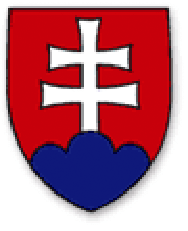 A. ŽiadateľA. ŽiadateľA. ŽiadateľA. ŽiadateľA. ŽiadateľA. ŽiadateľA. ŽiadateľA. ŽiadateľA. ŽiadateľA. ŽiadateľA. ŽiadateľA. Žiadateľ1. Informácie o žiadateľovi1. Informácie o žiadateľovi1. Informácie o žiadateľovi1. Informácie o žiadateľovi1. Informácie o žiadateľovi1. Informácie o žiadateľovi1. Informácie o žiadateľovi1. Informácie o žiadateľovi1. Informácie o žiadateľovi1. Informácie o žiadateľovi1. Informácie o žiadateľovi1. Informácie o žiadateľoviObecObecObecObecSídlo obecného úraduSídlo obecného úraduSídlo obecného úraduSídlo obecného úraduObec (mesto)Obec (mesto)Sídlo obecného úraduSídlo obecného úraduSídlo obecného úraduSídlo obecného úraduUlica/číslo domuUlica/číslo domuSídlo obecného úraduSídlo obecného úraduSídlo obecného úraduSídlo obecného úraduPSČPSČSídlo obecného úraduSídlo obecného úraduSídlo obecného úraduSídlo obecného úraduOkresOkresTel. č.Tel. č.Fax č.Fax č.E-mailE-mailIČOIČOPrávna formaPrávna formaPrávna formaPrávna forma801 – Obec (obecný úrad), mesto (mestský úrad)801 – Obec (obecný úrad), mesto (mestský úrad)801 – Obec (obecný úrad), mesto (mestský úrad)801 – Obec (obecný úrad), mesto (mestský úrad)801 – Obec (obecný úrad), mesto (mestský úrad)801 – Obec (obecný úrad), mesto (mestský úrad)801 – Obec (obecný úrad), mesto (mestský úrad)801 – Obec (obecný úrad), mesto (mestský úrad)Kontaktná osoba pre projekt Kontaktná osoba pre projekt Kontaktná osoba pre projekt Kontaktná osoba pre projekt Meno a priezviskoMeno a priezviskoKontaktná osoba pre projekt Kontaktná osoba pre projekt Kontaktná osoba pre projekt Kontaktná osoba pre projekt Tel. č.Tel. č.Fax č.Fax č.Fax č.Fax č.Fax č.Fax č.Kontaktná osoba pre projekt Kontaktná osoba pre projekt Kontaktná osoba pre projekt Kontaktná osoba pre projekt E-mailE-mailE-mailE-mailE-mailE-mailE-mailE-mail2. Výška žiadaného finančného príspevku2. Výška žiadaného finančného príspevku2. Výška žiadaného finančného príspevku2. Výška žiadaného finančného príspevku2. Výška žiadaného finančného príspevku2. Výška žiadaného finančného príspevku2. Výška žiadaného finančného príspevku2. Výška žiadaného finančného príspevku2. Výška žiadaného finančného príspevku2. Výška žiadaného finančného príspevku2. Výška žiadaného finančného príspevku2. Výška žiadaného finančného príspevkuPor. čRozdelenie oprávnených výdavkov Rozdelenie oprávnených výdavkov Rozdelenie oprávnených výdavkov Rozdelenie oprávnených výdavkov Rozdelenie oprávnených výdavkov Rozdelenie oprávnených výdavkov Rozdelenie oprávnených výdavkov % z oprávnených výdavkov% z oprávnených výdavkovRozpočet v EURRozpočet v EUR1 a)Výdavky projektu na oprávnené činnosti Výdavky projektu na oprávnené činnosti Výdavky projektu na oprávnené činnosti Výdavky projektu na oprávnené činnosti Výdavky projektu na oprávnené činnosti Výdavky projektu na oprávnené činnosti Výdavky projektu na oprávnené činnosti 1 b)Výdavky spojené s obstarávaním podľa zákona o verejnom obstarávaní (bez DPH)Výdavky spojené s obstarávaním podľa zákona o verejnom obstarávaní (bez DPH)Výdavky spojené s obstarávaním podľa zákona o verejnom obstarávaní (bez DPH)Výdavky spojené s obstarávaním podľa zákona o verejnom obstarávaní (bez DPH)Výdavky spojené s obstarávaním podľa zákona o verejnom obstarávaní (bez DPH)Výdavky spojené s obstarávaním podľa zákona o verejnom obstarávaní (bez DPH)Výdavky spojené s obstarávaním podľa zákona o verejnom obstarávaní (bez DPH)1 c)Výdavky spojené s vypracovaním projektovej dokumentácie potrebnej v rámci stavebného konania (bez DPH)4Výdavky spojené s vypracovaním projektovej dokumentácie potrebnej v rámci stavebného konania (bez DPH)4Výdavky spojené s vypracovaním projektovej dokumentácie potrebnej v rámci stavebného konania (bez DPH)4Výdavky spojené s vypracovaním projektovej dokumentácie potrebnej v rámci stavebného konania (bez DPH)4Výdavky spojené s vypracovaním projektovej dokumentácie potrebnej v rámci stavebného konania (bez DPH)4Výdavky spojené s vypracovaním projektovej dokumentácie potrebnej v rámci stavebného konania (bez DPH)4Výdavky spojené s vypracovaním projektovej dokumentácie potrebnej v rámci stavebného konania (bez DPH)41 d)Výdavky spojené s externým manažmentom projektov (bez DPH)4Výdavky spojené s externým manažmentom projektov (bez DPH)4Výdavky spojené s externým manažmentom projektov (bez DPH)4Výdavky spojené s externým manažmentom projektov (bez DPH)4Výdavky spojené s externým manažmentom projektov (bez DPH)4Výdavky spojené s externým manažmentom projektov (bez DPH)4Výdavky spojené s externým manažmentom projektov (bez DPH)42.Požadovaná výška finančného príspevku z verejných zdrojov bez DPH             [ r1a)+r1b)+r1c)+r1d) ]Požadovaná výška finančného príspevku z verejných zdrojov bez DPH             [ r1a)+r1b)+r1c)+r1d) ]Požadovaná výška finančného príspevku z verejných zdrojov bez DPH             [ r1a)+r1b)+r1c)+r1d) ]Požadovaná výška finančného príspevku z verejných zdrojov bez DPH             [ r1a)+r1b)+r1c)+r1d) ]Požadovaná výška finančného príspevku z verejných zdrojov bez DPH             [ r1a)+r1b)+r1c)+r1d) ]Požadovaná výška finančného príspevku z verejných zdrojov bez DPH             [ r1a)+r1b)+r1c)+r1d) ]Požadovaná výška finančného príspevku z verejných zdrojov bez DPH             [ r1a)+r1b)+r1c)+r1d) ]3.Výška financovania z vlastných zdrojov  bez DPHVýška financovania z vlastných zdrojov  bez DPHVýška financovania z vlastných zdrojov  bez DPHVýška financovania z vlastných zdrojov  bez DPHVýška financovania z vlastných zdrojov  bez DPHVýška financovania z vlastných zdrojov  bez DPHVýška financovania z vlastných zdrojov  bez DPH4.Oprávnené výdavky na projekt spolu                    (4 =2+3)Oprávnené výdavky na projekt spolu                    (4 =2+3)Oprávnené výdavky na projekt spolu                    (4 =2+3)Oprávnené výdavky na projekt spolu                    (4 =2+3)Oprávnené výdavky na projekt spolu                    (4 =2+3)Oprávnené výdavky na projekt spolu                    (4 =2+3)Oprávnené výdavky na projekt spolu                    (4 =2+3)100 %100 %5.Ostatné výdavky na projekt nezahrnuté v bode 4 (t. j. neoprávnené výdavky)Ostatné výdavky na projekt nezahrnuté v bode 4 (t. j. neoprávnené výdavky)Ostatné výdavky na projekt nezahrnuté v bode 4 (t. j. neoprávnené výdavky)Ostatné výdavky na projekt nezahrnuté v bode 4 (t. j. neoprávnené výdavky)Ostatné výdavky na projekt nezahrnuté v bode 4 (t. j. neoprávnené výdavky)Ostatné výdavky na projekt nezahrnuté v bode 4 (t. j. neoprávnené výdavky)Ostatné výdavky na projekt nezahrnuté v bode 4 (t. j. neoprávnené výdavky)XX6.Celkový objem výdavkov (6=4+5)Celkový objem výdavkov (6=4+5)Celkový objem výdavkov (6=4+5)Celkový objem výdavkov (6=4+5)Celkový objem výdavkov (6=4+5)Celkový objem výdavkov (6=4+5)Celkový objem výdavkov (6=4+5)XX3. Zaradenie obce mimo pólov rastu podľa kódu obce 3. Zaradenie obce mimo pólov rastu podľa kódu obce 3. Zaradenie obce mimo pólov rastu podľa kódu obce 3. Zaradenie obce mimo pólov rastu podľa kódu obce 3. Zaradenie obce mimo pólov rastu podľa kódu obce 3. Zaradenie obce mimo pólov rastu podľa kódu obce 3. Zaradenie obce mimo pólov rastu podľa kódu obce 3. Zaradenie obce mimo pólov rastu podľa kódu obce 3. Zaradenie obce mimo pólov rastu podľa kódu obce 3. Zaradenie obce mimo pólov rastu podľa kódu obce 3. Zaradenie obce mimo pólov rastu podľa kódu obce 3. Zaradenie obce mimo pólov rastu podľa kódu obce Kód  110Kód  110Kód  110Kód  110Kód  110Kód  200Kód  200Kód  120Kód  120Kód  120Kód  120Kód  120Kód  0Kód  04. Spôsoby financovania4. Spôsoby financovania4. Spôsoby financovania4. Spôsoby financovania4. Spôsoby financovania4. Spôsoby financovania4. Spôsoby financovania4. Spôsoby financovaniaRefundácia         Refundácia         Refundácia         Refundácia         B. ProjektB. ProjektB. ProjektB. ProjektB. ProjektB. ProjektB. ProjektB. ProjektB. ProjektB. ProjektB. ProjektNázov projektuNázov projektuNázov projektuNázov projektuNázov projektuNázov projektuNázov projektuNázov projektuNázov projektuNázov projektuNázov projektuPriradenie projektu k programovej štruktúrePriradenie projektu k programovej štruktúrePriradenie projektu k programovej štruktúrePriradenie projektu k programovej štruktúrePriradenie projektu k programovej štruktúrePriradenie projektu k programovej štruktúrePriradenie projektu k programovej štruktúrePriradenie projektu k programovej štruktúrePriradenie projektu k programovej štruktúrePriradenie projektu k programovej štruktúrePriradenie projektu k programovej štruktúreNázov programuNázov programuNázov programuProgram rozvoja vidieka SR 2007 – 2013Program rozvoja vidieka SR 2007 – 2013Program rozvoja vidieka SR 2007 – 2013Program rozvoja vidieka SR 2007 – 2013Program rozvoja vidieka SR 2007 – 2013Program rozvoja vidieka SR 2007 – 2013Program rozvoja vidieka SR 2007 – 2013Program rozvoja vidieka SR 2007 – 2013Číslo osiČíslo osiČíslo osi3.3.3.3.3.3.3.3.Názov opatreniaNázov opatreniaNázov opatrenia3.4.2 Obnova a rozvoj obcí3.4.2 Obnova a rozvoj obcí3.4.2 Obnova a rozvoj obcí3.4.2 Obnova a rozvoj obcí3.4.2 Obnova a rozvoj obcí3.4.2 Obnova a rozvoj obcí3.4.2 Obnova a rozvoj obcí3.4.2 Obnova a rozvoj obcíPríručkaPríručkaPríručkaPríručka pre žiadateľa o poskytnutie nenávratného finančného príspevku z Programu rozvoja vidieka SR 2007 – 2013 pre 2. výzvu na predkladanie žiadosti o nenávratný finančný príspevok na opatrenie 3.4.2 „Obnova a rozvoj obcí.“Príručka pre žiadateľa o poskytnutie nenávratného finančného príspevku z Programu rozvoja vidieka SR 2007 – 2013 pre 2. výzvu na predkladanie žiadosti o nenávratný finančný príspevok na opatrenie 3.4.2 „Obnova a rozvoj obcí.“Príručka pre žiadateľa o poskytnutie nenávratného finančného príspevku z Programu rozvoja vidieka SR 2007 – 2013 pre 2. výzvu na predkladanie žiadosti o nenávratný finančný príspevok na opatrenie 3.4.2 „Obnova a rozvoj obcí.“Príručka pre žiadateľa o poskytnutie nenávratného finančného príspevku z Programu rozvoja vidieka SR 2007 – 2013 pre 2. výzvu na predkladanie žiadosti o nenávratný finančný príspevok na opatrenie 3.4.2 „Obnova a rozvoj obcí.“Príručka pre žiadateľa o poskytnutie nenávratného finančného príspevku z Programu rozvoja vidieka SR 2007 – 2013 pre 2. výzvu na predkladanie žiadosti o nenávratný finančný príspevok na opatrenie 3.4.2 „Obnova a rozvoj obcí.“Príručka pre žiadateľa o poskytnutie nenávratného finančného príspevku z Programu rozvoja vidieka SR 2007 – 2013 pre 2. výzvu na predkladanie žiadosti o nenávratný finančný príspevok na opatrenie 3.4.2 „Obnova a rozvoj obcí.“Príručka pre žiadateľa o poskytnutie nenávratného finančného príspevku z Programu rozvoja vidieka SR 2007 – 2013 pre 2. výzvu na predkladanie žiadosti o nenávratný finančný príspevok na opatrenie 3.4.2 „Obnova a rozvoj obcí.“Príručka pre žiadateľa o poskytnutie nenávratného finančného príspevku z Programu rozvoja vidieka SR 2007 – 2013 pre 2. výzvu na predkladanie žiadosti o nenávratný finančný príspevok na opatrenie 3.4.2 „Obnova a rozvoj obcí.“Časový predpoklad realizácie projektuČasový predpoklad realizácie projektuČasový predpoklad realizácie projektuČasový predpoklad realizácie projektuČasový predpoklad realizácie projektuČasový predpoklad realizácie projektuČasový predpoklad realizácie projektuČasový predpoklad realizácie projektuČasový predpoklad realizácie projektuČasový predpoklad realizácie projektuČasový predpoklad realizácie projektuPredpokladaný začiatok realizácie projektu (mm.rrrr)Predpokladaný začiatok realizácie projektu (mm.rrrr)Predpokladaný začiatok realizácie projektu (mm.rrrr)Predpokladaný začiatok realizácie projektu (mm.rrrr)Predpokladaný začiatok realizácie projektu (mm.rrrr)Predpokladaný začiatok realizácie projektu (mm.rrrr)Predpokladaný začiatok realizácie projektu (mm.rrrr)Predpokladaný začiatok realizácie projektu (mm.rrrr)Predpokladaný začiatok realizácie projektu (mm.rrrr)Predpokladané ukončenie realizácie projektu (mm.rrrr) Predpokladané ukončenie realizácie projektu (mm.rrrr) Predpokladané ukončenie realizácie projektu (mm.rrrr) Predpokladané ukončenie realizácie projektu (mm.rrrr) Predpokladané ukončenie realizácie projektu (mm.rrrr) Predpokladané ukončenie realizácie projektu (mm.rrrr) Predpokladané ukončenie realizácie projektu (mm.rrrr) Predpokladané ukončenie realizácie projektu (mm.rrrr) Predpokladané ukončenie realizácie projektu (mm.rrrr) Miesto realizácie projektu Miesto realizácie projektu Miesto realizácie projektu Miesto realizácie projektu Miesto realizácie projektu Miesto realizácie projektu Miesto realizácie projektu Miesto realizácie projektu Miesto realizácie projektu Miesto realizácie projektu Miesto realizácie projektu VÚC (kraj)VÚC (kraj)OkresOkresOkresObec (ulica)Obec (ulica)Katastrálne územieKatastrálne územieKatastrálne územieParcelaCiele projektuCiele projektuCiele projektuCiele projektuCiele projektuCiele projektuCiele projektuCiele projektuCiele projektuCiele projektuCiele projektuPredmet projektuPredmet projektuPredmet projektuPredmet projektuPredmet projektuPredmet projektuPredmet projektuPredmet projektuPredmet projektuPredmet projektuPredmet projektuSplnenie kritérií spôsobilostiSplnenie kritérií spôsobilostiSplnenie kritérií spôsobilostiSplnenie kritérií spôsobilostiSplnenie kritérií spôsobilostiSplnenie kritérií spôsobilostiSplnenie kritérií spôsobilostiSplnenie kritérií spôsobilostiSplnenie kritérií spôsobilostiSplnenie kritérií spôsobilostiSplnenie kritérií spôsobilostiPor.  č .KritériumKritériumKritériumKritériumKritériumKritériumKritériumKritériumKritériumKritériumInvestície sa musia realizovať na území SlovenskaInvestície sa musia realizovať na území SlovenskaInvestície sa musia realizovať na území SlovenskaInvestície sa musia realizovať na území SlovenskaInvestície sa musia realizovať na území SlovenskaInvestície sa musia realizovať na území SlovenskaInvestície sa musia realizovať na území SlovenskaInvestície sa musia realizovať na území SlovenskaInvestície sa musia realizovať na území SlovenskaInvestície sa musia realizovať na území SlovenskaŽiadateľ môže predložiť v rámci jedného výberového kola zverejneného vo Výzve na predkladanie ŽoNFP len jeden projektŽiadateľ môže predložiť v rámci jedného výberového kola zverejneného vo Výzve na predkladanie ŽoNFP len jeden projektŽiadateľ môže predložiť v rámci jedného výberového kola zverejneného vo Výzve na predkladanie ŽoNFP len jeden projektŽiadateľ môže predložiť v rámci jedného výberového kola zverejneného vo Výzve na predkladanie ŽoNFP len jeden projektŽiadateľ môže predložiť v rámci jedného výberového kola zverejneného vo Výzve na predkladanie ŽoNFP len jeden projektŽiadateľ môže predložiť v rámci jedného výberového kola zverejneného vo Výzve na predkladanie ŽoNFP len jeden projektŽiadateľ môže predložiť v rámci jedného výberového kola zverejneného vo Výzve na predkladanie ŽoNFP len jeden projektŽiadateľ môže predložiť v rámci jedného výberového kola zverejneného vo Výzve na predkladanie ŽoNFP len jeden projektŽiadateľ môže predložiť v rámci jedného výberového kola zverejneného vo Výzve na predkladanie ŽoNFP len jeden projektŽiadateľ môže predložiť v rámci jedného výberového kola zverejneného vo Výzve na predkladanie ŽoNFP len jeden projektŽiadateľ nie je v nútenej správe. Preukazuje sa formou čestného vyhlásenia pri ŽoNFP a následne pri ŽoPŽiadateľ nie je v nútenej správe. Preukazuje sa formou čestného vyhlásenia pri ŽoNFP a následne pri ŽoPŽiadateľ nie je v nútenej správe. Preukazuje sa formou čestného vyhlásenia pri ŽoNFP a následne pri ŽoPŽiadateľ nie je v nútenej správe. Preukazuje sa formou čestného vyhlásenia pri ŽoNFP a následne pri ŽoPŽiadateľ nie je v nútenej správe. Preukazuje sa formou čestného vyhlásenia pri ŽoNFP a následne pri ŽoPŽiadateľ nie je v nútenej správe. Preukazuje sa formou čestného vyhlásenia pri ŽoNFP a následne pri ŽoPŽiadateľ nie je v nútenej správe. Preukazuje sa formou čestného vyhlásenia pri ŽoNFP a následne pri ŽoPŽiadateľ nie je v nútenej správe. Preukazuje sa formou čestného vyhlásenia pri ŽoNFP a následne pri ŽoPŽiadateľ nie je v nútenej správe. Preukazuje sa formou čestného vyhlásenia pri ŽoNFP a následne pri ŽoPŽiadateľ nie je v nútenej správe. Preukazuje sa formou čestného vyhlásenia pri ŽoNFP a následne pri ŽoPInvestícia sa musí využívať najmenej päť rokov po podpise zmluvy, pričom nesmie prejsť podstatnou zmenou, ktorá:ovplyvní jej povahu alebo podmienky využívania alebo neoprávnene zvýhodní akýkoľvek podnik alebo verejný subjekt,vyplýva buď zo zmeny povahy vlastníctva položky infraštruktúry, alebo ukončenia alebo premiestnenia výrobnej činnostiInvestícia sa musí využívať najmenej päť rokov po podpise zmluvy, pričom nesmie prejsť podstatnou zmenou, ktorá:ovplyvní jej povahu alebo podmienky využívania alebo neoprávnene zvýhodní akýkoľvek podnik alebo verejný subjekt,vyplýva buď zo zmeny povahy vlastníctva položky infraštruktúry, alebo ukončenia alebo premiestnenia výrobnej činnostiInvestícia sa musí využívať najmenej päť rokov po podpise zmluvy, pričom nesmie prejsť podstatnou zmenou, ktorá:ovplyvní jej povahu alebo podmienky využívania alebo neoprávnene zvýhodní akýkoľvek podnik alebo verejný subjekt,vyplýva buď zo zmeny povahy vlastníctva položky infraštruktúry, alebo ukončenia alebo premiestnenia výrobnej činnostiInvestícia sa musí využívať najmenej päť rokov po podpise zmluvy, pričom nesmie prejsť podstatnou zmenou, ktorá:ovplyvní jej povahu alebo podmienky využívania alebo neoprávnene zvýhodní akýkoľvek podnik alebo verejný subjekt,vyplýva buď zo zmeny povahy vlastníctva položky infraštruktúry, alebo ukončenia alebo premiestnenia výrobnej činnostiInvestícia sa musí využívať najmenej päť rokov po podpise zmluvy, pričom nesmie prejsť podstatnou zmenou, ktorá:ovplyvní jej povahu alebo podmienky využívania alebo neoprávnene zvýhodní akýkoľvek podnik alebo verejný subjekt,vyplýva buď zo zmeny povahy vlastníctva položky infraštruktúry, alebo ukončenia alebo premiestnenia výrobnej činnostiInvestícia sa musí využívať najmenej päť rokov po podpise zmluvy, pričom nesmie prejsť podstatnou zmenou, ktorá:ovplyvní jej povahu alebo podmienky využívania alebo neoprávnene zvýhodní akýkoľvek podnik alebo verejný subjekt,vyplýva buď zo zmeny povahy vlastníctva položky infraštruktúry, alebo ukončenia alebo premiestnenia výrobnej činnostiInvestícia sa musí využívať najmenej päť rokov po podpise zmluvy, pričom nesmie prejsť podstatnou zmenou, ktorá:ovplyvní jej povahu alebo podmienky využívania alebo neoprávnene zvýhodní akýkoľvek podnik alebo verejný subjekt,vyplýva buď zo zmeny povahy vlastníctva položky infraštruktúry, alebo ukončenia alebo premiestnenia výrobnej činnostiInvestícia sa musí využívať najmenej päť rokov po podpise zmluvy, pričom nesmie prejsť podstatnou zmenou, ktorá:ovplyvní jej povahu alebo podmienky využívania alebo neoprávnene zvýhodní akýkoľvek podnik alebo verejný subjekt,vyplýva buď zo zmeny povahy vlastníctva položky infraštruktúry, alebo ukončenia alebo premiestnenia výrobnej činnostiInvestícia sa musí využívať najmenej päť rokov po podpise zmluvy, pričom nesmie prejsť podstatnou zmenou, ktorá:ovplyvní jej povahu alebo podmienky využívania alebo neoprávnene zvýhodní akýkoľvek podnik alebo verejný subjekt,vyplýva buď zo zmeny povahy vlastníctva položky infraštruktúry, alebo ukončenia alebo premiestnenia výrobnej činnostiInvestícia sa musí využívať najmenej päť rokov po podpise zmluvy, pričom nesmie prejsť podstatnou zmenou, ktorá:ovplyvní jej povahu alebo podmienky využívania alebo neoprávnene zvýhodní akýkoľvek podnik alebo verejný subjekt,vyplýva buď zo zmeny povahy vlastníctva položky infraštruktúry, alebo ukončenia alebo premiestnenia výrobnej činnostiŽiadateľ musí deklarovať, že pre každý vybraný projekt sa použije iba jeden zdroj financovania z EÚ alebo z národných zdrojov. Preukazuje sa formou čestného vyhláseniaŽiadateľ musí deklarovať, že pre každý vybraný projekt sa použije iba jeden zdroj financovania z EÚ alebo z národných zdrojov. Preukazuje sa formou čestného vyhláseniaŽiadateľ musí deklarovať, že pre každý vybraný projekt sa použije iba jeden zdroj financovania z EÚ alebo z národných zdrojov. Preukazuje sa formou čestného vyhláseniaŽiadateľ musí deklarovať, že pre každý vybraný projekt sa použije iba jeden zdroj financovania z EÚ alebo z národných zdrojov. Preukazuje sa formou čestného vyhláseniaŽiadateľ musí deklarovať, že pre každý vybraný projekt sa použije iba jeden zdroj financovania z EÚ alebo z národných zdrojov. Preukazuje sa formou čestného vyhláseniaŽiadateľ musí deklarovať, že pre každý vybraný projekt sa použije iba jeden zdroj financovania z EÚ alebo z národných zdrojov. Preukazuje sa formou čestného vyhláseniaŽiadateľ musí deklarovať, že pre každý vybraný projekt sa použije iba jeden zdroj financovania z EÚ alebo z národných zdrojov. Preukazuje sa formou čestného vyhláseniaŽiadateľ musí deklarovať, že pre každý vybraný projekt sa použije iba jeden zdroj financovania z EÚ alebo z národných zdrojov. Preukazuje sa formou čestného vyhláseniaŽiadateľ musí deklarovať, že pre každý vybraný projekt sa použije iba jeden zdroj financovania z EÚ alebo z národných zdrojov. Preukazuje sa formou čestného vyhláseniaŽiadateľ musí deklarovať, že pre každý vybraný projekt sa použije iba jeden zdroj financovania z EÚ alebo z národných zdrojov. Preukazuje sa formou čestného vyhláseniaProjekt môže byť predmetom záložného práva za podmienok stanovených v PríručkeProjekt môže byť predmetom záložného práva za podmienok stanovených v PríručkeProjekt môže byť predmetom záložného práva za podmienok stanovených v PríručkeProjekt môže byť predmetom záložného práva za podmienok stanovených v PríručkeProjekt môže byť predmetom záložného práva za podmienok stanovených v PríručkeProjekt môže byť predmetom záložného práva za podmienok stanovených v PríručkeProjekt môže byť predmetom záložného práva za podmienok stanovených v PríručkeProjekt môže byť predmetom záložného práva za podmienok stanovených v PríručkeProjekt môže byť predmetom záložného práva za podmienok stanovených v PríručkeProjekt môže byť predmetom záložného práva za podmienok stanovených v PríručkeŽiadateľ, v prípade ak je predmetom projektu stavba, musí prostredníctvom stavebného povolenia, resp. iného právneho úkonu (ohlásenie stavebnému úradu v zmysle zákona č. 50/76 Zb. v znení neskorších predpisov) preukázať oprávnenie užívať predmet projektu s výnimkou špecifických prípadov (napr. výstavba nových športových ihrísk). Preukazuje sa pri ŽoNFP. V prípade vykonávania udržiavacích prác, na ktoré nie je potrebné ani ohlásenie stavebnému úradu (§ 139b, ods. 15. zák. 50/76 Zb. v znení neskorších predpisov) musí žiadateľ preukázať vlastníctvo, resp. iný právny vzťah užívať predmet projektu pri podaní ŽoNFP. V prípade pozemkov pod stavbami, ktorých technické zhodnotenie je predmetom projektu, preukáže žiadateľ vlastnícky vzťah k pozemkom pri podaní prvej ŽoP, ktorá súvisí s nadobudnutím pozemkov do vlastníctva.Žiadateľ, v prípade ak je predmetom projektu stavba, musí prostredníctvom stavebného povolenia, resp. iného právneho úkonu (ohlásenie stavebnému úradu v zmysle zákona č. 50/76 Zb. v znení neskorších predpisov) preukázať oprávnenie užívať predmet projektu s výnimkou špecifických prípadov (napr. výstavba nových športových ihrísk). Preukazuje sa pri ŽoNFP. V prípade vykonávania udržiavacích prác, na ktoré nie je potrebné ani ohlásenie stavebnému úradu (§ 139b, ods. 15. zák. 50/76 Zb. v znení neskorších predpisov) musí žiadateľ preukázať vlastníctvo, resp. iný právny vzťah užívať predmet projektu pri podaní ŽoNFP. V prípade pozemkov pod stavbami, ktorých technické zhodnotenie je predmetom projektu, preukáže žiadateľ vlastnícky vzťah k pozemkom pri podaní prvej ŽoP, ktorá súvisí s nadobudnutím pozemkov do vlastníctva.Žiadateľ, v prípade ak je predmetom projektu stavba, musí prostredníctvom stavebného povolenia, resp. iného právneho úkonu (ohlásenie stavebnému úradu v zmysle zákona č. 50/76 Zb. v znení neskorších predpisov) preukázať oprávnenie užívať predmet projektu s výnimkou špecifických prípadov (napr. výstavba nových športových ihrísk). Preukazuje sa pri ŽoNFP. V prípade vykonávania udržiavacích prác, na ktoré nie je potrebné ani ohlásenie stavebnému úradu (§ 139b, ods. 15. zák. 50/76 Zb. v znení neskorších predpisov) musí žiadateľ preukázať vlastníctvo, resp. iný právny vzťah užívať predmet projektu pri podaní ŽoNFP. V prípade pozemkov pod stavbami, ktorých technické zhodnotenie je predmetom projektu, preukáže žiadateľ vlastnícky vzťah k pozemkom pri podaní prvej ŽoP, ktorá súvisí s nadobudnutím pozemkov do vlastníctva.Žiadateľ, v prípade ak je predmetom projektu stavba, musí prostredníctvom stavebného povolenia, resp. iného právneho úkonu (ohlásenie stavebnému úradu v zmysle zákona č. 50/76 Zb. v znení neskorších predpisov) preukázať oprávnenie užívať predmet projektu s výnimkou špecifických prípadov (napr. výstavba nových športových ihrísk). Preukazuje sa pri ŽoNFP. V prípade vykonávania udržiavacích prác, na ktoré nie je potrebné ani ohlásenie stavebnému úradu (§ 139b, ods. 15. zák. 50/76 Zb. v znení neskorších predpisov) musí žiadateľ preukázať vlastníctvo, resp. iný právny vzťah užívať predmet projektu pri podaní ŽoNFP. V prípade pozemkov pod stavbami, ktorých technické zhodnotenie je predmetom projektu, preukáže žiadateľ vlastnícky vzťah k pozemkom pri podaní prvej ŽoP, ktorá súvisí s nadobudnutím pozemkov do vlastníctva.Žiadateľ, v prípade ak je predmetom projektu stavba, musí prostredníctvom stavebného povolenia, resp. iného právneho úkonu (ohlásenie stavebnému úradu v zmysle zákona č. 50/76 Zb. v znení neskorších predpisov) preukázať oprávnenie užívať predmet projektu s výnimkou špecifických prípadov (napr. výstavba nových športových ihrísk). Preukazuje sa pri ŽoNFP. V prípade vykonávania udržiavacích prác, na ktoré nie je potrebné ani ohlásenie stavebnému úradu (§ 139b, ods. 15. zák. 50/76 Zb. v znení neskorších predpisov) musí žiadateľ preukázať vlastníctvo, resp. iný právny vzťah užívať predmet projektu pri podaní ŽoNFP. V prípade pozemkov pod stavbami, ktorých technické zhodnotenie je predmetom projektu, preukáže žiadateľ vlastnícky vzťah k pozemkom pri podaní prvej ŽoP, ktorá súvisí s nadobudnutím pozemkov do vlastníctva.Žiadateľ, v prípade ak je predmetom projektu stavba, musí prostredníctvom stavebného povolenia, resp. iného právneho úkonu (ohlásenie stavebnému úradu v zmysle zákona č. 50/76 Zb. v znení neskorších predpisov) preukázať oprávnenie užívať predmet projektu s výnimkou špecifických prípadov (napr. výstavba nových športových ihrísk). Preukazuje sa pri ŽoNFP. V prípade vykonávania udržiavacích prác, na ktoré nie je potrebné ani ohlásenie stavebnému úradu (§ 139b, ods. 15. zák. 50/76 Zb. v znení neskorších predpisov) musí žiadateľ preukázať vlastníctvo, resp. iný právny vzťah užívať predmet projektu pri podaní ŽoNFP. V prípade pozemkov pod stavbami, ktorých technické zhodnotenie je predmetom projektu, preukáže žiadateľ vlastnícky vzťah k pozemkom pri podaní prvej ŽoP, ktorá súvisí s nadobudnutím pozemkov do vlastníctva.Žiadateľ, v prípade ak je predmetom projektu stavba, musí prostredníctvom stavebného povolenia, resp. iného právneho úkonu (ohlásenie stavebnému úradu v zmysle zákona č. 50/76 Zb. v znení neskorších predpisov) preukázať oprávnenie užívať predmet projektu s výnimkou špecifických prípadov (napr. výstavba nových športových ihrísk). Preukazuje sa pri ŽoNFP. V prípade vykonávania udržiavacích prác, na ktoré nie je potrebné ani ohlásenie stavebnému úradu (§ 139b, ods. 15. zák. 50/76 Zb. v znení neskorších predpisov) musí žiadateľ preukázať vlastníctvo, resp. iný právny vzťah užívať predmet projektu pri podaní ŽoNFP. V prípade pozemkov pod stavbami, ktorých technické zhodnotenie je predmetom projektu, preukáže žiadateľ vlastnícky vzťah k pozemkom pri podaní prvej ŽoP, ktorá súvisí s nadobudnutím pozemkov do vlastníctva.Žiadateľ, v prípade ak je predmetom projektu stavba, musí prostredníctvom stavebného povolenia, resp. iného právneho úkonu (ohlásenie stavebnému úradu v zmysle zákona č. 50/76 Zb. v znení neskorších predpisov) preukázať oprávnenie užívať predmet projektu s výnimkou špecifických prípadov (napr. výstavba nových športových ihrísk). Preukazuje sa pri ŽoNFP. V prípade vykonávania udržiavacích prác, na ktoré nie je potrebné ani ohlásenie stavebnému úradu (§ 139b, ods. 15. zák. 50/76 Zb. v znení neskorších predpisov) musí žiadateľ preukázať vlastníctvo, resp. iný právny vzťah užívať predmet projektu pri podaní ŽoNFP. V prípade pozemkov pod stavbami, ktorých technické zhodnotenie je predmetom projektu, preukáže žiadateľ vlastnícky vzťah k pozemkom pri podaní prvej ŽoP, ktorá súvisí s nadobudnutím pozemkov do vlastníctva.Žiadateľ, v prípade ak je predmetom projektu stavba, musí prostredníctvom stavebného povolenia, resp. iného právneho úkonu (ohlásenie stavebnému úradu v zmysle zákona č. 50/76 Zb. v znení neskorších predpisov) preukázať oprávnenie užívať predmet projektu s výnimkou špecifických prípadov (napr. výstavba nových športových ihrísk). Preukazuje sa pri ŽoNFP. V prípade vykonávania udržiavacích prác, na ktoré nie je potrebné ani ohlásenie stavebnému úradu (§ 139b, ods. 15. zák. 50/76 Zb. v znení neskorších predpisov) musí žiadateľ preukázať vlastníctvo, resp. iný právny vzťah užívať predmet projektu pri podaní ŽoNFP. V prípade pozemkov pod stavbami, ktorých technické zhodnotenie je predmetom projektu, preukáže žiadateľ vlastnícky vzťah k pozemkom pri podaní prvej ŽoP, ktorá súvisí s nadobudnutím pozemkov do vlastníctva.Žiadateľ, v prípade ak je predmetom projektu stavba, musí prostredníctvom stavebného povolenia, resp. iného právneho úkonu (ohlásenie stavebnému úradu v zmysle zákona č. 50/76 Zb. v znení neskorších predpisov) preukázať oprávnenie užívať predmet projektu s výnimkou špecifických prípadov (napr. výstavba nových športových ihrísk). Preukazuje sa pri ŽoNFP. V prípade vykonávania udržiavacích prác, na ktoré nie je potrebné ani ohlásenie stavebnému úradu (§ 139b, ods. 15. zák. 50/76 Zb. v znení neskorších predpisov) musí žiadateľ preukázať vlastníctvo, resp. iný právny vzťah užívať predmet projektu pri podaní ŽoNFP. V prípade pozemkov pod stavbami, ktorých technické zhodnotenie je predmetom projektu, preukáže žiadateľ vlastnícky vzťah k pozemkom pri podaní prvej ŽoP, ktorá súvisí s nadobudnutím pozemkov do vlastníctva.Žiadateľ musí užívať predmet projektu najmenej 6 rokov po predložení ŽoNFP (deklaruje čestným prehlásením pri podaní ŽoNFP)Žiadateľ musí užívať predmet projektu najmenej 6 rokov po predložení ŽoNFP (deklaruje čestným prehlásením pri podaní ŽoNFP)Žiadateľ musí užívať predmet projektu najmenej 6 rokov po predložení ŽoNFP (deklaruje čestným prehlásením pri podaní ŽoNFP)Žiadateľ musí užívať predmet projektu najmenej 6 rokov po predložení ŽoNFP (deklaruje čestným prehlásením pri podaní ŽoNFP)Žiadateľ musí užívať predmet projektu najmenej 6 rokov po predložení ŽoNFP (deklaruje čestným prehlásením pri podaní ŽoNFP)Žiadateľ musí užívať predmet projektu najmenej 6 rokov po predložení ŽoNFP (deklaruje čestným prehlásením pri podaní ŽoNFP)Žiadateľ musí užívať predmet projektu najmenej 6 rokov po predložení ŽoNFP (deklaruje čestným prehlásením pri podaní ŽoNFP)Žiadateľ musí užívať predmet projektu najmenej 6 rokov po predložení ŽoNFP (deklaruje čestným prehlásením pri podaní ŽoNFP)Žiadateľ musí užívať predmet projektu najmenej 6 rokov po predložení ŽoNFP (deklaruje čestným prehlásením pri podaní ŽoNFP)Žiadateľ musí užívať predmet projektu najmenej 6 rokov po predložení ŽoNFP (deklaruje čestným prehlásením pri podaní ŽoNFP)Žiadateľ nesmie predmet projektu prenajať tretej osobe po dobu platnosti Zmluvy o poskytnutí NFPŽiadateľ nesmie predmet projektu prenajať tretej osobe po dobu platnosti Zmluvy o poskytnutí NFPŽiadateľ nesmie predmet projektu prenajať tretej osobe po dobu platnosti Zmluvy o poskytnutí NFPŽiadateľ nesmie predmet projektu prenajať tretej osobe po dobu platnosti Zmluvy o poskytnutí NFPŽiadateľ nesmie predmet projektu prenajať tretej osobe po dobu platnosti Zmluvy o poskytnutí NFPŽiadateľ nesmie predmet projektu prenajať tretej osobe po dobu platnosti Zmluvy o poskytnutí NFPŽiadateľ nesmie predmet projektu prenajať tretej osobe po dobu platnosti Zmluvy o poskytnutí NFPŽiadateľ nesmie predmet projektu prenajať tretej osobe po dobu platnosti Zmluvy o poskytnutí NFPŽiadateľ nesmie predmet projektu prenajať tretej osobe po dobu platnosti Zmluvy o poskytnutí NFPŽiadateľ nesmie predmet projektu prenajať tretej osobe po dobu platnosti Zmluvy o poskytnutí NFPPo ukončení projektu je konečný prijímateľ podpory povinný zaregistrovať podporenú aktivitu do Agentúry pre rozvoj vidieka, ktorá je hostiteľským orgánom Národnej siete rozvoja vidieka do 3 mesiacov od podania poslednej ŽoP, resp. po jej zriadeníPo ukončení projektu je konečný prijímateľ podpory povinný zaregistrovať podporenú aktivitu do Agentúry pre rozvoj vidieka, ktorá je hostiteľským orgánom Národnej siete rozvoja vidieka do 3 mesiacov od podania poslednej ŽoP, resp. po jej zriadeníPo ukončení projektu je konečný prijímateľ podpory povinný zaregistrovať podporenú aktivitu do Agentúry pre rozvoj vidieka, ktorá je hostiteľským orgánom Národnej siete rozvoja vidieka do 3 mesiacov od podania poslednej ŽoP, resp. po jej zriadeníPo ukončení projektu je konečný prijímateľ podpory povinný zaregistrovať podporenú aktivitu do Agentúry pre rozvoj vidieka, ktorá je hostiteľským orgánom Národnej siete rozvoja vidieka do 3 mesiacov od podania poslednej ŽoP, resp. po jej zriadeníPo ukončení projektu je konečný prijímateľ podpory povinný zaregistrovať podporenú aktivitu do Agentúry pre rozvoj vidieka, ktorá je hostiteľským orgánom Národnej siete rozvoja vidieka do 3 mesiacov od podania poslednej ŽoP, resp. po jej zriadeníPo ukončení projektu je konečný prijímateľ podpory povinný zaregistrovať podporenú aktivitu do Agentúry pre rozvoj vidieka, ktorá je hostiteľským orgánom Národnej siete rozvoja vidieka do 3 mesiacov od podania poslednej ŽoP, resp. po jej zriadeníPo ukončení projektu je konečný prijímateľ podpory povinný zaregistrovať podporenú aktivitu do Agentúry pre rozvoj vidieka, ktorá je hostiteľským orgánom Národnej siete rozvoja vidieka do 3 mesiacov od podania poslednej ŽoP, resp. po jej zriadeníPo ukončení projektu je konečný prijímateľ podpory povinný zaregistrovať podporenú aktivitu do Agentúry pre rozvoj vidieka, ktorá je hostiteľským orgánom Národnej siete rozvoja vidieka do 3 mesiacov od podania poslednej ŽoP, resp. po jej zriadeníPo ukončení projektu je konečný prijímateľ podpory povinný zaregistrovať podporenú aktivitu do Agentúry pre rozvoj vidieka, ktorá je hostiteľským orgánom Národnej siete rozvoja vidieka do 3 mesiacov od podania poslednej ŽoP, resp. po jej zriadeníPo ukončení projektu je konečný prijímateľ podpory povinný zaregistrovať podporenú aktivitu do Agentúry pre rozvoj vidieka, ktorá je hostiteľským orgánom Národnej siete rozvoja vidieka do 3 mesiacov od podania poslednej ŽoP, resp. po jej zriadeníŽiadateľ, ktorý realizuje projekt v území MAS musí predložiť pri ŽoNFP potvrdenie od MAS, že aktivita na ktorú predkladá ŽoNFP nie je zahrnutá v opatreniach Integrovanej stratégie rozvoja územia (ak v čase podania ŽoNFP nebola na predmetnom území schválená MAS MPRV SR, žiadateľ predloží čestné vyhlásenie, že na predmetnom území nepôsobí MAS, schválená MPRV SR)Žiadateľ, ktorý realizuje projekt v území MAS musí predložiť pri ŽoNFP potvrdenie od MAS, že aktivita na ktorú predkladá ŽoNFP nie je zahrnutá v opatreniach Integrovanej stratégie rozvoja územia (ak v čase podania ŽoNFP nebola na predmetnom území schválená MAS MPRV SR, žiadateľ predloží čestné vyhlásenie, že na predmetnom území nepôsobí MAS, schválená MPRV SR)Žiadateľ, ktorý realizuje projekt v území MAS musí predložiť pri ŽoNFP potvrdenie od MAS, že aktivita na ktorú predkladá ŽoNFP nie je zahrnutá v opatreniach Integrovanej stratégie rozvoja územia (ak v čase podania ŽoNFP nebola na predmetnom území schválená MAS MPRV SR, žiadateľ predloží čestné vyhlásenie, že na predmetnom území nepôsobí MAS, schválená MPRV SR)Žiadateľ, ktorý realizuje projekt v území MAS musí predložiť pri ŽoNFP potvrdenie od MAS, že aktivita na ktorú predkladá ŽoNFP nie je zahrnutá v opatreniach Integrovanej stratégie rozvoja územia (ak v čase podania ŽoNFP nebola na predmetnom území schválená MAS MPRV SR, žiadateľ predloží čestné vyhlásenie, že na predmetnom území nepôsobí MAS, schválená MPRV SR)Žiadateľ, ktorý realizuje projekt v území MAS musí predložiť pri ŽoNFP potvrdenie od MAS, že aktivita na ktorú predkladá ŽoNFP nie je zahrnutá v opatreniach Integrovanej stratégie rozvoja územia (ak v čase podania ŽoNFP nebola na predmetnom území schválená MAS MPRV SR, žiadateľ predloží čestné vyhlásenie, že na predmetnom území nepôsobí MAS, schválená MPRV SR)Žiadateľ, ktorý realizuje projekt v území MAS musí predložiť pri ŽoNFP potvrdenie od MAS, že aktivita na ktorú predkladá ŽoNFP nie je zahrnutá v opatreniach Integrovanej stratégie rozvoja územia (ak v čase podania ŽoNFP nebola na predmetnom území schválená MAS MPRV SR, žiadateľ predloží čestné vyhlásenie, že na predmetnom území nepôsobí MAS, schválená MPRV SR)Žiadateľ, ktorý realizuje projekt v území MAS musí predložiť pri ŽoNFP potvrdenie od MAS, že aktivita na ktorú predkladá ŽoNFP nie je zahrnutá v opatreniach Integrovanej stratégie rozvoja územia (ak v čase podania ŽoNFP nebola na predmetnom území schválená MAS MPRV SR, žiadateľ predloží čestné vyhlásenie, že na predmetnom území nepôsobí MAS, schválená MPRV SR)Žiadateľ, ktorý realizuje projekt v území MAS musí predložiť pri ŽoNFP potvrdenie od MAS, že aktivita na ktorú predkladá ŽoNFP nie je zahrnutá v opatreniach Integrovanej stratégie rozvoja územia (ak v čase podania ŽoNFP nebola na predmetnom území schválená MAS MPRV SR, žiadateľ predloží čestné vyhlásenie, že na predmetnom území nepôsobí MAS, schválená MPRV SR)Žiadateľ, ktorý realizuje projekt v území MAS musí predložiť pri ŽoNFP potvrdenie od MAS, že aktivita na ktorú predkladá ŽoNFP nie je zahrnutá v opatreniach Integrovanej stratégie rozvoja územia (ak v čase podania ŽoNFP nebola na predmetnom území schválená MAS MPRV SR, žiadateľ predloží čestné vyhlásenie, že na predmetnom území nepôsobí MAS, schválená MPRV SR)Žiadateľ, ktorý realizuje projekt v území MAS musí predložiť pri ŽoNFP potvrdenie od MAS, že aktivita na ktorú predkladá ŽoNFP nie je zahrnutá v opatreniach Integrovanej stratégie rozvoja územia (ak v čase podania ŽoNFP nebola na predmetnom území schválená MAS MPRV SR, žiadateľ predloží čestné vyhlásenie, že na predmetnom území nepôsobí MAS, schválená MPRV SR)Projekt musí mať neziskový charakterProjekt musí mať neziskový charakterProjekt musí mať neziskový charakterProjekt musí mať neziskový charakterProjekt musí mať neziskový charakterProjekt musí mať neziskový charakterProjekt musí mať neziskový charakterProjekt musí mať neziskový charakterProjekt musí mať neziskový charakterProjekt musí mať neziskový charakterŽiadateľ musí v rámci ŽoNFP predložiť doklady súvisiace s vykonaním verejného obstarávania (okrem zmluvy podpísanej s víťazným uchádzačom,)Žiadateľ musí v rámci ŽoNFP predložiť doklady súvisiace s vykonaním verejného obstarávania (okrem zmluvy podpísanej s víťazným uchádzačom,)Žiadateľ musí v rámci ŽoNFP predložiť doklady súvisiace s vykonaním verejného obstarávania (okrem zmluvy podpísanej s víťazným uchádzačom,)Žiadateľ musí v rámci ŽoNFP predložiť doklady súvisiace s vykonaním verejného obstarávania (okrem zmluvy podpísanej s víťazným uchádzačom,)Žiadateľ musí v rámci ŽoNFP predložiť doklady súvisiace s vykonaním verejného obstarávania (okrem zmluvy podpísanej s víťazným uchádzačom,)Žiadateľ musí v rámci ŽoNFP predložiť doklady súvisiace s vykonaním verejného obstarávania (okrem zmluvy podpísanej s víťazným uchádzačom,)Žiadateľ musí v rámci ŽoNFP predložiť doklady súvisiace s vykonaním verejného obstarávania (okrem zmluvy podpísanej s víťazným uchádzačom,)Žiadateľ musí v rámci ŽoNFP predložiť doklady súvisiace s vykonaním verejného obstarávania (okrem zmluvy podpísanej s víťazným uchádzačom,)Žiadateľ musí v rámci ŽoNFP predložiť doklady súvisiace s vykonaním verejného obstarávania (okrem zmluvy podpísanej s víťazným uchádzačom,)Žiadateľ musí v rámci ŽoNFP predložiť doklady súvisiace s vykonaním verejného obstarávania (okrem zmluvy podpísanej s víťazným uchádzačom,)Žiadateľ je povinný pri obstarávaní tovarov, stavebných prác a služieb postupovať v súlade so zákonom č. 25/2006 Z.z. v znení neskorších predpisov a s kapitolou 4 USMERNENIE POSTUPOV ŽIADATEĽOV PRI OBSTARÁVANÍ TOVAROV, STAVEBNÝCH PRÁC A SLUŽIEB platnej Príručky pre žiadateľa o poskytnutie NFP z PRV SR 2007 - 2013. Žiadateľ je oprávnený začať realizovať obstarávanie tovarov, stavebných prác a služieb najskôr dňom vyhlásenia výzvyŽiadateľ je povinný pri obstarávaní tovarov, stavebných prác a služieb postupovať v súlade so zákonom č. 25/2006 Z.z. v znení neskorších predpisov a s kapitolou 4 USMERNENIE POSTUPOV ŽIADATEĽOV PRI OBSTARÁVANÍ TOVAROV, STAVEBNÝCH PRÁC A SLUŽIEB platnej Príručky pre žiadateľa o poskytnutie NFP z PRV SR 2007 - 2013. Žiadateľ je oprávnený začať realizovať obstarávanie tovarov, stavebných prác a služieb najskôr dňom vyhlásenia výzvyŽiadateľ je povinný pri obstarávaní tovarov, stavebných prác a služieb postupovať v súlade so zákonom č. 25/2006 Z.z. v znení neskorších predpisov a s kapitolou 4 USMERNENIE POSTUPOV ŽIADATEĽOV PRI OBSTARÁVANÍ TOVAROV, STAVEBNÝCH PRÁC A SLUŽIEB platnej Príručky pre žiadateľa o poskytnutie NFP z PRV SR 2007 - 2013. Žiadateľ je oprávnený začať realizovať obstarávanie tovarov, stavebných prác a služieb najskôr dňom vyhlásenia výzvyŽiadateľ je povinný pri obstarávaní tovarov, stavebných prác a služieb postupovať v súlade so zákonom č. 25/2006 Z.z. v znení neskorších predpisov a s kapitolou 4 USMERNENIE POSTUPOV ŽIADATEĽOV PRI OBSTARÁVANÍ TOVAROV, STAVEBNÝCH PRÁC A SLUŽIEB platnej Príručky pre žiadateľa o poskytnutie NFP z PRV SR 2007 - 2013. Žiadateľ je oprávnený začať realizovať obstarávanie tovarov, stavebných prác a služieb najskôr dňom vyhlásenia výzvyŽiadateľ je povinný pri obstarávaní tovarov, stavebných prác a služieb postupovať v súlade so zákonom č. 25/2006 Z.z. v znení neskorších predpisov a s kapitolou 4 USMERNENIE POSTUPOV ŽIADATEĽOV PRI OBSTARÁVANÍ TOVAROV, STAVEBNÝCH PRÁC A SLUŽIEB platnej Príručky pre žiadateľa o poskytnutie NFP z PRV SR 2007 - 2013. Žiadateľ je oprávnený začať realizovať obstarávanie tovarov, stavebných prác a služieb najskôr dňom vyhlásenia výzvyŽiadateľ je povinný pri obstarávaní tovarov, stavebných prác a služieb postupovať v súlade so zákonom č. 25/2006 Z.z. v znení neskorších predpisov a s kapitolou 4 USMERNENIE POSTUPOV ŽIADATEĽOV PRI OBSTARÁVANÍ TOVAROV, STAVEBNÝCH PRÁC A SLUŽIEB platnej Príručky pre žiadateľa o poskytnutie NFP z PRV SR 2007 - 2013. Žiadateľ je oprávnený začať realizovať obstarávanie tovarov, stavebných prác a služieb najskôr dňom vyhlásenia výzvyŽiadateľ je povinný pri obstarávaní tovarov, stavebných prác a služieb postupovať v súlade so zákonom č. 25/2006 Z.z. v znení neskorších predpisov a s kapitolou 4 USMERNENIE POSTUPOV ŽIADATEĽOV PRI OBSTARÁVANÍ TOVAROV, STAVEBNÝCH PRÁC A SLUŽIEB platnej Príručky pre žiadateľa o poskytnutie NFP z PRV SR 2007 - 2013. Žiadateľ je oprávnený začať realizovať obstarávanie tovarov, stavebných prác a služieb najskôr dňom vyhlásenia výzvyŽiadateľ je povinný pri obstarávaní tovarov, stavebných prác a služieb postupovať v súlade so zákonom č. 25/2006 Z.z. v znení neskorších predpisov a s kapitolou 4 USMERNENIE POSTUPOV ŽIADATEĽOV PRI OBSTARÁVANÍ TOVAROV, STAVEBNÝCH PRÁC A SLUŽIEB platnej Príručky pre žiadateľa o poskytnutie NFP z PRV SR 2007 - 2013. Žiadateľ je oprávnený začať realizovať obstarávanie tovarov, stavebných prác a služieb najskôr dňom vyhlásenia výzvyŽiadateľ je povinný pri obstarávaní tovarov, stavebných prác a služieb postupovať v súlade so zákonom č. 25/2006 Z.z. v znení neskorších predpisov a s kapitolou 4 USMERNENIE POSTUPOV ŽIADATEĽOV PRI OBSTARÁVANÍ TOVAROV, STAVEBNÝCH PRÁC A SLUŽIEB platnej Príručky pre žiadateľa o poskytnutie NFP z PRV SR 2007 - 2013. Žiadateľ je oprávnený začať realizovať obstarávanie tovarov, stavebných prác a služieb najskôr dňom vyhlásenia výzvyŽiadateľ je povinný pri obstarávaní tovarov, stavebných prác a služieb postupovať v súlade so zákonom č. 25/2006 Z.z. v znení neskorších predpisov a s kapitolou 4 USMERNENIE POSTUPOV ŽIADATEĽOV PRI OBSTARÁVANÍ TOVAROV, STAVEBNÝCH PRÁC A SLUŽIEB platnej Príručky pre žiadateľa o poskytnutie NFP z PRV SR 2007 - 2013. Žiadateľ je oprávnený začať realizovať obstarávanie tovarov, stavebných prác a služieb najskôr dňom vyhlásenia výzvyŽiadateľ môže predložiť max. 1 ŽoP, pričom túto jedinú a poslednú ŽoP na projekt  musí predložiť najneskôr do 15.10.2015. PPA môže v prípade schválenia projektu a nadobudnutia účinnosti zmluvy o NFP po 22.9.2015 predĺžiť uvedenú lehotu zverejnením na svojom webovom sídle a to maximálne do 30.10.2015Žiadateľ môže predložiť max. 1 ŽoP, pričom túto jedinú a poslednú ŽoP na projekt  musí predložiť najneskôr do 15.10.2015. PPA môže v prípade schválenia projektu a nadobudnutia účinnosti zmluvy o NFP po 22.9.2015 predĺžiť uvedenú lehotu zverejnením na svojom webovom sídle a to maximálne do 30.10.2015Žiadateľ môže predložiť max. 1 ŽoP, pričom túto jedinú a poslednú ŽoP na projekt  musí predložiť najneskôr do 15.10.2015. PPA môže v prípade schválenia projektu a nadobudnutia účinnosti zmluvy o NFP po 22.9.2015 predĺžiť uvedenú lehotu zverejnením na svojom webovom sídle a to maximálne do 30.10.2015Žiadateľ môže predložiť max. 1 ŽoP, pričom túto jedinú a poslednú ŽoP na projekt  musí predložiť najneskôr do 15.10.2015. PPA môže v prípade schválenia projektu a nadobudnutia účinnosti zmluvy o NFP po 22.9.2015 predĺžiť uvedenú lehotu zverejnením na svojom webovom sídle a to maximálne do 30.10.2015Žiadateľ môže predložiť max. 1 ŽoP, pričom túto jedinú a poslednú ŽoP na projekt  musí predložiť najneskôr do 15.10.2015. PPA môže v prípade schválenia projektu a nadobudnutia účinnosti zmluvy o NFP po 22.9.2015 predĺžiť uvedenú lehotu zverejnením na svojom webovom sídle a to maximálne do 30.10.2015Žiadateľ môže predložiť max. 1 ŽoP, pričom túto jedinú a poslednú ŽoP na projekt  musí predložiť najneskôr do 15.10.2015. PPA môže v prípade schválenia projektu a nadobudnutia účinnosti zmluvy o NFP po 22.9.2015 predĺžiť uvedenú lehotu zverejnením na svojom webovom sídle a to maximálne do 30.10.2015Žiadateľ môže predložiť max. 1 ŽoP, pričom túto jedinú a poslednú ŽoP na projekt  musí predložiť najneskôr do 15.10.2015. PPA môže v prípade schválenia projektu a nadobudnutia účinnosti zmluvy o NFP po 22.9.2015 predĺžiť uvedenú lehotu zverejnením na svojom webovom sídle a to maximálne do 30.10.2015Žiadateľ môže predložiť max. 1 ŽoP, pričom túto jedinú a poslednú ŽoP na projekt  musí predložiť najneskôr do 15.10.2015. PPA môže v prípade schválenia projektu a nadobudnutia účinnosti zmluvy o NFP po 22.9.2015 predĺžiť uvedenú lehotu zverejnením na svojom webovom sídle a to maximálne do 30.10.2015Žiadateľ môže predložiť max. 1 ŽoP, pričom túto jedinú a poslednú ŽoP na projekt  musí predložiť najneskôr do 15.10.2015. PPA môže v prípade schválenia projektu a nadobudnutia účinnosti zmluvy o NFP po 22.9.2015 predĺžiť uvedenú lehotu zverejnením na svojom webovom sídle a to maximálne do 30.10.2015Žiadateľ môže predložiť max. 1 ŽoP, pričom túto jedinú a poslednú ŽoP na projekt  musí predložiť najneskôr do 15.10.2015. PPA môže v prípade schválenia projektu a nadobudnutia účinnosti zmluvy o NFP po 22.9.2015 predĺžiť uvedenú lehotu zverejnením na svojom webovom sídle a to maximálne do 30.10.2015Predloženým projektom žiadateľ preukáže, že vybuduje otvorený (technologicky neutrálny) kamerový systém, ktorý umožní prípadné rozšírenie o ďalšie snímacie zariadenia a rozšírenie úložiska pre archiváciu záznamov  (preukazuje sa pri podaní ŽoNFP)Predloženým projektom žiadateľ preukáže, že vybuduje otvorený (technologicky neutrálny) kamerový systém, ktorý umožní prípadné rozšírenie o ďalšie snímacie zariadenia a rozšírenie úložiska pre archiváciu záznamov  (preukazuje sa pri podaní ŽoNFP)Predloženým projektom žiadateľ preukáže, že vybuduje otvorený (technologicky neutrálny) kamerový systém, ktorý umožní prípadné rozšírenie o ďalšie snímacie zariadenia a rozšírenie úložiska pre archiváciu záznamov  (preukazuje sa pri podaní ŽoNFP)Predloženým projektom žiadateľ preukáže, že vybuduje otvorený (technologicky neutrálny) kamerový systém, ktorý umožní prípadné rozšírenie o ďalšie snímacie zariadenia a rozšírenie úložiska pre archiváciu záznamov  (preukazuje sa pri podaní ŽoNFP)Predloženým projektom žiadateľ preukáže, že vybuduje otvorený (technologicky neutrálny) kamerový systém, ktorý umožní prípadné rozšírenie o ďalšie snímacie zariadenia a rozšírenie úložiska pre archiváciu záznamov  (preukazuje sa pri podaní ŽoNFP)Predloženým projektom žiadateľ preukáže, že vybuduje otvorený (technologicky neutrálny) kamerový systém, ktorý umožní prípadné rozšírenie o ďalšie snímacie zariadenia a rozšírenie úložiska pre archiváciu záznamov  (preukazuje sa pri podaní ŽoNFP)Predloženým projektom žiadateľ preukáže, že vybuduje otvorený (technologicky neutrálny) kamerový systém, ktorý umožní prípadné rozšírenie o ďalšie snímacie zariadenia a rozšírenie úložiska pre archiváciu záznamov  (preukazuje sa pri podaní ŽoNFP)Predloženým projektom žiadateľ preukáže, že vybuduje otvorený (technologicky neutrálny) kamerový systém, ktorý umožní prípadné rozšírenie o ďalšie snímacie zariadenia a rozšírenie úložiska pre archiváciu záznamov  (preukazuje sa pri podaní ŽoNFP)Predloženým projektom žiadateľ preukáže, že vybuduje otvorený (technologicky neutrálny) kamerový systém, ktorý umožní prípadné rozšírenie o ďalšie snímacie zariadenia a rozšírenie úložiska pre archiváciu záznamov  (preukazuje sa pri podaní ŽoNFP)Predloženým projektom žiadateľ preukáže, že vybuduje otvorený (technologicky neutrálny) kamerový systém, ktorý umožní prípadné rozšírenie o ďalšie snímacie zariadenia a rozšírenie úložiska pre archiváciu záznamov  (preukazuje sa pri podaní ŽoNFP)Kamerový systém musí umožniť elimináciu zobrazenia a archivácie snímaného záznamu zasahujúceho súkromné priestranstvá a objekty v zmysle príslušnej platnej legislatívy (preukazuje sa pri podaní ŽoNFP)Kamerový systém musí umožniť elimináciu zobrazenia a archivácie snímaného záznamu zasahujúceho súkromné priestranstvá a objekty v zmysle príslušnej platnej legislatívy (preukazuje sa pri podaní ŽoNFP)Kamerový systém musí umožniť elimináciu zobrazenia a archivácie snímaného záznamu zasahujúceho súkromné priestranstvá a objekty v zmysle príslušnej platnej legislatívy (preukazuje sa pri podaní ŽoNFP)Kamerový systém musí umožniť elimináciu zobrazenia a archivácie snímaného záznamu zasahujúceho súkromné priestranstvá a objekty v zmysle príslušnej platnej legislatívy (preukazuje sa pri podaní ŽoNFP)Kamerový systém musí umožniť elimináciu zobrazenia a archivácie snímaného záznamu zasahujúceho súkromné priestranstvá a objekty v zmysle príslušnej platnej legislatívy (preukazuje sa pri podaní ŽoNFP)Kamerový systém musí umožniť elimináciu zobrazenia a archivácie snímaného záznamu zasahujúceho súkromné priestranstvá a objekty v zmysle príslušnej platnej legislatívy (preukazuje sa pri podaní ŽoNFP)Kamerový systém musí umožniť elimináciu zobrazenia a archivácie snímaného záznamu zasahujúceho súkromné priestranstvá a objekty v zmysle príslušnej platnej legislatívy (preukazuje sa pri podaní ŽoNFP)Kamerový systém musí umožniť elimináciu zobrazenia a archivácie snímaného záznamu zasahujúceho súkromné priestranstvá a objekty v zmysle príslušnej platnej legislatívy (preukazuje sa pri podaní ŽoNFP)Kamerový systém musí umožniť elimináciu zobrazenia a archivácie snímaného záznamu zasahujúceho súkromné priestranstvá a objekty v zmysle príslušnej platnej legislatívy (preukazuje sa pri podaní ŽoNFP)Kamerový systém musí umožniť elimináciu zobrazenia a archivácie snímaného záznamu zasahujúceho súkromné priestranstvá a objekty v zmysle príslušnej platnej legislatívy (preukazuje sa pri podaní ŽoNFP)Kamerový systém musí dosiahnuť minimálne rozlíšenie snímaného obrazu 720p (pri minimálne 25 snímkach za sekundu) preukazuje sa pri podaní ŽoNFP)Kamerový systém musí dosiahnuť minimálne rozlíšenie snímaného obrazu 720p (pri minimálne 25 snímkach za sekundu) preukazuje sa pri podaní ŽoNFP)Kamerový systém musí dosiahnuť minimálne rozlíšenie snímaného obrazu 720p (pri minimálne 25 snímkach za sekundu) preukazuje sa pri podaní ŽoNFP)Kamerový systém musí dosiahnuť minimálne rozlíšenie snímaného obrazu 720p (pri minimálne 25 snímkach za sekundu) preukazuje sa pri podaní ŽoNFP)Kamerový systém musí dosiahnuť minimálne rozlíšenie snímaného obrazu 720p (pri minimálne 25 snímkach za sekundu) preukazuje sa pri podaní ŽoNFP)Kamerový systém musí dosiahnuť minimálne rozlíšenie snímaného obrazu 720p (pri minimálne 25 snímkach za sekundu) preukazuje sa pri podaní ŽoNFP)Kamerový systém musí dosiahnuť minimálne rozlíšenie snímaného obrazu 720p (pri minimálne 25 snímkach za sekundu) preukazuje sa pri podaní ŽoNFP)Kamerový systém musí dosiahnuť minimálne rozlíšenie snímaného obrazu 720p (pri minimálne 25 snímkach za sekundu) preukazuje sa pri podaní ŽoNFP)Kamerový systém musí dosiahnuť minimálne rozlíšenie snímaného obrazu 720p (pri minimálne 25 snímkach za sekundu) preukazuje sa pri podaní ŽoNFP)Kamerový systém musí dosiahnuť minimálne rozlíšenie snímaného obrazu 720p (pri minimálne 25 snímkach za sekundu) preukazuje sa pri podaní ŽoNFP)Ak bude žiadateľ zároveň prevádzkovateľom kamerového systému, preukáže oprávnenie prevádzkovať kamerový bezpečnostný systém v zmysle platnej legislatívy ( preukazuje sa pri podaní ŽoP)Ak bude žiadateľ zároveň prevádzkovateľom kamerového systému, preukáže oprávnenie prevádzkovať kamerový bezpečnostný systém v zmysle platnej legislatívy ( preukazuje sa pri podaní ŽoP)Ak bude žiadateľ zároveň prevádzkovateľom kamerového systému, preukáže oprávnenie prevádzkovať kamerový bezpečnostný systém v zmysle platnej legislatívy ( preukazuje sa pri podaní ŽoP)Ak bude žiadateľ zároveň prevádzkovateľom kamerového systému, preukáže oprávnenie prevádzkovať kamerový bezpečnostný systém v zmysle platnej legislatívy ( preukazuje sa pri podaní ŽoP)Ak bude žiadateľ zároveň prevádzkovateľom kamerového systému, preukáže oprávnenie prevádzkovať kamerový bezpečnostný systém v zmysle platnej legislatívy ( preukazuje sa pri podaní ŽoP)Ak bude žiadateľ zároveň prevádzkovateľom kamerového systému, preukáže oprávnenie prevádzkovať kamerový bezpečnostný systém v zmysle platnej legislatívy ( preukazuje sa pri podaní ŽoP)Ak bude žiadateľ zároveň prevádzkovateľom kamerového systému, preukáže oprávnenie prevádzkovať kamerový bezpečnostný systém v zmysle platnej legislatívy ( preukazuje sa pri podaní ŽoP)Ak bude žiadateľ zároveň prevádzkovateľom kamerového systému, preukáže oprávnenie prevádzkovať kamerový bezpečnostný systém v zmysle platnej legislatívy ( preukazuje sa pri podaní ŽoP)Ak bude žiadateľ zároveň prevádzkovateľom kamerového systému, preukáže oprávnenie prevádzkovať kamerový bezpečnostný systém v zmysle platnej legislatívy ( preukazuje sa pri podaní ŽoP)Ak bude žiadateľ zároveň prevádzkovateľom kamerového systému, preukáže oprávnenie prevádzkovať kamerový bezpečnostný systém v zmysle platnej legislatívy ( preukazuje sa pri podaní ŽoP)V prípade že súčasťou systému bude aj budovanie siete na jeho prepojenie, žiadateľ preukáže zmluvný záväzok investora o vybudovaní distribučnej siete prostredníctvom pasívnej a/alebo aktívnej optickej alebo metalickej komunikačnej siete a/alebo bezdrôtovej siete, v prípade bezdrôtovej siete prevádzkovanej na základe individuálneho povolenia TU SR.  (preukazuje sa pri podaní ŽoNFP)V prípade že súčasťou systému bude aj budovanie siete na jeho prepojenie, žiadateľ preukáže zmluvný záväzok investora o vybudovaní distribučnej siete prostredníctvom pasívnej a/alebo aktívnej optickej alebo metalickej komunikačnej siete a/alebo bezdrôtovej siete, v prípade bezdrôtovej siete prevádzkovanej na základe individuálneho povolenia TU SR.  (preukazuje sa pri podaní ŽoNFP)V prípade že súčasťou systému bude aj budovanie siete na jeho prepojenie, žiadateľ preukáže zmluvný záväzok investora o vybudovaní distribučnej siete prostredníctvom pasívnej a/alebo aktívnej optickej alebo metalickej komunikačnej siete a/alebo bezdrôtovej siete, v prípade bezdrôtovej siete prevádzkovanej na základe individuálneho povolenia TU SR.  (preukazuje sa pri podaní ŽoNFP)V prípade že súčasťou systému bude aj budovanie siete na jeho prepojenie, žiadateľ preukáže zmluvný záväzok investora o vybudovaní distribučnej siete prostredníctvom pasívnej a/alebo aktívnej optickej alebo metalickej komunikačnej siete a/alebo bezdrôtovej siete, v prípade bezdrôtovej siete prevádzkovanej na základe individuálneho povolenia TU SR.  (preukazuje sa pri podaní ŽoNFP)V prípade že súčasťou systému bude aj budovanie siete na jeho prepojenie, žiadateľ preukáže zmluvný záväzok investora o vybudovaní distribučnej siete prostredníctvom pasívnej a/alebo aktívnej optickej alebo metalickej komunikačnej siete a/alebo bezdrôtovej siete, v prípade bezdrôtovej siete prevádzkovanej na základe individuálneho povolenia TU SR.  (preukazuje sa pri podaní ŽoNFP)V prípade že súčasťou systému bude aj budovanie siete na jeho prepojenie, žiadateľ preukáže zmluvný záväzok investora o vybudovaní distribučnej siete prostredníctvom pasívnej a/alebo aktívnej optickej alebo metalickej komunikačnej siete a/alebo bezdrôtovej siete, v prípade bezdrôtovej siete prevádzkovanej na základe individuálneho povolenia TU SR.  (preukazuje sa pri podaní ŽoNFP)V prípade že súčasťou systému bude aj budovanie siete na jeho prepojenie, žiadateľ preukáže zmluvný záväzok investora o vybudovaní distribučnej siete prostredníctvom pasívnej a/alebo aktívnej optickej alebo metalickej komunikačnej siete a/alebo bezdrôtovej siete, v prípade bezdrôtovej siete prevádzkovanej na základe individuálneho povolenia TU SR.  (preukazuje sa pri podaní ŽoNFP)V prípade že súčasťou systému bude aj budovanie siete na jeho prepojenie, žiadateľ preukáže zmluvný záväzok investora o vybudovaní distribučnej siete prostredníctvom pasívnej a/alebo aktívnej optickej alebo metalickej komunikačnej siete a/alebo bezdrôtovej siete, v prípade bezdrôtovej siete prevádzkovanej na základe individuálneho povolenia TU SR.  (preukazuje sa pri podaní ŽoNFP)V prípade že súčasťou systému bude aj budovanie siete na jeho prepojenie, žiadateľ preukáže zmluvný záväzok investora o vybudovaní distribučnej siete prostredníctvom pasívnej a/alebo aktívnej optickej alebo metalickej komunikačnej siete a/alebo bezdrôtovej siete, v prípade bezdrôtovej siete prevádzkovanej na základe individuálneho povolenia TU SR.  (preukazuje sa pri podaní ŽoNFP)V prípade že súčasťou systému bude aj budovanie siete na jeho prepojenie, žiadateľ preukáže zmluvný záväzok investora o vybudovaní distribučnej siete prostredníctvom pasívnej a/alebo aktívnej optickej alebo metalickej komunikačnej siete a/alebo bezdrôtovej siete, v prípade bezdrôtovej siete prevádzkovanej na základe individuálneho povolenia TU SR.  (preukazuje sa pri podaní ŽoNFP)Predloženým projektom žiadateľ preukáže, že implementuje snímacie zariadenia na minimálne dvoch verejných miestach. (preukazuje sa pri podaní ŽoNFP)Predloženým projektom žiadateľ preukáže, že implementuje snímacie zariadenia na minimálne dvoch verejných miestach. (preukazuje sa pri podaní ŽoNFP)Predloženým projektom žiadateľ preukáže, že implementuje snímacie zariadenia na minimálne dvoch verejných miestach. (preukazuje sa pri podaní ŽoNFP)Predloženým projektom žiadateľ preukáže, že implementuje snímacie zariadenia na minimálne dvoch verejných miestach. (preukazuje sa pri podaní ŽoNFP)Predloženým projektom žiadateľ preukáže, že implementuje snímacie zariadenia na minimálne dvoch verejných miestach. (preukazuje sa pri podaní ŽoNFP)Predloženým projektom žiadateľ preukáže, že implementuje snímacie zariadenia na minimálne dvoch verejných miestach. (preukazuje sa pri podaní ŽoNFP)Predloženým projektom žiadateľ preukáže, že implementuje snímacie zariadenia na minimálne dvoch verejných miestach. (preukazuje sa pri podaní ŽoNFP)Predloženým projektom žiadateľ preukáže, že implementuje snímacie zariadenia na minimálne dvoch verejných miestach. (preukazuje sa pri podaní ŽoNFP)Predloženým projektom žiadateľ preukáže, že implementuje snímacie zariadenia na minimálne dvoch verejných miestach. (preukazuje sa pri podaní ŽoNFP)Predloženým projektom žiadateľ preukáže, že implementuje snímacie zariadenia na minimálne dvoch verejných miestach. (preukazuje sa pri podaní ŽoNFP)22.Žiadateľ v prípade, že nebude sám prevádzkovať vybudovaný kamerový systém, preukáže „zmluvu“ alebo „zmluvu o budúcej zmluve“ s poskytovateľom služieb prevádzkovania kamerového systému (preukazuje sa pri podaní ŽoNFP)Žiadateľ v prípade, že nebude sám prevádzkovať vybudovaný kamerový systém, preukáže „zmluvu“ alebo „zmluvu o budúcej zmluve“ s poskytovateľom služieb prevádzkovania kamerového systému (preukazuje sa pri podaní ŽoNFP)Žiadateľ v prípade, že nebude sám prevádzkovať vybudovaný kamerový systém, preukáže „zmluvu“ alebo „zmluvu o budúcej zmluve“ s poskytovateľom služieb prevádzkovania kamerového systému (preukazuje sa pri podaní ŽoNFP)Žiadateľ v prípade, že nebude sám prevádzkovať vybudovaný kamerový systém, preukáže „zmluvu“ alebo „zmluvu o budúcej zmluve“ s poskytovateľom služieb prevádzkovania kamerového systému (preukazuje sa pri podaní ŽoNFP)Žiadateľ v prípade, že nebude sám prevádzkovať vybudovaný kamerový systém, preukáže „zmluvu“ alebo „zmluvu o budúcej zmluve“ s poskytovateľom služieb prevádzkovania kamerového systému (preukazuje sa pri podaní ŽoNFP)Žiadateľ v prípade, že nebude sám prevádzkovať vybudovaný kamerový systém, preukáže „zmluvu“ alebo „zmluvu o budúcej zmluve“ s poskytovateľom služieb prevádzkovania kamerového systému (preukazuje sa pri podaní ŽoNFP)Žiadateľ v prípade, že nebude sám prevádzkovať vybudovaný kamerový systém, preukáže „zmluvu“ alebo „zmluvu o budúcej zmluve“ s poskytovateľom služieb prevádzkovania kamerového systému (preukazuje sa pri podaní ŽoNFP)Žiadateľ v prípade, že nebude sám prevádzkovať vybudovaný kamerový systém, preukáže „zmluvu“ alebo „zmluvu o budúcej zmluve“ s poskytovateľom služieb prevádzkovania kamerového systému (preukazuje sa pri podaní ŽoNFP)Žiadateľ v prípade, že nebude sám prevádzkovať vybudovaný kamerový systém, preukáže „zmluvu“ alebo „zmluvu o budúcej zmluve“ s poskytovateľom služieb prevádzkovania kamerového systému (preukazuje sa pri podaní ŽoNFP)Žiadateľ v prípade, že nebude sám prevádzkovať vybudovaný kamerový systém, preukáže „zmluvu“ alebo „zmluvu o budúcej zmluve“ s poskytovateľom služieb prevádzkovania kamerového systému (preukazuje sa pri podaní ŽoNFP)22.Ak vám bola poskytnutá pomoc zo zdrojov EÚ alebo národných zdrojov uveďte:Ak vám bola poskytnutá pomoc zo zdrojov EÚ alebo národných zdrojov uveďte:Ak vám bola poskytnutá pomoc zo zdrojov EÚ alebo národných zdrojov uveďte:Ak vám bola poskytnutá pomoc zo zdrojov EÚ alebo národných zdrojov uveďte:Ak vám bola poskytnutá pomoc zo zdrojov EÚ alebo národných zdrojov uveďte:Ak vám bola poskytnutá pomoc zo zdrojov EÚ alebo národných zdrojov uveďte:Ak vám bola poskytnutá pomoc zo zdrojov EÚ alebo národných zdrojov uveďte:Ak vám bola poskytnutá pomoc zo zdrojov EÚ alebo národných zdrojov uveďte:Ak vám bola poskytnutá pomoc zo zdrojov EÚ alebo národných zdrojov uveďte:Ak vám bola poskytnutá pomoc zo zdrojov EÚ alebo národných zdrojov uveďte:Ak vám bola poskytnutá pomoc zo zdrojov EÚ alebo národných zdrojov uveďte:Kto poskytol pomocKto poskytol pomocKto poskytol pomocKto poskytol pomocNázov pomociNázov pomociNázov pomociNázov pomociRokRokRokRokSuma v  EURSuma v  EURĎalšie informácie o poskytnutejĎalšie informácie o poskytnutejĎalšie informácie o poskytnutejĎalšie informácie o poskytnutejĎalšie informácie o poskytnutejĎalšie informácie o poskytnutejĎalšie informácie o poskytnutejĎalšie informácie o poskytnutejĎalšie informácie o poskytnutejĎalšie informácie o poskytnutejĎalšie informácie o poskytnutejC. Monitorovacie ukazovateleC. Monitorovacie ukazovateleC. Monitorovacie ukazovateleC. Monitorovacie ukazovateleC. Monitorovacie ukazovateletyp aktivity                                                             typ aktivity                                                             typ aktivity                                                             typ aktivity                                                             typ aktivity                                                             Na akú aktivitu/aktivity je Váš projekt zameraný?Na akú aktivitu/aktivity je Váš projekt zameraný?Na akú aktivitu/aktivity je Váš projekt zameraný?Na akú aktivitu/aktivity je Váš projekt zameraný?Na akú aktivitu/aktivity je Váš projekt zameraný?Výstavba, rekonštrukcia a modernizácia vodovodov a kanalizácieVýstavba, rekonštrukcia a modernizácia vodovodov a kanalizácieVýstavba, rekonštrukcia a modernizácia vodovodov a kanalizácieVýstavba, rekonštrukcia a modernizácia vodovodov a kanalizácieVýstavba, rekonštrukcia a modernizácia miestnych ciest, lávok, mostovVýstavba, rekonštrukcia a modernizácia miestnych ciest, lávok, mostovVýstavba, rekonštrukcia a modernizácia miestnych ciest, lávok, mostovVýstavba, rekonštrukcia a modernizácia miestnych ciest, lávok, mostovVýstavba, rekonštrukcia a modernizácia chodníkov, cyklotrás, verejného osvetlenia, verejných priestranstiev a parkovVýstavba, rekonštrukcia a modernizácia chodníkov, cyklotrás, verejného osvetlenia, verejných priestranstiev a parkovVýstavba, rekonštrukcia a modernizácia chodníkov, cyklotrás, verejného osvetlenia, verejných priestranstiev a parkovVýstavba, rekonštrukcia a modernizácia chodníkov, cyklotrás, verejného osvetlenia, verejných priestranstiev a parkovIné aktivityIné aktivityIné aktivityIné aktivityPlánovaný počet osôb vo vidieckych oblastich, ktorí budú mať prospech z realizovaného projektuPlánovaný počet osôb vo vidieckych oblastich, ktorí budú mať prospech z realizovaného projektuPlánovaný počet osôb vo vidieckych oblastich, ktorí budú mať prospech z realizovaného projektuPlánovaný počet osôb vo vidieckych oblastich, ktorí budú mať prospech z realizovaného projektuPlánovaný počet osôb vo vidieckych oblastich, ktorí budú mať prospech z realizovaného projektuUveďte plánovaný počet osôb vo vidieckych oblastiach, ktorí budú mať prospech z realizovaného projektu:Uveďte plánovaný počet osôb vo vidieckych oblastiach, ktorí budú mať prospech z realizovaného projektu:Uveďte plánovaný počet osôb vo vidieckych oblastiach, ktorí budú mať prospech z realizovaného projektu:POČET: POČET: počet obyvateľov obce, kde sa rEalizuje projektpočet obyvateľov obce, kde sa rEalizuje projektpočet obyvateľov obce, kde sa rEalizuje projektpočet obyvateľov obce, kde sa rEalizuje projektpočet obyvateľov obce, kde sa rEalizuje projektUveďte počet obyvateľov obce k 31. 12. 2014.Uveďte počet obyvateľov obce k 31. 12. 2014.POČET:POČET:D. POVINNĒ PRILOHY Projektu pri podaní žiadostiD. POVINNĒ PRILOHY Projektu pri podaní žiadostiD. POVINNĒ PRILOHY Projektu pri podaní žiadostiD. POVINNĒ PRILOHY Projektu pri podaní žiadostiD. POVINNĒ PRILOHY Projektu pri podaní žiadostiD. POVINNĒ PRILOHY Projektu pri podaní žiadostiD. POVINNĒ PRILOHY Projektu pri podaní žiadostiD. POVINNĒ PRILOHY Projektu pri podaní žiadostiD. POVINNĒ PRILOHY Projektu pri podaní žiadostiD. POVINNĒ PRILOHY Projektu pri podaní žiadostiD. POVINNĒ PRILOHY Projektu pri podaní žiadostiD. POVINNĒ PRILOHY Projektu pri podaní žiadostiD. POVINNĒ PRILOHY Projektu pri podaní žiadostiPor. č.Por. č.Por. č.Prílohy, ktoré je žiadateľ povinný predložiť ku dňu podania ŽoNFP Prílohy, ktoré je žiadateľ povinný predložiť ku dňu podania ŽoNFP Prílohy, ktoré je žiadateľ povinný predložiť ku dňu podania ŽoNFP Prílohy, ktoré je žiadateľ povinný predložiť ku dňu podania ŽoNFP Prílohy, ktoré je žiadateľ povinný predložiť ku dňu podania ŽoNFP Prílohy, ktoré je žiadateľ povinný predložiť ku dňu podania ŽoNFP Prílohy, ktoré je žiadateľ povinný predložiť ku dňu podania ŽoNFP Prílohy, ktoré je žiadateľ povinný predložiť ku dňu podania ŽoNFP Áno/Nie/Nie je potrebné Áno/Nie/Nie je potrebné Žiadosť o nenávratný finančný príspevok z Programu rozvoja vidieka SR 2007 – 2013, pre 2. výzvu na predkladanie žiadostí o nenávratný finančný príspevok na opatrenie 3.4.2 Obnova a rozvoj obcí (formulár žiadosti 1x v tlačenej forme a 1x v elektronickej forme).Žiadosť o nenávratný finančný príspevok z Programu rozvoja vidieka SR 2007 – 2013, pre 2. výzvu na predkladanie žiadostí o nenávratný finančný príspevok na opatrenie 3.4.2 Obnova a rozvoj obcí (formulár žiadosti 1x v tlačenej forme a 1x v elektronickej forme).Žiadosť o nenávratný finančný príspevok z Programu rozvoja vidieka SR 2007 – 2013, pre 2. výzvu na predkladanie žiadostí o nenávratný finančný príspevok na opatrenie 3.4.2 Obnova a rozvoj obcí (formulár žiadosti 1x v tlačenej forme a 1x v elektronickej forme).Žiadosť o nenávratný finančný príspevok z Programu rozvoja vidieka SR 2007 – 2013, pre 2. výzvu na predkladanie žiadostí o nenávratný finančný príspevok na opatrenie 3.4.2 Obnova a rozvoj obcí (formulár žiadosti 1x v tlačenej forme a 1x v elektronickej forme).Žiadosť o nenávratný finančný príspevok z Programu rozvoja vidieka SR 2007 – 2013, pre 2. výzvu na predkladanie žiadostí o nenávratný finančný príspevok na opatrenie 3.4.2 Obnova a rozvoj obcí (formulár žiadosti 1x v tlačenej forme a 1x v elektronickej forme).Žiadosť o nenávratný finančný príspevok z Programu rozvoja vidieka SR 2007 – 2013, pre 2. výzvu na predkladanie žiadostí o nenávratný finančný príspevok na opatrenie 3.4.2 Obnova a rozvoj obcí (formulár žiadosti 1x v tlačenej forme a 1x v elektronickej forme).Žiadosť o nenávratný finančný príspevok z Programu rozvoja vidieka SR 2007 – 2013, pre 2. výzvu na predkladanie žiadostí o nenávratný finančný príspevok na opatrenie 3.4.2 Obnova a rozvoj obcí (formulár žiadosti 1x v tlačenej forme a 1x v elektronickej forme).Žiadosť o nenávratný finančný príspevok z Programu rozvoja vidieka SR 2007 – 2013, pre 2. výzvu na predkladanie žiadostí o nenávratný finančný príspevok na opatrenie 3.4.2 Obnova a rozvoj obcí (formulár žiadosti 1x v tlačenej forme a 1x v elektronickej forme).Tabuľkovú časť projektu vo formáte Excel 1x v tlačenej a 1x v elektronickej forme (pozri ŽoNFP, časť F, Príloha č. 2 k ŽoNFP).Tabuľkovú časť projektu vo formáte Excel 1x v tlačenej a 1x v elektronickej forme (pozri ŽoNFP, časť F, Príloha č. 2 k ŽoNFP).Tabuľkovú časť projektu vo formáte Excel 1x v tlačenej a 1x v elektronickej forme (pozri ŽoNFP, časť F, Príloha č. 2 k ŽoNFP).Tabuľkovú časť projektu vo formáte Excel 1x v tlačenej a 1x v elektronickej forme (pozri ŽoNFP, časť F, Príloha č. 2 k ŽoNFP).Tabuľkovú časť projektu vo formáte Excel 1x v tlačenej a 1x v elektronickej forme (pozri ŽoNFP, časť F, Príloha č. 2 k ŽoNFP).Tabuľkovú časť projektu vo formáte Excel 1x v tlačenej a 1x v elektronickej forme (pozri ŽoNFP, časť F, Príloha č. 2 k ŽoNFP).Tabuľkovú časť projektu vo formáte Excel 1x v tlačenej a 1x v elektronickej forme (pozri ŽoNFP, časť F, Príloha č. 2 k ŽoNFP).Tabuľkovú časť projektu vo formáte Excel 1x v tlačenej a 1x v elektronickej forme (pozri ŽoNFP, časť F, Príloha č. 2 k ŽoNFP).Projekt realizácie k opatreniu 3.4.2 Základné služby pre vidiecke obyvateľstvo -  Príloha č. 1 k ŽoNFP (1x v tlačenej 1x v elektronickej forme).Projekt realizácie k opatreniu 3.4.2 Základné služby pre vidiecke obyvateľstvo -  Príloha č. 1 k ŽoNFP (1x v tlačenej 1x v elektronickej forme).Projekt realizácie k opatreniu 3.4.2 Základné služby pre vidiecke obyvateľstvo -  Príloha č. 1 k ŽoNFP (1x v tlačenej 1x v elektronickej forme).Projekt realizácie k opatreniu 3.4.2 Základné služby pre vidiecke obyvateľstvo -  Príloha č. 1 k ŽoNFP (1x v tlačenej 1x v elektronickej forme).Projekt realizácie k opatreniu 3.4.2 Základné služby pre vidiecke obyvateľstvo -  Príloha č. 1 k ŽoNFP (1x v tlačenej 1x v elektronickej forme).Projekt realizácie k opatreniu 3.4.2 Základné služby pre vidiecke obyvateľstvo -  Príloha č. 1 k ŽoNFP (1x v tlačenej 1x v elektronickej forme).Projekt realizácie k opatreniu 3.4.2 Základné služby pre vidiecke obyvateľstvo -  Príloha č. 1 k ŽoNFP (1x v tlačenej 1x v elektronickej forme).Projekt realizácie k opatreniu 3.4.2 Základné služby pre vidiecke obyvateľstvo -  Príloha č. 1 k ŽoNFP (1x v tlačenej 1x v elektronickej forme).Čestné vyhlásenie žiadateľa  ku konfliktu záujmu (Príloha č. 3 k ŽoNFP).Čestné vyhlásenie žiadateľa  ku konfliktu záujmu (Príloha č. 3 k ŽoNFP).Čestné vyhlásenie žiadateľa  ku konfliktu záujmu (Príloha č. 3 k ŽoNFP).Čestné vyhlásenie žiadateľa  ku konfliktu záujmu (Príloha č. 3 k ŽoNFP).Čestné vyhlásenie žiadateľa  ku konfliktu záujmu (Príloha č. 3 k ŽoNFP).Čestné vyhlásenie žiadateľa  ku konfliktu záujmu (Príloha č. 3 k ŽoNFP).Čestné vyhlásenie žiadateľa  ku konfliktu záujmu (Príloha č. 3 k ŽoNFP).Čestné vyhlásenie žiadateľa  ku konfliktu záujmu (Príloha č. 3 k ŽoNFP).Splnomocnenie žiadateľa (Príloha č. 4 k ŽoNFP)Splnomocnenie žiadateľa (Príloha č. 4 k ŽoNFP)Splnomocnenie žiadateľa (Príloha č. 4 k ŽoNFP)Splnomocnenie žiadateľa (Príloha č. 4 k ŽoNFP)Splnomocnenie žiadateľa (Príloha č. 4 k ŽoNFP)Splnomocnenie žiadateľa (Príloha č. 4 k ŽoNFP)Splnomocnenie žiadateľa (Príloha č. 4 k ŽoNFP)Splnomocnenie žiadateľa (Príloha č. 4 k ŽoNFP)Doklad o pridelení IČO (fotokópia).Doklad o pridelení IČO (fotokópia).Doklad o pridelení IČO (fotokópia).Doklad o pridelení IČO (fotokópia).Doklad o pridelení IČO (fotokópia).Doklad o pridelení IČO (fotokópia).Doklad o pridelení IČO (fotokópia).Doklad o pridelení IČO (fotokópia).Osvedčenie  o zvolení za starostu (úradne osvedčená fotokópia).Osvedčenie  o zvolení za starostu (úradne osvedčená fotokópia).Osvedčenie  o zvolení za starostu (úradne osvedčená fotokópia).Osvedčenie  o zvolení za starostu (úradne osvedčená fotokópia).Osvedčenie  o zvolení za starostu (úradne osvedčená fotokópia).Osvedčenie  o zvolení za starostu (úradne osvedčená fotokópia).Osvedčenie  o zvolení za starostu (úradne osvedčená fotokópia).Osvedčenie  o zvolení za starostu (úradne osvedčená fotokópia).Potvrdenia o vyrovnaných záväzkoch po lehote splatnosti (splátkový kalendár potvrdený veriteľom sa akceptuje) - nie staršie ako 3 mesiace pred podaním ŽoNFP, (originály alebo úradne osvedčené fotokópie):Potvrdenia o vyrovnaných záväzkoch po lehote splatnosti (splátkový kalendár potvrdený veriteľom sa akceptuje) - nie staršie ako 3 mesiace pred podaním ŽoNFP, (originály alebo úradne osvedčené fotokópie):Potvrdenia o vyrovnaných záväzkoch po lehote splatnosti (splátkový kalendár potvrdený veriteľom sa akceptuje) - nie staršie ako 3 mesiace pred podaním ŽoNFP, (originály alebo úradne osvedčené fotokópie):Potvrdenia o vyrovnaných záväzkoch po lehote splatnosti (splátkový kalendár potvrdený veriteľom sa akceptuje) - nie staršie ako 3 mesiace pred podaním ŽoNFP, (originály alebo úradne osvedčené fotokópie):Potvrdenia o vyrovnaných záväzkoch po lehote splatnosti (splátkový kalendár potvrdený veriteľom sa akceptuje) - nie staršie ako 3 mesiace pred podaním ŽoNFP, (originály alebo úradne osvedčené fotokópie):Potvrdenia o vyrovnaných záväzkoch po lehote splatnosti (splátkový kalendár potvrdený veriteľom sa akceptuje) - nie staršie ako 3 mesiace pred podaním ŽoNFP, (originály alebo úradne osvedčené fotokópie):Potvrdenia o vyrovnaných záväzkoch po lehote splatnosti (splátkový kalendár potvrdený veriteľom sa akceptuje) - nie staršie ako 3 mesiace pred podaním ŽoNFP, (originály alebo úradne osvedčené fotokópie):Potvrdenia o vyrovnaných záväzkoch po lehote splatnosti (splátkový kalendár potvrdený veriteľom sa akceptuje) - nie staršie ako 3 mesiace pred podaním ŽoNFP, (originály alebo úradne osvedčené fotokópie):príslušný daňový úrad v zmysle zákona č. 563/2009 Z. z. o správe daní (daňový poriadok) a o zmene a doplnení niektorých zákonov v znení neskorších predpisov (splnenie daňových povinností, potvrdenie, že žiadateľ nemá daňové nedoplatky)príslušný daňový úrad v zmysle zákona č. 563/2009 Z. z. o správe daní (daňový poriadok) a o zmene a doplnení niektorých zákonov v znení neskorších predpisov (splnenie daňových povinností, potvrdenie, že žiadateľ nemá daňové nedoplatky)príslušný daňový úrad v zmysle zákona č. 563/2009 Z. z. o správe daní (daňový poriadok) a o zmene a doplnení niektorých zákonov v znení neskorších predpisov (splnenie daňových povinností, potvrdenie, že žiadateľ nemá daňové nedoplatky)príslušný daňový úrad v zmysle zákona č. 563/2009 Z. z. o správe daní (daňový poriadok) a o zmene a doplnení niektorých zákonov v znení neskorších predpisov (splnenie daňových povinností, potvrdenie, že žiadateľ nemá daňové nedoplatky)príslušný daňový úrad v zmysle zákona č. 563/2009 Z. z. o správe daní (daňový poriadok) a o zmene a doplnení niektorých zákonov v znení neskorších predpisov (splnenie daňových povinností, potvrdenie, že žiadateľ nemá daňové nedoplatky)príslušný daňový úrad v zmysle zákona č. 563/2009 Z. z. o správe daní (daňový poriadok) a o zmene a doplnení niektorých zákonov v znení neskorších predpisov (splnenie daňových povinností, potvrdenie, že žiadateľ nemá daňové nedoplatky)príslušný colný úradpríslušný colný úradpríslušný colný úradpríslušný colný úradpríslušný colný úradpríslušný colný úradSociálna poisťovňa za všetkých zamestnancovSociálna poisťovňa za všetkých zamestnancovSociálna poisťovňa za všetkých zamestnancovSociálna poisťovňa za všetkých zamestnancovSociálna poisťovňa za všetkých zamestnancovSociálna poisťovňa za všetkých zamestnancovvšetky zdravotné poisťovne zamestnancov, v  prípade elektronického zaslania potvrdenia  poisťovne/ poisťovní, ktoré je možné na webovom sídle príslušnej poisťovne overiť postačuje fotokópia zaslaného potvrdenia.všetky zdravotné poisťovne zamestnancov, v  prípade elektronického zaslania potvrdenia  poisťovne/ poisťovní, ktoré je možné na webovom sídle príslušnej poisťovne overiť postačuje fotokópia zaslaného potvrdenia.všetky zdravotné poisťovne zamestnancov, v  prípade elektronického zaslania potvrdenia  poisťovne/ poisťovní, ktoré je možné na webovom sídle príslušnej poisťovne overiť postačuje fotokópia zaslaného potvrdenia.všetky zdravotné poisťovne zamestnancov, v  prípade elektronického zaslania potvrdenia  poisťovne/ poisťovní, ktoré je možné na webovom sídle príslušnej poisťovne overiť postačuje fotokópia zaslaného potvrdenia.všetky zdravotné poisťovne zamestnancov, v  prípade elektronického zaslania potvrdenia  poisťovne/ poisťovní, ktoré je možné na webovom sídle príslušnej poisťovne overiť postačuje fotokópia zaslaného potvrdenia.všetky zdravotné poisťovne zamestnancov, v  prípade elektronického zaslania potvrdenia  poisťovne/ poisťovní, ktoré je možné na webovom sídle príslušnej poisťovne overiť postačuje fotokópia zaslaného potvrdenia.V prípade ak bude žiadateľ zároveň prevádzkovateľom kamerového systému, preukáže oprávnenie prevádzkovať kamerový bezpečnostný systém v zmysle platnej legislatívy (originály alebo úradne osvedčené fotokópie).V prípade ak bude žiadateľ zároveň prevádzkovateľom kamerového systému, preukáže oprávnenie prevádzkovať kamerový bezpečnostný systém v zmysle platnej legislatívy (originály alebo úradne osvedčené fotokópie).V prípade ak bude žiadateľ zároveň prevádzkovateľom kamerového systému, preukáže oprávnenie prevádzkovať kamerový bezpečnostný systém v zmysle platnej legislatívy (originály alebo úradne osvedčené fotokópie).V prípade ak bude žiadateľ zároveň prevádzkovateľom kamerového systému, preukáže oprávnenie prevádzkovať kamerový bezpečnostný systém v zmysle platnej legislatívy (originály alebo úradne osvedčené fotokópie).V prípade ak bude žiadateľ zároveň prevádzkovateľom kamerového systému, preukáže oprávnenie prevádzkovať kamerový bezpečnostný systém v zmysle platnej legislatívy (originály alebo úradne osvedčené fotokópie).V prípade ak bude žiadateľ zároveň prevádzkovateľom kamerového systému, preukáže oprávnenie prevádzkovať kamerový bezpečnostný systém v zmysle platnej legislatívy (originály alebo úradne osvedčené fotokópie).V prípade ak bude žiadateľ zároveň prevádzkovateľom kamerového systému, preukáže oprávnenie prevádzkovať kamerový bezpečnostný systém v zmysle platnej legislatívy (originály alebo úradne osvedčené fotokópie).V prípade ak bude žiadateľ zároveň prevádzkovateľom kamerového systému, preukáže oprávnenie prevádzkovať kamerový bezpečnostný systém v zmysle platnej legislatívy (originály alebo úradne osvedčené fotokópie).V prípade ak žiadateľ nebude sám prevádzkovať vybudovaný kamerový systém, preukáže „zmluvu“ alebo „zmluvu o budúcej zmluve“ s poskytovateľom služieb prevádzkovania kamerového systému (originály alebo úradne osvedčené fotokópie).V prípade ak žiadateľ nebude sám prevádzkovať vybudovaný kamerový systém, preukáže „zmluvu“ alebo „zmluvu o budúcej zmluve“ s poskytovateľom služieb prevádzkovania kamerového systému (originály alebo úradne osvedčené fotokópie).V prípade ak žiadateľ nebude sám prevádzkovať vybudovaný kamerový systém, preukáže „zmluvu“ alebo „zmluvu o budúcej zmluve“ s poskytovateľom služieb prevádzkovania kamerového systému (originály alebo úradne osvedčené fotokópie).V prípade ak žiadateľ nebude sám prevádzkovať vybudovaný kamerový systém, preukáže „zmluvu“ alebo „zmluvu o budúcej zmluve“ s poskytovateľom služieb prevádzkovania kamerového systému (originály alebo úradne osvedčené fotokópie).V prípade ak žiadateľ nebude sám prevádzkovať vybudovaný kamerový systém, preukáže „zmluvu“ alebo „zmluvu o budúcej zmluve“ s poskytovateľom služieb prevádzkovania kamerového systému (originály alebo úradne osvedčené fotokópie).V prípade ak žiadateľ nebude sám prevádzkovať vybudovaný kamerový systém, preukáže „zmluvu“ alebo „zmluvu o budúcej zmluve“ s poskytovateľom služieb prevádzkovania kamerového systému (originály alebo úradne osvedčené fotokópie).V prípade ak žiadateľ nebude sám prevádzkovať vybudovaný kamerový systém, preukáže „zmluvu“ alebo „zmluvu o budúcej zmluve“ s poskytovateľom služieb prevádzkovania kamerového systému (originály alebo úradne osvedčené fotokópie).V prípade ak žiadateľ nebude sám prevádzkovať vybudovaný kamerový systém, preukáže „zmluvu“ alebo „zmluvu o budúcej zmluve“ s poskytovateľom služieb prevádzkovania kamerového systému (originály alebo úradne osvedčené fotokópie).V prípade že súčasťou systému bude aj budovanie siete na jeho prepojenie, žiadateľ preukáže zmluvný záväzok investora o vybudovaní distribučnej siete prostredníctvom pasívnej a/alebo aktívnej optickej alebo metalickej komunikačnej siete a/alebo bezdrôtovej siete, v prípade bezdrôtovej siete prevádzkovanej na základe individuálneho povolenia TU SR (originály alebo úradne osvedčené fotokópie).V prípade že súčasťou systému bude aj budovanie siete na jeho prepojenie, žiadateľ preukáže zmluvný záväzok investora o vybudovaní distribučnej siete prostredníctvom pasívnej a/alebo aktívnej optickej alebo metalickej komunikačnej siete a/alebo bezdrôtovej siete, v prípade bezdrôtovej siete prevádzkovanej na základe individuálneho povolenia TU SR (originály alebo úradne osvedčené fotokópie).V prípade že súčasťou systému bude aj budovanie siete na jeho prepojenie, žiadateľ preukáže zmluvný záväzok investora o vybudovaní distribučnej siete prostredníctvom pasívnej a/alebo aktívnej optickej alebo metalickej komunikačnej siete a/alebo bezdrôtovej siete, v prípade bezdrôtovej siete prevádzkovanej na základe individuálneho povolenia TU SR (originály alebo úradne osvedčené fotokópie).V prípade že súčasťou systému bude aj budovanie siete na jeho prepojenie, žiadateľ preukáže zmluvný záväzok investora o vybudovaní distribučnej siete prostredníctvom pasívnej a/alebo aktívnej optickej alebo metalickej komunikačnej siete a/alebo bezdrôtovej siete, v prípade bezdrôtovej siete prevádzkovanej na základe individuálneho povolenia TU SR (originály alebo úradne osvedčené fotokópie).V prípade že súčasťou systému bude aj budovanie siete na jeho prepojenie, žiadateľ preukáže zmluvný záväzok investora o vybudovaní distribučnej siete prostredníctvom pasívnej a/alebo aktívnej optickej alebo metalickej komunikačnej siete a/alebo bezdrôtovej siete, v prípade bezdrôtovej siete prevádzkovanej na základe individuálneho povolenia TU SR (originály alebo úradne osvedčené fotokópie).V prípade že súčasťou systému bude aj budovanie siete na jeho prepojenie, žiadateľ preukáže zmluvný záväzok investora o vybudovaní distribučnej siete prostredníctvom pasívnej a/alebo aktívnej optickej alebo metalickej komunikačnej siete a/alebo bezdrôtovej siete, v prípade bezdrôtovej siete prevádzkovanej na základe individuálneho povolenia TU SR (originály alebo úradne osvedčené fotokópie).V prípade že súčasťou systému bude aj budovanie siete na jeho prepojenie, žiadateľ preukáže zmluvný záväzok investora o vybudovaní distribučnej siete prostredníctvom pasívnej a/alebo aktívnej optickej alebo metalickej komunikačnej siete a/alebo bezdrôtovej siete, v prípade bezdrôtovej siete prevádzkovanej na základe individuálneho povolenia TU SR (originály alebo úradne osvedčené fotokópie).V prípade že súčasťou systému bude aj budovanie siete na jeho prepojenie, žiadateľ preukáže zmluvný záväzok investora o vybudovaní distribučnej siete prostredníctvom pasívnej a/alebo aktívnej optickej alebo metalickej komunikačnej siete a/alebo bezdrôtovej siete, v prípade bezdrôtovej siete prevádzkovanej na základe individuálneho povolenia TU SR (originály alebo úradne osvedčené fotokópie).Zmluva o vedení bankového účtu žiadateľa alebo potvrdenie banky o vedení bankového účtu žiadateľa vrátane uvedenia čísla bankového účtu (fotokópia).Zmluva o vedení bankového účtu žiadateľa alebo potvrdenie banky o vedení bankového účtu žiadateľa vrátane uvedenia čísla bankového účtu (fotokópia).Zmluva o vedení bankového účtu žiadateľa alebo potvrdenie banky o vedení bankového účtu žiadateľa vrátane uvedenia čísla bankového účtu (fotokópia).Zmluva o vedení bankového účtu žiadateľa alebo potvrdenie banky o vedení bankového účtu žiadateľa vrátane uvedenia čísla bankového účtu (fotokópia).Zmluva o vedení bankového účtu žiadateľa alebo potvrdenie banky o vedení bankového účtu žiadateľa vrátane uvedenia čísla bankového účtu (fotokópia).Zmluva o vedení bankového účtu žiadateľa alebo potvrdenie banky o vedení bankového účtu žiadateľa vrátane uvedenia čísla bankového účtu (fotokópia).Zmluva o vedení bankového účtu žiadateľa alebo potvrdenie banky o vedení bankového účtu žiadateľa vrátane uvedenia čísla bankového účtu (fotokópia).Zmluva o vedení bankového účtu žiadateľa alebo potvrdenie banky o vedení bankového účtu žiadateľa vrátane uvedenia čísla bankového účtu (fotokópia).Splátkový kalendár potvrdený veriteľom v prípade, ak má žiadateľ záväzky voči štátu po lehote splatnosti (definované v Príručke pre žiadateľa o poskytnutie nenávratného finančného príspevku z Programu rozvoja vidieka SR 2007 – 2013 ďalej len „Príručka“).Splátkový kalendár potvrdený veriteľom v prípade, ak má žiadateľ záväzky voči štátu po lehote splatnosti (definované v Príručke pre žiadateľa o poskytnutie nenávratného finančného príspevku z Programu rozvoja vidieka SR 2007 – 2013 ďalej len „Príručka“).Splátkový kalendár potvrdený veriteľom v prípade, ak má žiadateľ záväzky voči štátu po lehote splatnosti (definované v Príručke pre žiadateľa o poskytnutie nenávratného finančného príspevku z Programu rozvoja vidieka SR 2007 – 2013 ďalej len „Príručka“).Splátkový kalendár potvrdený veriteľom v prípade, ak má žiadateľ záväzky voči štátu po lehote splatnosti (definované v Príručke pre žiadateľa o poskytnutie nenávratného finančného príspevku z Programu rozvoja vidieka SR 2007 – 2013 ďalej len „Príručka“).Splátkový kalendár potvrdený veriteľom v prípade, ak má žiadateľ záväzky voči štátu po lehote splatnosti (definované v Príručke pre žiadateľa o poskytnutie nenávratného finančného príspevku z Programu rozvoja vidieka SR 2007 – 2013 ďalej len „Príručka“).Splátkový kalendár potvrdený veriteľom v prípade, ak má žiadateľ záväzky voči štátu po lehote splatnosti (definované v Príručke pre žiadateľa o poskytnutie nenávratného finančného príspevku z Programu rozvoja vidieka SR 2007 – 2013 ďalej len „Príručka“).Splátkový kalendár potvrdený veriteľom v prípade, ak má žiadateľ záväzky voči štátu po lehote splatnosti (definované v Príručke pre žiadateľa o poskytnutie nenávratného finančného príspevku z Programu rozvoja vidieka SR 2007 – 2013 ďalej len „Príručka“).Splátkový kalendár potvrdený veriteľom v prípade, ak má žiadateľ záväzky voči štátu po lehote splatnosti (definované v Príručke pre žiadateľa o poskytnutie nenávratného finančného príspevku z Programu rozvoja vidieka SR 2007 – 2013 ďalej len „Príručka“).Znalecký posudok na pozemok v prípade, ak je predmetom projektu nákup pozemkov, alebo ich častí určených na výstavbu (predkladá originál alebo úradne overenú fotokópiu).Znalecký posudok na pozemok v prípade, ak je predmetom projektu nákup pozemkov, alebo ich častí určených na výstavbu (predkladá originál alebo úradne overenú fotokópiu).Znalecký posudok na pozemok v prípade, ak je predmetom projektu nákup pozemkov, alebo ich častí určených na výstavbu (predkladá originál alebo úradne overenú fotokópiu).Znalecký posudok na pozemok v prípade, ak je predmetom projektu nákup pozemkov, alebo ich častí určených na výstavbu (predkladá originál alebo úradne overenú fotokópiu).Znalecký posudok na pozemok v prípade, ak je predmetom projektu nákup pozemkov, alebo ich častí určených na výstavbu (predkladá originál alebo úradne overenú fotokópiu).Znalecký posudok na pozemok v prípade, ak je predmetom projektu nákup pozemkov, alebo ich častí určených na výstavbu (predkladá originál alebo úradne overenú fotokópiu).Znalecký posudok na pozemok v prípade, ak je predmetom projektu nákup pozemkov, alebo ich častí určených na výstavbu (predkladá originál alebo úradne overenú fotokópiu).Znalecký posudok na pozemok v prípade, ak je predmetom projektu nákup pozemkov, alebo ich častí určených na výstavbu (predkladá originál alebo úradne overenú fotokópiu).V prípade že na území v ktorom sa bude projekt realizovať  je schválená MAS, predkladá potvrdenie od príslušnej MAS, že investície zahrnuté v ŽoNFP, ktorú predkladá nie  sú súčasťou Integrovanej stratégie rozvoja územia (predkladá originál alebo úradne overenú fotokópiu)V prípade že na území v ktorom sa bude projekt realizovať  je schválená MAS, predkladá potvrdenie od príslušnej MAS, že investície zahrnuté v ŽoNFP, ktorú predkladá nie  sú súčasťou Integrovanej stratégie rozvoja územia (predkladá originál alebo úradne overenú fotokópiu)V prípade že na území v ktorom sa bude projekt realizovať  je schválená MAS, predkladá potvrdenie od príslušnej MAS, že investície zahrnuté v ŽoNFP, ktorú predkladá nie  sú súčasťou Integrovanej stratégie rozvoja územia (predkladá originál alebo úradne overenú fotokópiu)V prípade že na území v ktorom sa bude projekt realizovať  je schválená MAS, predkladá potvrdenie od príslušnej MAS, že investície zahrnuté v ŽoNFP, ktorú predkladá nie  sú súčasťou Integrovanej stratégie rozvoja územia (predkladá originál alebo úradne overenú fotokópiu)V prípade že na území v ktorom sa bude projekt realizovať  je schválená MAS, predkladá potvrdenie od príslušnej MAS, že investície zahrnuté v ŽoNFP, ktorú predkladá nie  sú súčasťou Integrovanej stratégie rozvoja územia (predkladá originál alebo úradne overenú fotokópiu)V prípade že na území v ktorom sa bude projekt realizovať  je schválená MAS, predkladá potvrdenie od príslušnej MAS, že investície zahrnuté v ŽoNFP, ktorú predkladá nie  sú súčasťou Integrovanej stratégie rozvoja územia (predkladá originál alebo úradne overenú fotokópiu)V prípade že na území v ktorom sa bude projekt realizovať  je schválená MAS, predkladá potvrdenie od príslušnej MAS, že investície zahrnuté v ŽoNFP, ktorú predkladá nie  sú súčasťou Integrovanej stratégie rozvoja územia (predkladá originál alebo úradne overenú fotokópiu)V prípade že na území v ktorom sa bude projekt realizovať  je schválená MAS, predkladá potvrdenie od príslušnej MAS, že investície zahrnuté v ŽoNFP, ktorú predkladá nie  sú súčasťou Integrovanej stratégie rozvoja územia (predkladá originál alebo úradne overenú fotokópiu)Stavebné investícieStavebné investícieStavebné investícieStavebné investícieStavebné investícieStavebné investícieStavebné investícieStavebné investícieStavebné investícieStavebné investícieStavebné investícieStavebné investícieStavebné investícieProjektová  dokumentácia s  rozpočtom  vypracovaná  v závislosti  od  zvoleného  typu siete (napr. vybudovanie distribučnej siete prostredníctvom pasívnej a/alebo aktívnej elektronickej komunikačnej siete vrátane zariadení na prenos a zber signálu budovanie aktívnych/pasívnych optických sietí, metalických sietí, budovanie bezdrôtových prístupových sietí, pri bezdrôtových sieťach len v pásmach vyžadujúcich prevádzkovanie na základe individuálneho povolenia). Súčasťou projektovej dokumentácie budú aj všetky potrebné povolenia, ktoré pri danom projekte vyžaduje platná legislatíva SR (originály alebo úradne osvedčené fotokópie). Projektová  dokumentácia s  rozpočtom  vypracovaná  v závislosti  od  zvoleného  typu siete (napr. vybudovanie distribučnej siete prostredníctvom pasívnej a/alebo aktívnej elektronickej komunikačnej siete vrátane zariadení na prenos a zber signálu budovanie aktívnych/pasívnych optických sietí, metalických sietí, budovanie bezdrôtových prístupových sietí, pri bezdrôtových sieťach len v pásmach vyžadujúcich prevádzkovanie na základe individuálneho povolenia). Súčasťou projektovej dokumentácie budú aj všetky potrebné povolenia, ktoré pri danom projekte vyžaduje platná legislatíva SR (originály alebo úradne osvedčené fotokópie). Projektová  dokumentácia s  rozpočtom  vypracovaná  v závislosti  od  zvoleného  typu siete (napr. vybudovanie distribučnej siete prostredníctvom pasívnej a/alebo aktívnej elektronickej komunikačnej siete vrátane zariadení na prenos a zber signálu budovanie aktívnych/pasívnych optických sietí, metalických sietí, budovanie bezdrôtových prístupových sietí, pri bezdrôtových sieťach len v pásmach vyžadujúcich prevádzkovanie na základe individuálneho povolenia). Súčasťou projektovej dokumentácie budú aj všetky potrebné povolenia, ktoré pri danom projekte vyžaduje platná legislatíva SR (originály alebo úradne osvedčené fotokópie). Projektová  dokumentácia s  rozpočtom  vypracovaná  v závislosti  od  zvoleného  typu siete (napr. vybudovanie distribučnej siete prostredníctvom pasívnej a/alebo aktívnej elektronickej komunikačnej siete vrátane zariadení na prenos a zber signálu budovanie aktívnych/pasívnych optických sietí, metalických sietí, budovanie bezdrôtových prístupových sietí, pri bezdrôtových sieťach len v pásmach vyžadujúcich prevádzkovanie na základe individuálneho povolenia). Súčasťou projektovej dokumentácie budú aj všetky potrebné povolenia, ktoré pri danom projekte vyžaduje platná legislatíva SR (originály alebo úradne osvedčené fotokópie). Projektová  dokumentácia s  rozpočtom  vypracovaná  v závislosti  od  zvoleného  typu siete (napr. vybudovanie distribučnej siete prostredníctvom pasívnej a/alebo aktívnej elektronickej komunikačnej siete vrátane zariadení na prenos a zber signálu budovanie aktívnych/pasívnych optických sietí, metalických sietí, budovanie bezdrôtových prístupových sietí, pri bezdrôtových sieťach len v pásmach vyžadujúcich prevádzkovanie na základe individuálneho povolenia). Súčasťou projektovej dokumentácie budú aj všetky potrebné povolenia, ktoré pri danom projekte vyžaduje platná legislatíva SR (originály alebo úradne osvedčené fotokópie). Projektová  dokumentácia s  rozpočtom  vypracovaná  v závislosti  od  zvoleného  typu siete (napr. vybudovanie distribučnej siete prostredníctvom pasívnej a/alebo aktívnej elektronickej komunikačnej siete vrátane zariadení na prenos a zber signálu budovanie aktívnych/pasívnych optických sietí, metalických sietí, budovanie bezdrôtových prístupových sietí, pri bezdrôtových sieťach len v pásmach vyžadujúcich prevádzkovanie na základe individuálneho povolenia). Súčasťou projektovej dokumentácie budú aj všetky potrebné povolenia, ktoré pri danom projekte vyžaduje platná legislatíva SR (originály alebo úradne osvedčené fotokópie). Projektová  dokumentácia s  rozpočtom  vypracovaná  v závislosti  od  zvoleného  typu siete (napr. vybudovanie distribučnej siete prostredníctvom pasívnej a/alebo aktívnej elektronickej komunikačnej siete vrátane zariadení na prenos a zber signálu budovanie aktívnych/pasívnych optických sietí, metalických sietí, budovanie bezdrôtových prístupových sietí, pri bezdrôtových sieťach len v pásmach vyžadujúcich prevádzkovanie na základe individuálneho povolenia). Súčasťou projektovej dokumentácie budú aj všetky potrebné povolenia, ktoré pri danom projekte vyžaduje platná legislatíva SR (originály alebo úradne osvedčené fotokópie). Projektová  dokumentácia s  rozpočtom  vypracovaná  v závislosti  od  zvoleného  typu siete (napr. vybudovanie distribučnej siete prostredníctvom pasívnej a/alebo aktívnej elektronickej komunikačnej siete vrátane zariadení na prenos a zber signálu budovanie aktívnych/pasívnych optických sietí, metalických sietí, budovanie bezdrôtových prístupových sietí, pri bezdrôtových sieťach len v pásmach vyžadujúcich prevádzkovanie na základe individuálneho povolenia). Súčasťou projektovej dokumentácie budú aj všetky potrebné povolenia, ktoré pri danom projekte vyžaduje platná legislatíva SR (originály alebo úradne osvedčené fotokópie). Projektová  dokumentácia s  rozpočtom  vypracovaná  v závislosti  od  zvoleného  typu siete (napr. vybudovanie distribučnej siete prostredníctvom pasívnej a/alebo aktívnej elektronickej komunikačnej siete vrátane zariadení na prenos a zber signálu budovanie aktívnych/pasívnych optických sietí, metalických sietí, budovanie bezdrôtových prístupových sietí, pri bezdrôtových sieťach len v pásmach vyžadujúcich prevádzkovanie na základe individuálneho povolenia). Súčasťou projektovej dokumentácie budú aj všetky potrebné povolenia, ktoré pri danom projekte vyžaduje platná legislatíva SR (originály alebo úradne osvedčené fotokópie). Ohlásenie stavebnému úradu v zmysle § 57, zákona č. 50/1976 Zb. v znení neskorších predpisov pri stavebných investíciách, prípadne určených technológiách (ak nie je potrebné stavebné povolenie), vrátane písomného oznámenia stavebného úradu, že nemá námietky voči predloženému stavebnému ohláseniu, (originál alebo úradne osvedčená fotokópia, predkladá len v prípade ak si to charakter projektu vyžaduje).Ohlásenie stavebnému úradu v zmysle § 57, zákona č. 50/1976 Zb. v znení neskorších predpisov pri stavebných investíciách, prípadne určených technológiách (ak nie je potrebné stavebné povolenie), vrátane písomného oznámenia stavebného úradu, že nemá námietky voči predloženému stavebnému ohláseniu, (originál alebo úradne osvedčená fotokópia, predkladá len v prípade ak si to charakter projektu vyžaduje).Ohlásenie stavebnému úradu v zmysle § 57, zákona č. 50/1976 Zb. v znení neskorších predpisov pri stavebných investíciách, prípadne určených technológiách (ak nie je potrebné stavebné povolenie), vrátane písomného oznámenia stavebného úradu, že nemá námietky voči predloženému stavebnému ohláseniu, (originál alebo úradne osvedčená fotokópia, predkladá len v prípade ak si to charakter projektu vyžaduje).Ohlásenie stavebnému úradu v zmysle § 57, zákona č. 50/1976 Zb. v znení neskorších predpisov pri stavebných investíciách, prípadne určených technológiách (ak nie je potrebné stavebné povolenie), vrátane písomného oznámenia stavebného úradu, že nemá námietky voči predloženému stavebnému ohláseniu, (originál alebo úradne osvedčená fotokópia, predkladá len v prípade ak si to charakter projektu vyžaduje).Ohlásenie stavebnému úradu v zmysle § 57, zákona č. 50/1976 Zb. v znení neskorších predpisov pri stavebných investíciách, prípadne určených technológiách (ak nie je potrebné stavebné povolenie), vrátane písomného oznámenia stavebného úradu, že nemá námietky voči predloženému stavebnému ohláseniu, (originál alebo úradne osvedčená fotokópia, predkladá len v prípade ak si to charakter projektu vyžaduje).Ohlásenie stavebnému úradu v zmysle § 57, zákona č. 50/1976 Zb. v znení neskorších predpisov pri stavebných investíciách, prípadne určených technológiách (ak nie je potrebné stavebné povolenie), vrátane písomného oznámenia stavebného úradu, že nemá námietky voči predloženému stavebnému ohláseniu, (originál alebo úradne osvedčená fotokópia, predkladá len v prípade ak si to charakter projektu vyžaduje).Ohlásenie stavebnému úradu v zmysle § 57, zákona č. 50/1976 Zb. v znení neskorších predpisov pri stavebných investíciách, prípadne určených technológiách (ak nie je potrebné stavebné povolenie), vrátane písomného oznámenia stavebného úradu, že nemá námietky voči predloženému stavebnému ohláseniu, (originál alebo úradne osvedčená fotokópia, predkladá len v prípade ak si to charakter projektu vyžaduje).Ohlásenie stavebnému úradu v zmysle § 57, zákona č. 50/1976 Zb. v znení neskorších predpisov pri stavebných investíciách, prípadne určených technológiách (ak nie je potrebné stavebné povolenie), vrátane písomného oznámenia stavebného úradu, že nemá námietky voči predloženému stavebnému ohláseniu, (originál alebo úradne osvedčená fotokópia, predkladá len v prípade ak si to charakter projektu vyžaduje).Ohlásenie stavebnému úradu v zmysle § 57, zákona č. 50/1976 Zb. v znení neskorších predpisov pri stavebných investíciách, prípadne určených technológiách (ak nie je potrebné stavebné povolenie), vrátane písomného oznámenia stavebného úradu, že nemá námietky voči predloženému stavebnému ohláseniu, (originál alebo úradne osvedčená fotokópia, predkladá len v prípade ak si to charakter projektu vyžaduje).Právoplatné stavebné povolenie v zmysle § 66 zákona č. 50/1976 Zb. v znení neskorších predpisov  - v prípade investícií, pri ktorých sa vyžaduje stavebné povolenie (originál alebo úradne osvedčenú fotokópiu, predkladá len v prípade ak si to charakter projektu vyžaduje).Právoplatné stavebné povolenie v zmysle § 66 zákona č. 50/1976 Zb. v znení neskorších predpisov  - v prípade investícií, pri ktorých sa vyžaduje stavebné povolenie (originál alebo úradne osvedčenú fotokópiu, predkladá len v prípade ak si to charakter projektu vyžaduje).Právoplatné stavebné povolenie v zmysle § 66 zákona č. 50/1976 Zb. v znení neskorších predpisov  - v prípade investícií, pri ktorých sa vyžaduje stavebné povolenie (originál alebo úradne osvedčenú fotokópiu, predkladá len v prípade ak si to charakter projektu vyžaduje).Právoplatné stavebné povolenie v zmysle § 66 zákona č. 50/1976 Zb. v znení neskorších predpisov  - v prípade investícií, pri ktorých sa vyžaduje stavebné povolenie (originál alebo úradne osvedčenú fotokópiu, predkladá len v prípade ak si to charakter projektu vyžaduje).Právoplatné stavebné povolenie v zmysle § 66 zákona č. 50/1976 Zb. v znení neskorších predpisov  - v prípade investícií, pri ktorých sa vyžaduje stavebné povolenie (originál alebo úradne osvedčenú fotokópiu, predkladá len v prípade ak si to charakter projektu vyžaduje).Právoplatné stavebné povolenie v zmysle § 66 zákona č. 50/1976 Zb. v znení neskorších predpisov  - v prípade investícií, pri ktorých sa vyžaduje stavebné povolenie (originál alebo úradne osvedčenú fotokópiu, predkladá len v prípade ak si to charakter projektu vyžaduje).Právoplatné stavebné povolenie v zmysle § 66 zákona č. 50/1976 Zb. v znení neskorších predpisov  - v prípade investícií, pri ktorých sa vyžaduje stavebné povolenie (originál alebo úradne osvedčenú fotokópiu, predkladá len v prípade ak si to charakter projektu vyžaduje).Právoplatné stavebné povolenie v zmysle § 66 zákona č. 50/1976 Zb. v znení neskorších predpisov  - v prípade investícií, pri ktorých sa vyžaduje stavebné povolenie (originál alebo úradne osvedčenú fotokópiu, predkladá len v prípade ak si to charakter projektu vyžaduje).Právoplatné stavebné povolenie v zmysle § 66 zákona č. 50/1976 Zb. v znení neskorších predpisov  - v prípade investícií, pri ktorých sa vyžaduje stavebné povolenie (originál alebo úradne osvedčenú fotokópiu, predkladá len v prípade ak si to charakter projektu vyžaduje).Rozhodnutie o umiestnení stavby,  rozhodnutie o umiestnení líniovej stavby a rozhodnutie o využití územia § 39 - § 40, zákona č. 50/1976 Zb. v znení neskorších predpisov pri stavebných investíciách  (originál alebo úradne osvedčená fotokópia, predkladá len v prípade ak si to charakter projektu vyžaduje).Rozhodnutie o umiestnení stavby,  rozhodnutie o umiestnení líniovej stavby a rozhodnutie o využití územia § 39 - § 40, zákona č. 50/1976 Zb. v znení neskorších predpisov pri stavebných investíciách  (originál alebo úradne osvedčená fotokópia, predkladá len v prípade ak si to charakter projektu vyžaduje).Rozhodnutie o umiestnení stavby,  rozhodnutie o umiestnení líniovej stavby a rozhodnutie o využití územia § 39 - § 40, zákona č. 50/1976 Zb. v znení neskorších predpisov pri stavebných investíciách  (originál alebo úradne osvedčená fotokópia, predkladá len v prípade ak si to charakter projektu vyžaduje).Rozhodnutie o umiestnení stavby,  rozhodnutie o umiestnení líniovej stavby a rozhodnutie o využití územia § 39 - § 40, zákona č. 50/1976 Zb. v znení neskorších predpisov pri stavebných investíciách  (originál alebo úradne osvedčená fotokópia, predkladá len v prípade ak si to charakter projektu vyžaduje).Rozhodnutie o umiestnení stavby,  rozhodnutie o umiestnení líniovej stavby a rozhodnutie o využití územia § 39 - § 40, zákona č. 50/1976 Zb. v znení neskorších predpisov pri stavebných investíciách  (originál alebo úradne osvedčená fotokópia, predkladá len v prípade ak si to charakter projektu vyžaduje).Rozhodnutie o umiestnení stavby,  rozhodnutie o umiestnení líniovej stavby a rozhodnutie o využití územia § 39 - § 40, zákona č. 50/1976 Zb. v znení neskorších predpisov pri stavebných investíciách  (originál alebo úradne osvedčená fotokópia, predkladá len v prípade ak si to charakter projektu vyžaduje).Rozhodnutie o umiestnení stavby,  rozhodnutie o umiestnení líniovej stavby a rozhodnutie o využití územia § 39 - § 40, zákona č. 50/1976 Zb. v znení neskorších predpisov pri stavebných investíciách  (originál alebo úradne osvedčená fotokópia, predkladá len v prípade ak si to charakter projektu vyžaduje).Rozhodnutie o umiestnení stavby,  rozhodnutie o umiestnení líniovej stavby a rozhodnutie o využití územia § 39 - § 40, zákona č. 50/1976 Zb. v znení neskorších predpisov pri stavebných investíciách  (originál alebo úradne osvedčená fotokópia, predkladá len v prípade ak si to charakter projektu vyžaduje).Rozhodnutie o umiestnení stavby,  rozhodnutie o umiestnení líniovej stavby a rozhodnutie o využití územia § 39 - § 40, zákona č. 50/1976 Zb. v znení neskorších predpisov pri stavebných investíciách  (originál alebo úradne osvedčená fotokópia, predkladá len v prípade ak si to charakter projektu vyžaduje).Žiadateľ je povinný pri obstarávaní tovarov, stavebných prác a služieb postupovať v súlade so zákonom č. 25/2006 Z. z. v znení neskorších predpisov v súlade s usmernením v kapitole č.  4 Príručky. Konečný prijímateľ – predkladateľ projektu je  povinný predložiť nasledovnú dokumentáciu v závislosti na  postupe verejného obstarávania:  Žiadateľ je povinný pri obstarávaní tovarov, stavebných prác a služieb postupovať v súlade so zákonom č. 25/2006 Z. z. v znení neskorších predpisov v súlade s usmernením v kapitole č.  4 Príručky. Konečný prijímateľ – predkladateľ projektu je  povinný predložiť nasledovnú dokumentáciu v závislosti na  postupe verejného obstarávania:  Žiadateľ je povinný pri obstarávaní tovarov, stavebných prác a služieb postupovať v súlade so zákonom č. 25/2006 Z. z. v znení neskorších predpisov v súlade s usmernením v kapitole č.  4 Príručky. Konečný prijímateľ – predkladateľ projektu je  povinný predložiť nasledovnú dokumentáciu v závislosti na  postupe verejného obstarávania:  Žiadateľ je povinný pri obstarávaní tovarov, stavebných prác a služieb postupovať v súlade so zákonom č. 25/2006 Z. z. v znení neskorších predpisov v súlade s usmernením v kapitole č.  4 Príručky. Konečný prijímateľ – predkladateľ projektu je  povinný predložiť nasledovnú dokumentáciu v závislosti na  postupe verejného obstarávania:  Žiadateľ je povinný pri obstarávaní tovarov, stavebných prác a služieb postupovať v súlade so zákonom č. 25/2006 Z. z. v znení neskorších predpisov v súlade s usmernením v kapitole č.  4 Príručky. Konečný prijímateľ – predkladateľ projektu je  povinný predložiť nasledovnú dokumentáciu v závislosti na  postupe verejného obstarávania:  Žiadateľ je povinný pri obstarávaní tovarov, stavebných prác a služieb postupovať v súlade so zákonom č. 25/2006 Z. z. v znení neskorších predpisov v súlade s usmernením v kapitole č.  4 Príručky. Konečný prijímateľ – predkladateľ projektu je  povinný predložiť nasledovnú dokumentáciu v závislosti na  postupe verejného obstarávania:  Žiadateľ je povinný pri obstarávaní tovarov, stavebných prác a služieb postupovať v súlade so zákonom č. 25/2006 Z. z. v znení neskorších predpisov v súlade s usmernením v kapitole č.  4 Príručky. Konečný prijímateľ – predkladateľ projektu je  povinný predložiť nasledovnú dokumentáciu v závislosti na  postupe verejného obstarávania:  Žiadateľ je povinný pri obstarávaní tovarov, stavebných prác a služieb postupovať v súlade so zákonom č. 25/2006 Z. z. v znení neskorších predpisov v súlade s usmernením v kapitole č.  4 Príručky. Konečný prijímateľ – predkladateľ projektu je  povinný predložiť nasledovnú dokumentáciu v závislosti na  postupe verejného obstarávania:  Žiadateľ je povinný pri obstarávaní tovarov, stavebných prác a služieb postupovať v súlade so zákonom č. 25/2006 Z. z. v znení neskorších predpisov v súlade s usmernením v kapitole č.  4 Príručky. Konečný prijímateľ – predkladateľ projektu je  povinný predložiť nasledovnú dokumentáciu v závislosti na  postupe verejného obstarávania:  Žiadateľ je povinný pri obstarávaní tovarov, stavebných prác a služieb postupovať v súlade so zákonom č. 25/2006 Z. z. v znení neskorších predpisov v súlade s usmernením v kapitole č.  4 Príručky. Konečný prijímateľ – predkladateľ projektu je  povinný predložiť nasledovnú dokumentáciu v závislosti na  postupe verejného obstarávania:  Žiadateľ je povinný pri obstarávaní tovarov, stavebných prác a služieb postupovať v súlade so zákonom č. 25/2006 Z. z. v znení neskorších predpisov v súlade s usmernením v kapitole č.  4 Príručky. Konečný prijímateľ – predkladateľ projektu je  povinný predložiť nasledovnú dokumentáciu v závislosti na  postupe verejného obstarávania:  Žiadateľ je povinný pri obstarávaní tovarov, stavebných prác a služieb postupovať v súlade so zákonom č. 25/2006 Z. z. v znení neskorších predpisov v súlade s usmernením v kapitole č.  4 Príručky. Konečný prijímateľ – predkladateľ projektu je  povinný predložiť nasledovnú dokumentáciu v závislosti na  postupe verejného obstarávania:  pri nadlimitnej zákazke postupom  -  verejnej  súťaže:pri nadlimitnej zákazke postupom  -  verejnej  súťaže:pri nadlimitnej zákazke postupom  -  verejnej  súťaže:pri nadlimitnej zákazke postupom  -  verejnej  súťaže:pri nadlimitnej zákazke postupom  -  verejnej  súťaže:pri nadlimitnej zákazke postupom  -  verejnej  súťaže:pri nadlimitnej zákazke postupom  -  verejnej  súťaže:pri nadlimitnej zákazke postupom  -  verejnej  súťaže:pri nadlimitnej zákazke postupom  -  verejnej  súťaže:pri nadlimitnej zákazke postupom  -  verejnej  súťaže:pri nadlimitnej zákazke postupom  -  verejnej  súťaže:písomné zdôvodnenie výpočtu predpokladanej hodnoty zákazkypísomné zdôvodnenie výpočtu predpokladanej hodnoty zákazkypísomné zdôvodnenie výpočtu predpokladanej hodnoty zákazkypísomné zdôvodnenie výpočtu predpokladanej hodnoty zákazkypísomné zdôvodnenie výpočtu predpokladanej hodnoty zákazkypísomné zdôvodnenie výpočtu predpokladanej hodnoty zákazkyzverejnené oznámenie o vyhlásení verejného obstarávania, uverejneného v úradnom vestníku Európskej únie – fotokópia z portálu vestníka EU  zverejnené oznámenie o vyhlásení verejného obstarávania, uverejneného v úradnom vestníku Európskej únie – fotokópia z portálu vestníka EU  zverejnené oznámenie o vyhlásení verejného obstarávania, uverejneného v úradnom vestníku Európskej únie – fotokópia z portálu vestníka EU  zverejnené oznámenie o vyhlásení verejného obstarávania, uverejneného v úradnom vestníku Európskej únie – fotokópia z portálu vestníka EU  zverejnené oznámenie o vyhlásení verejného obstarávania, uverejneného v úradnom vestníku Európskej únie – fotokópia z portálu vestníka EU  zverejnené oznámenie o vyhlásení verejného obstarávania, uverejneného v úradnom vestníku Európskej únie – fotokópia z portálu vestníka EU  zverejnené oznámenie o vyhlásení verejného obstarávania, uverejneného vo vestníku VO  -  fotokópia zverejnené oznámenie o vyhlásení verejného obstarávania, uverejneného vo vestníku VO  -  fotokópia zverejnené oznámenie o vyhlásení verejného obstarávania, uverejneného vo vestníku VO  -  fotokópia zverejnené oznámenie o vyhlásení verejného obstarávania, uverejneného vo vestníku VO  -  fotokópia zverejnené oznámenie o vyhlásení verejného obstarávania, uverejneného vo vestníku VO  -  fotokópia zverejnené oznámenie o vyhlásení verejného obstarávania, uverejneného vo vestníku VO  -  fotokópia súťažné podklady – fotokópiasúťažné podklady – fotokópiasúťažné podklady – fotokópiasúťažné podklady – fotokópiasúťažné podklady – fotokópiasúťažné podklady – fotokópiavysvetlenie údajov uvedených vo výzve na predkladanie ponúk alebo v súťažných podkladoch v prípade ak ich poskytovalvysvetlenie údajov uvedených vo výzve na predkladanie ponúk alebo v súťažných podkladoch v prípade ak ich poskytovalvysvetlenie údajov uvedených vo výzve na predkladanie ponúk alebo v súťažných podkladoch v prípade ak ich poskytovalvysvetlenie údajov uvedených vo výzve na predkladanie ponúk alebo v súťažných podkladoch v prípade ak ich poskytovalvysvetlenie údajov uvedených vo výzve na predkladanie ponúk alebo v súťažných podkladoch v prípade ak ich poskytovalvysvetlenie údajov uvedených vo výzve na predkladanie ponúk alebo v súťažných podkladoch v prípade ak ich poskytovalzáznam o vymenovaní členov komisie - fotokópiazáznam o vymenovaní členov komisie - fotokópiazáznam o vymenovaní členov komisie - fotokópiazáznam o vymenovaní členov komisie - fotokópiazáznam o vymenovaní členov komisie - fotokópiazáznam o vymenovaní členov komisie - fotokópiačestné vyhlásenie všetkých členov komisie  – fotokópiačestné vyhlásenie všetkých členov komisie  – fotokópiačestné vyhlásenie všetkých členov komisie  – fotokópiačestné vyhlásenie všetkých členov komisie  – fotokópiačestné vyhlásenie všetkých členov komisie  – fotokópiačestné vyhlásenie všetkých členov komisie  – fotokópiaponuky od všetkých uchádzačov, vrátane víťaznej ponuky – fotokópiaponuky od všetkých uchádzačov, vrátane víťaznej ponuky – fotokópiaponuky od všetkých uchádzačov, vrátane víťaznej ponuky – fotokópiaponuky od všetkých uchádzačov, vrátane víťaznej ponuky – fotokópiaponuky od všetkých uchádzačov, vrátane víťaznej ponuky – fotokópiaponuky od všetkých uchádzačov, vrátane víťaznej ponuky – fotokópiazápisnicu o úplnom úvodnom vyhodnotení ponúk - splnenia podmienok účasti a splnenie kritérií stanovených v oznámení o vyhlásení verejného obstarávania - fotokópiazápisnicu o úplnom úvodnom vyhodnotení ponúk - splnenia podmienok účasti a splnenie kritérií stanovených v oznámení o vyhlásení verejného obstarávania - fotokópiazápisnicu o úplnom úvodnom vyhodnotení ponúk - splnenia podmienok účasti a splnenie kritérií stanovených v oznámení o vyhlásení verejného obstarávania - fotokópiazápisnicu o úplnom úvodnom vyhodnotení ponúk - splnenia podmienok účasti a splnenie kritérií stanovených v oznámení o vyhlásení verejného obstarávania - fotokópiazápisnicu o úplnom úvodnom vyhodnotení ponúk - splnenia podmienok účasti a splnenie kritérií stanovených v oznámení o vyhlásení verejného obstarávania - fotokópiazápisnicu o úplnom úvodnom vyhodnotení ponúk - splnenia podmienok účasti a splnenie kritérií stanovených v oznámení o vyhlásení verejného obstarávania - fotokópiavýzva na účasť v elektronickej aukcii - fotokópiavýzva na účasť v elektronickej aukcii - fotokópiavýzva na účasť v elektronickej aukcii - fotokópiavýzva na účasť v elektronickej aukcii - fotokópiavýzva na účasť v elektronickej aukcii - fotokópiavýzva na účasť v elektronickej aukcii - fotokópiavýsledok celkového vyhodnotenia  ponúk - fotokópiavýsledok celkového vyhodnotenia  ponúk - fotokópiavýsledok celkového vyhodnotenia  ponúk - fotokópiavýsledok celkového vyhodnotenia  ponúk - fotokópiavýsledok celkového vyhodnotenia  ponúk - fotokópiavýsledok celkového vyhodnotenia  ponúk - fotokópiazmluva s úspešným uchádzačom uzatvorená  na základe výsledku elektronickej aukcie ( originál alebo úradne osvedčená fotokópia)zmluva s úspešným uchádzačom uzatvorená  na základe výsledku elektronickej aukcie ( originál alebo úradne osvedčená fotokópia)zmluva s úspešným uchádzačom uzatvorená  na základe výsledku elektronickej aukcie ( originál alebo úradne osvedčená fotokópia)zmluva s úspešným uchádzačom uzatvorená  na základe výsledku elektronickej aukcie ( originál alebo úradne osvedčená fotokópia)zmluva s úspešným uchádzačom uzatvorená  na základe výsledku elektronickej aukcie ( originál alebo úradne osvedčená fotokópia)zmluva s úspešným uchádzačom uzatvorená  na základe výsledku elektronickej aukcie ( originál alebo úradne osvedčená fotokópia)Oznámenie o výsledku verejného obstarávania, (Smernica 2004/18/ES) zverejnené v úradnom vestníku Európskej únie – fotokópia16Oznámenie o výsledku verejného obstarávania, (Smernica 2004/18/ES) zverejnené v úradnom vestníku Európskej únie – fotokópia16Oznámenie o výsledku verejného obstarávania, (Smernica 2004/18/ES) zverejnené v úradnom vestníku Európskej únie – fotokópia16Oznámenie o výsledku verejného obstarávania, (Smernica 2004/18/ES) zverejnené v úradnom vestníku Európskej únie – fotokópia16Oznámenie o výsledku verejného obstarávania, (Smernica 2004/18/ES) zverejnené v úradnom vestníku Európskej únie – fotokópia16Oznámenie o výsledku verejného obstarávania, (Smernica 2004/18/ES) zverejnené v úradnom vestníku Európskej únie – fotokópia16oznámenie  o výsledku verejného obstarávania, zverejnené vo vestníku, ktoré zaslal úradu pre VO spôsobom podľa § 23 – fotokópia16oznámenie  o výsledku verejného obstarávania, zverejnené vo vestníku, ktoré zaslal úradu pre VO spôsobom podľa § 23 – fotokópia16oznámenie  o výsledku verejného obstarávania, zverejnené vo vestníku, ktoré zaslal úradu pre VO spôsobom podľa § 23 – fotokópia16oznámenie  o výsledku verejného obstarávania, zverejnené vo vestníku, ktoré zaslal úradu pre VO spôsobom podľa § 23 – fotokópia16oznámenie  o výsledku verejného obstarávania, zverejnené vo vestníku, ktoré zaslal úradu pre VO spôsobom podľa § 23 – fotokópia16oznámenie  o výsledku verejného obstarávania, zverejnené vo vestníku, ktoré zaslal úradu pre VO spôsobom podľa § 23 – fotokópia16v prípade ak sa uskutočnili revízne postupy  podľa §135 zákona č. 25/2006 Z. z.-  fotokópiu celej  dokumentáciev prípade ak sa uskutočnili revízne postupy  podľa §135 zákona č. 25/2006 Z. z.-  fotokópiu celej  dokumentáciev prípade ak sa uskutočnili revízne postupy  podľa §135 zákona č. 25/2006 Z. z.-  fotokópiu celej  dokumentáciev prípade ak sa uskutočnili revízne postupy  podľa §135 zákona č. 25/2006 Z. z.-  fotokópiu celej  dokumentáciev prípade ak sa uskutočnili revízne postupy  podľa §135 zákona č. 25/2006 Z. z.-  fotokópiu celej  dokumentáciev prípade ak sa uskutočnili revízne postupy  podľa §135 zákona č. 25/2006 Z. z.-  fotokópiu celej  dokumentáciečestné vyhlásenie žiadateľa že nie je s dodávateľom/mi tovaru, stavebných prác a služieb, ktoré sú predmetom ŽoNFP v konflikte záujmu v zmysle kapitoly č. 4.príručky pre žiadateľa o poskytnutie nenávratného finančného príspevku (konflikt záujmu).čestné vyhlásenie žiadateľa že nie je s dodávateľom/mi tovaru, stavebných prác a služieb, ktoré sú predmetom ŽoNFP v konflikte záujmu v zmysle kapitoly č. 4.príručky pre žiadateľa o poskytnutie nenávratného finančného príspevku (konflikt záujmu).čestné vyhlásenie žiadateľa že nie je s dodávateľom/mi tovaru, stavebných prác a služieb, ktoré sú predmetom ŽoNFP v konflikte záujmu v zmysle kapitoly č. 4.príručky pre žiadateľa o poskytnutie nenávratného finančného príspevku (konflikt záujmu).čestné vyhlásenie žiadateľa že nie je s dodávateľom/mi tovaru, stavebných prác a služieb, ktoré sú predmetom ŽoNFP v konflikte záujmu v zmysle kapitoly č. 4.príručky pre žiadateľa o poskytnutie nenávratného finančného príspevku (konflikt záujmu).čestné vyhlásenie žiadateľa že nie je s dodávateľom/mi tovaru, stavebných prác a služieb, ktoré sú predmetom ŽoNFP v konflikte záujmu v zmysle kapitoly č. 4.príručky pre žiadateľa o poskytnutie nenávratného finančného príspevku (konflikt záujmu).čestné vyhlásenie žiadateľa že nie je s dodávateľom/mi tovaru, stavebných prác a služieb, ktoré sú predmetom ŽoNFP v konflikte záujmu v zmysle kapitoly č. 4.príručky pre žiadateľa o poskytnutie nenávratného finančného príspevku (konflikt záujmu).pri nadlimitnej zákazke postupom  -  užšej  súťaže :pri nadlimitnej zákazke postupom  -  užšej  súťaže :pri nadlimitnej zákazke postupom  -  užšej  súťaže :pri nadlimitnej zákazke postupom  -  užšej  súťaže :pri nadlimitnej zákazke postupom  -  užšej  súťaže :pri nadlimitnej zákazke postupom  -  užšej  súťaže :pri nadlimitnej zákazke postupom  -  užšej  súťaže :pri nadlimitnej zákazke postupom  -  užšej  súťaže :pri nadlimitnej zákazke postupom  -  užšej  súťaže :pri nadlimitnej zákazke postupom  -  užšej  súťaže :pri nadlimitnej zákazke postupom  -  užšej  súťaže :písomné zdôvodnenie výpočtu predpokladanej hodnoty zákazkypísomné zdôvodnenie výpočtu predpokladanej hodnoty zákazkyzverejnené oznámenie o vyhlásení verejného obstarávania, uverejneného v úradnom vestníku Európskej únie – fotokópia z portálu vestníka EU  zverejnené oznámenie o vyhlásení verejného obstarávania, uverejneného v úradnom vestníku Európskej únie – fotokópia z portálu vestníka EU  zverejnené oznámenie o vyhlásení verejného obstarávania, uverejneného vo vestníku VO  -  fotokópia zverejnené oznámenie o vyhlásení verejného obstarávania, uverejneného vo vestníku VO  -  fotokópia zoznam záujemcov ktorých vyzval na predloženie ponuky  – fotokópia ) zoznam záujemcov ktorých vyzval na predloženie ponuky  – fotokópia ) fotokópie všetkých predložených žiadostí o účasť v užšej súťažifotokópie všetkých predložených žiadostí o účasť v užšej súťažisúťažné podklady – fotokópia súťažné podklady – fotokópia vysvetlenie údajov uvedených vo výzve na predkladanie ponúk alebo v súťažných podkladoch v prípade ak ich poskytovalvysvetlenie údajov uvedených vo výzve na predkladanie ponúk alebo v súťažných podkladoch v prípade ak ich poskytovalzáznam o vymenovaní členov komisie - fotokópiazáznam o vymenovaní členov komisie - fotokópiačestné vyhlásenie všetkých členov komisie  – fotokópia čestné vyhlásenie všetkých členov komisie  – fotokópia ponuky od všetkých uchádzačov, vrátane víťaznej ponuky – fotokópia ponuky od všetkých uchádzačov, vrátane víťaznej ponuky – fotokópia zápisnicu o úplnom úvodnom vyhodnotení ponúk -  splnenia podmienok účasti a splnenie kritérií stanovených v oznámení o vyhlásení verejného obstarávania – fotokópiazápisnicu o úplnom úvodnom vyhodnotení ponúk -  splnenia podmienok účasti a splnenie kritérií stanovených v oznámení o vyhlásení verejného obstarávania – fotokópiavýzva na účasť v elektronickej aukcii – fotokópiavýzva na účasť v elektronickej aukcii – fotokópiavýsledok celkového vyhodnotenia  ponúk – fotokópiavýsledok celkového vyhodnotenia  ponúk – fotokópiazmluva s úspešným uchádzačom uzatvorená  na základe výsledku elektronickej aukcie ( originál alebo úradne osvedčená fotokópia) 16zmluva s úspešným uchádzačom uzatvorená  na základe výsledku elektronickej aukcie ( originál alebo úradne osvedčená fotokópia) 16oznámenie o výsledku verejného obstarávania, (v zmysle Vykonávacieho nariadenia Komisie (EÚ) č. 842/2011) zverejnené v úradnom vestníku Európskej únie – fotokópia16oznámenie o výsledku verejného obstarávania, (v zmysle Vykonávacieho nariadenia Komisie (EÚ) č. 842/2011) zverejnené v úradnom vestníku Európskej únie – fotokópia16oznámenie  o výsledku verejného obstarávania zverejnené vo vestníku, ktoré zaslal úradu pre VO spôsobom podľa § 23 – fotokópia16oznámenie  o výsledku verejného obstarávania zverejnené vo vestníku, ktoré zaslal úradu pre VO spôsobom podľa § 23 – fotokópia16v prípade ak sa uskutočnili revízne postupy  podľa §135 zákona č. 25/2006 Z. z.-  fotokópiu celej dokumentáciev prípade ak sa uskutočnili revízne postupy  podľa §135 zákona č. 25/2006 Z. z.-  fotokópiu celej dokumentáciečestné vyhlásenie žiadateľa že nie je s dodávateľom/mi tovaru, stavebných prác a služieb, ktoré sú predmetom ŽoNFP v konflikte záujmu v zmysle kapitoly č. 4.príručky pre žiadateľa o poskytnutie nenávratného finančného príspevku (konflikt záujmu).čestné vyhlásenie žiadateľa že nie je s dodávateľom/mi tovaru, stavebných prác a služieb, ktoré sú predmetom ŽoNFP v konflikte záujmu v zmysle kapitoly č. 4.príručky pre žiadateľa o poskytnutie nenávratného finančného príspevku (konflikt záujmu).pri nadlimitnej zákazke postupom  -  rokovacieho  konania so zverejnením:pri nadlimitnej zákazke postupom  -  rokovacieho  konania so zverejnením:pri nadlimitnej zákazke postupom  -  rokovacieho  konania so zverejnením:pri nadlimitnej zákazke postupom  -  rokovacieho  konania so zverejnením:pri nadlimitnej zákazke postupom  -  rokovacieho  konania so zverejnením:pri nadlimitnej zákazke postupom  -  rokovacieho  konania so zverejnením:pri nadlimitnej zákazke postupom  -  rokovacieho  konania so zverejnením:pri nadlimitnej zákazke postupom  -  rokovacieho  konania so zverejnením:pri nadlimitnej zákazke postupom  -  rokovacieho  konania so zverejnením:pri nadlimitnej zákazke postupom  -  rokovacieho  konania so zverejnením:pri nadlimitnej zákazke postupom  -  rokovacieho  konania so zverejnením:písomné zdôvodnenie zadávania zákazky priamym rokovacím konaním s uvedením písmena § 55, na základe ktorého splnil podmienku pre použitie uvedeného postupupísomné zdôvodnenie zadávania zákazky priamym rokovacím konaním s uvedením písmena § 55, na základe ktorého splnil podmienku pre použitie uvedeného postupupísomné zdôvodnenie zadávania zákazky priamym rokovacím konaním s uvedením písmena § 55, na základe ktorého splnil podmienku pre použitie uvedeného postupupísomné zdôvodnenie zadávania zákazky priamym rokovacím konaním s uvedením písmena § 55, na základe ktorého splnil podmienku pre použitie uvedeného postupuzverejnené oznámenie o vyhlásení verejného obstarávania, uverejneného v úradnom vestníku Európskej únie – fotokópia z portálu vestníka EU  zverejnené oznámenie o vyhlásení verejného obstarávania, uverejneného v úradnom vestníku Európskej únie – fotokópia z portálu vestníka EU  zverejnené oznámenie o vyhlásení verejného obstarávania, uverejneného v úradnom vestníku Európskej únie – fotokópia z portálu vestníka EU  zverejnené oznámenie o vyhlásení verejného obstarávania, uverejneného v úradnom vestníku Európskej únie – fotokópia z portálu vestníka EU  zverejnené oznámenie o vyhlásení verejného obstarávania, uverejneného vo vestníku VO  -  fotokópiazverejnené oznámenie o vyhlásení verejného obstarávania, uverejneného vo vestníku VO  -  fotokópiazverejnené oznámenie o vyhlásení verejného obstarávania, uverejneného vo vestníku VO  -  fotokópiazverejnené oznámenie o vyhlásení verejného obstarávania, uverejneného vo vestníku VO  -  fotokópiasúťažné podklady – fotokópia súťažné podklady – fotokópia súťažné podklady – fotokópia súťažné podklady – fotokópia vysvetlenie údajov uvedených vo výzve na predkladanie ponúk alebo v súťažných podkladoch v prípade ak ich poskytovalvysvetlenie údajov uvedených vo výzve na predkladanie ponúk alebo v súťažných podkladoch v prípade ak ich poskytovalvysvetlenie údajov uvedených vo výzve na predkladanie ponúk alebo v súťažných podkladoch v prípade ak ich poskytovalvysvetlenie údajov uvedených vo výzve na predkladanie ponúk alebo v súťažných podkladoch v prípade ak ich poskytovalzáznamy s rokovaní so záujemcami - fotokópiezáznamy s rokovaní so záujemcami - fotokópiezáznamy s rokovaní so záujemcami - fotokópiezáznamy s rokovaní so záujemcami - fotokópiezáznam o vymenovaní členov komisie - fotokópiazáznam o vymenovaní členov komisie - fotokópiazáznam o vymenovaní členov komisie - fotokópiazáznam o vymenovaní členov komisie - fotokópiačestné vyhlásenie všetkých členov komisie  – fotokópia čestné vyhlásenie všetkých členov komisie  – fotokópia čestné vyhlásenie všetkých členov komisie  – fotokópia čestné vyhlásenie všetkých členov komisie  – fotokópia ponuky od všetkých uchádzačov, vrátane víťaznej ponuky – fotokópia ponuky od všetkých uchádzačov, vrátane víťaznej ponuky – fotokópia ponuky od všetkých uchádzačov, vrátane víťaznej ponuky – fotokópia ponuky od všetkých uchádzačov, vrátane víťaznej ponuky – fotokópia zápisnicu o úplnom úvodnom vyhodnotení ponúk - splnenia podmienok účasti a splnenie kritérií stanovených v oznámení o vyhlásení verejného obstarávania - fotokópiazápisnicu o úplnom úvodnom vyhodnotení ponúk - splnenia podmienok účasti a splnenie kritérií stanovených v oznámení o vyhlásení verejného obstarávania - fotokópiazápisnicu o úplnom úvodnom vyhodnotení ponúk - splnenia podmienok účasti a splnenie kritérií stanovených v oznámení o vyhlásení verejného obstarávania - fotokópiazápisnicu o úplnom úvodnom vyhodnotení ponúk - splnenia podmienok účasti a splnenie kritérií stanovených v oznámení o vyhlásení verejného obstarávania - fotokópiavýzva na účasť v elektronickej aukcii - fotokópiavýzva na účasť v elektronickej aukcii - fotokópiavýzva na účasť v elektronickej aukcii - fotokópiavýzva na účasť v elektronickej aukcii - fotokópiavýsledok celkového vyhodnotenia  ponúk - fotokópiavýsledok celkového vyhodnotenia  ponúk - fotokópiavýsledok celkového vyhodnotenia  ponúk - fotokópiavýsledok celkového vyhodnotenia  ponúk - fotokópiazmluva s úspešným uchádzačom uzatvorená  na základe výsledku elektronickej aukcie ( originál alebo úradne osvedčená fotokópia) 16zmluva s úspešným uchádzačom uzatvorená  na základe výsledku elektronickej aukcie ( originál alebo úradne osvedčená fotokópia) 16zmluva s úspešným uchádzačom uzatvorená  na základe výsledku elektronickej aukcie ( originál alebo úradne osvedčená fotokópia) 16zmluva s úspešným uchádzačom uzatvorená  na základe výsledku elektronickej aukcie ( originál alebo úradne osvedčená fotokópia) 16oznámenie o výsledku verejného obstarávania, (v zmysle Vykonávacieho nariadenia Komisie (EÚ) č. 842/2011) zverejnené v úradnom vestníku Európskej únie – fotokópia16oznámenie o výsledku verejného obstarávania, (v zmysle Vykonávacieho nariadenia Komisie (EÚ) č. 842/2011) zverejnené v úradnom vestníku Európskej únie – fotokópia16oznámenie o výsledku verejného obstarávania, (v zmysle Vykonávacieho nariadenia Komisie (EÚ) č. 842/2011) zverejnené v úradnom vestníku Európskej únie – fotokópia16oznámenie o výsledku verejného obstarávania, (v zmysle Vykonávacieho nariadenia Komisie (EÚ) č. 842/2011) zverejnené v úradnom vestníku Európskej únie – fotokópia16oznámenie  o výsledku verejného obstarávania zverejnené vo vestníku, ktoré zaslal úradu pre VO spôsobom podľa § 23 – fotokópia16oznámenie  o výsledku verejného obstarávania zverejnené vo vestníku, ktoré zaslal úradu pre VO spôsobom podľa § 23 – fotokópia16oznámenie  o výsledku verejného obstarávania zverejnené vo vestníku, ktoré zaslal úradu pre VO spôsobom podľa § 23 – fotokópia16oznámenie  o výsledku verejného obstarávania zverejnené vo vestníku, ktoré zaslal úradu pre VO spôsobom podľa § 23 – fotokópia16v prípade ak sa uskutočnili revízne postupy  podľa §135 zákona č. 25/2006 Z. z.-  fotokópiu celej dokumentáciev prípade ak sa uskutočnili revízne postupy  podľa §135 zákona č. 25/2006 Z. z.-  fotokópiu celej dokumentáciev prípade ak sa uskutočnili revízne postupy  podľa §135 zákona č. 25/2006 Z. z.-  fotokópiu celej dokumentáciev prípade ak sa uskutočnili revízne postupy  podľa §135 zákona č. 25/2006 Z. z.-  fotokópiu celej dokumentáciečestné vyhlásenie žiadateľa že nie je s dodávateľom/mi tovaru, stavebných prác a služieb, ktoré sú predmetom ŽoNFP v konflikte záujmu v zmysle kapitoly č. 4.príručky pre žiadateľa o poskytnutie nenávratného finančného príspevku (konflikt záujmu).čestné vyhlásenie žiadateľa že nie je s dodávateľom/mi tovaru, stavebných prác a služieb, ktoré sú predmetom ŽoNFP v konflikte záujmu v zmysle kapitoly č. 4.príručky pre žiadateľa o poskytnutie nenávratného finančného príspevku (konflikt záujmu).čestné vyhlásenie žiadateľa že nie je s dodávateľom/mi tovaru, stavebných prác a služieb, ktoré sú predmetom ŽoNFP v konflikte záujmu v zmysle kapitoly č. 4.príručky pre žiadateľa o poskytnutie nenávratného finančného príspevku (konflikt záujmu).čestné vyhlásenie žiadateľa že nie je s dodávateľom/mi tovaru, stavebných prác a služieb, ktoré sú predmetom ŽoNFP v konflikte záujmu v zmysle kapitoly č. 4.príručky pre žiadateľa o poskytnutie nenávratného finančného príspevku (konflikt záujmu).pri nadlimitnej zákazke postupom  -  priamym rokovacím konaním::pri nadlimitnej zákazke postupom  -  priamym rokovacím konaním::pri nadlimitnej zákazke postupom  -  priamym rokovacím konaním::pri nadlimitnej zákazke postupom  -  priamym rokovacím konaním::pri nadlimitnej zákazke postupom  -  priamym rokovacím konaním::pri nadlimitnej zákazke postupom  -  priamym rokovacím konaním::pri nadlimitnej zákazke postupom  -  priamym rokovacím konaním::pri nadlimitnej zákazke postupom  -  priamym rokovacím konaním::pri nadlimitnej zákazke postupom  -  priamym rokovacím konaním::pri nadlimitnej zákazke postupom  -  priamym rokovacím konaním::pri nadlimitnej zákazke postupom  -  priamym rokovacím konaním::písomné zdôvodnenie zadávania zákazky priamym rokovacím konaním s uvedením písmena § 58, na základe ktorého splnil podmienku pre použitie uvedeného postupupísomné zdôvodnenie zadávania zákazky priamym rokovacím konaním s uvedením písmena § 58, na základe ktorého splnil podmienku pre použitie uvedeného postupupísomné zdôvodnenie zadávania zákazky priamym rokovacím konaním s uvedením písmena § 58, na základe ktorého splnil podmienku pre použitie uvedeného postupupísomné oznámenie o začatí priameho rokovacieho konania zaslané na ÚVO – fotokópia  písomné oznámenie o začatí priameho rokovacieho konania zaslané na ÚVO – fotokópia  písomné oznámenie o začatí priameho rokovacieho konania zaslané na ÚVO – fotokópia  písomné oznámenie o začatí priameho rokovacieho konania zaslané do  úradného vestníka Európskej únie – fotokópiapísomné oznámenie o začatí priameho rokovacieho konania zaslané do  úradného vestníka Európskej únie – fotokópiapísomné oznámenie o začatí priameho rokovacieho konania zaslané do  úradného vestníka Európskej únie – fotokópiazáznam o vymenovaní členov komisie - fotokópiazáznam o vymenovaní členov komisie - fotokópiazáznam o vymenovaní členov komisie - fotokópiačestné vyhlásenie všetkých členov komisie  – fotokópia čestné vyhlásenie všetkých členov komisie  – fotokópia čestné vyhlásenie všetkých členov komisie  – fotokópia súťažné podklady – fotokópiasúťažné podklady – fotokópiasúťažné podklady – fotokópiavysvetlenie údajov uvedených vo výzve na predkladanie ponúk alebo v súťažných podkladoch v prípade ak ich poskytovalvysvetlenie údajov uvedených vo výzve na predkladanie ponúk alebo v súťažných podkladoch v prípade ak ich poskytovalvysvetlenie údajov uvedených vo výzve na predkladanie ponúk alebo v súťažných podkladoch v prípade ak ich poskytovalvýzvu na rokovanie  – fotokópiavýzvu na rokovanie  – fotokópiavýzvu na rokovanie  – fotokópiaZáznam/y s rokovania so záujemcom/ami s uvedením špecifikácie predmetu zákazky a z prerokovania zmluvy - fotokópiaZáznam/y s rokovania so záujemcom/ami s uvedením špecifikácie predmetu zákazky a z prerokovania zmluvy - fotokópiaZáznam/y s rokovania so záujemcom/ami s uvedením špecifikácie predmetu zákazky a z prerokovania zmluvy - fotokópiazápisnicu z priameho rokovacieho konania - fotokópiazápisnicu z priameho rokovacieho konania - fotokópiazápisnicu z priameho rokovacieho konania - fotokópiaoznámenie  o uzavretí zmluvy, ktoré zaslal úradu pre VO spôsobom podľa § 23  (fotokópia) 16oznámenie  o uzavretí zmluvy, ktoré zaslal úradu pre VO spôsobom podľa § 23  (fotokópia) 16oznámenie  o uzavretí zmluvy, ktoré zaslal úradu pre VO spôsobom podľa § 23  (fotokópia) 16oznámenie  o uzavretí zmluvy, ktoré zaslal do  úradného vestníka Európskej únie – fotokópia16oznámenie  o uzavretí zmluvy, ktoré zaslal do  úradného vestníka Európskej únie – fotokópia16oznámenie  o uzavretí zmluvy, ktoré zaslal do  úradného vestníka Európskej únie – fotokópia16zmluva s úspešným uchádzačom uzatvorená  na základe priameho rokovacieho konania ( originál alebo úradne osvedčená fotokópia) 16zmluva s úspešným uchádzačom uzatvorená  na základe priameho rokovacieho konania ( originál alebo úradne osvedčená fotokópia) 16zmluva s úspešným uchádzačom uzatvorená  na základe priameho rokovacieho konania ( originál alebo úradne osvedčená fotokópia) 16v prípade ak sa uskutočnili revízne postupy  podľa §135 zákona č. 25/2006 Z. z.-  fotokópiu celej  dokumentáciev prípade ak sa uskutočnili revízne postupy  podľa §135 zákona č. 25/2006 Z. z.-  fotokópiu celej  dokumentáciev prípade ak sa uskutočnili revízne postupy  podľa §135 zákona č. 25/2006 Z. z.-  fotokópiu celej  dokumentáciečestné vyhlásenie žiadateľa že nie je s dodávateľom/mi tovaru, stavebných prác a služieb, ktoré sú predmetom ŽoNFP v konflikte záujmu v zmysle kapitoly č. 4.príručky pre žiadateľa o poskytnutie nenávratného finančného príspevku (konflikt záujmu).čestné vyhlásenie žiadateľa že nie je s dodávateľom/mi tovaru, stavebných prác a služieb, ktoré sú predmetom ŽoNFP v konflikte záujmu v zmysle kapitoly č. 4.príručky pre žiadateľa o poskytnutie nenávratného finančného príspevku (konflikt záujmu).čestné vyhlásenie žiadateľa že nie je s dodávateľom/mi tovaru, stavebných prác a služieb, ktoré sú predmetom ŽoNFP v konflikte záujmu v zmysle kapitoly č. 4.príručky pre žiadateľa o poskytnutie nenávratného finančného príspevku (konflikt záujmu).pri podlimitnej zákazke postupom - verejnej súťaže:pri podlimitnej zákazke postupom - verejnej súťaže:pri podlimitnej zákazke postupom - verejnej súťaže:pri podlimitnej zákazke postupom - verejnej súťaže:pri podlimitnej zákazke postupom - verejnej súťaže:pri podlimitnej zákazke postupom - verejnej súťaže:pri podlimitnej zákazke postupom - verejnej súťaže:pri podlimitnej zákazke postupom - verejnej súťaže:pri podlimitnej zákazke postupom - verejnej súťaže:pri podlimitnej zákazke postupom - verejnej súťaže:pri podlimitnej zákazke postupom - verejnej súťaže:písomné zdôvodnenie výpočtu predpokladanej hodnoty zákazkypísomné zdôvodnenie výpočtu predpokladanej hodnoty zákazkypísomné zdôvodnenie výpočtu predpokladanej hodnoty zákazkypísomné zdôvodnenie výpočtu predpokladanej hodnoty zákazkyzverejnené oznámenie o vyhlásení verejného obstarávania, uverejneného vo vestníku VO  -  fotokópiazverejnené oznámenie o vyhlásení verejného obstarávania, uverejneného vo vestníku VO  -  fotokópiazverejnené oznámenie o vyhlásení verejného obstarávania, uverejneného vo vestníku VO  -  fotokópiazverejnené oznámenie o vyhlásení verejného obstarávania, uverejneného vo vestníku VO  -  fotokópiasúťažné podklady – fotokópia súťažné podklady – fotokópia súťažné podklady – fotokópia súťažné podklady – fotokópia vysvetlenie údajov uvedených vo výzve na predkladanie ponúk alebo v súťažných podkladoch v prípade ak ich poskytovalvysvetlenie údajov uvedených vo výzve na predkladanie ponúk alebo v súťažných podkladoch v prípade ak ich poskytovalvysvetlenie údajov uvedených vo výzve na predkladanie ponúk alebo v súťažných podkladoch v prípade ak ich poskytovalvysvetlenie údajov uvedených vo výzve na predkladanie ponúk alebo v súťažných podkladoch v prípade ak ich poskytovalzáznam o vymenovaní členov komisie - fotokópiazáznam o vymenovaní členov komisie - fotokópiazáznam o vymenovaní členov komisie - fotokópiazáznam o vymenovaní členov komisie - fotokópiačestné vyhlásenie všetkých členov komisie17  – fotokópia čestné vyhlásenie všetkých členov komisie17  – fotokópia čestné vyhlásenie všetkých členov komisie17  – fotokópia čestné vyhlásenie všetkých členov komisie17  – fotokópia ponuky od všetkých uchádzačov, vrátane víťaznej ponuky – fotokópia ponuky od všetkých uchádzačov, vrátane víťaznej ponuky – fotokópia ponuky od všetkých uchádzačov, vrátane víťaznej ponuky – fotokópia ponuky od všetkých uchádzačov, vrátane víťaznej ponuky – fotokópia v prípade, že neaplikuje § 43 - elektronická aukcia predkladá:v prípade, že neaplikuje § 43 - elektronická aukcia predkladá:v prípade, že neaplikuje § 43 - elektronická aukcia predkladá:v prípade, že neaplikuje § 43 - elektronická aukcia predkladá:zápisnicu z otvárania ponúk – fotokópiazápisnicu z vyhodnotenia splnenia podmienok účasti  – fotokópiazápisnicu z vyhodnotenia ponúk  – fotokópiazmluva s úspešným uchádzačom uzatvorená  na základe z vyhodnotenia ponúk  ( originál alebo úradne osvedčená fotokópia) 16v prípade, aplikácie § 43 - elektronická aukcia predkladá:v prípade, aplikácie § 43 - elektronická aukcia predkladá:v prípade, aplikácie § 43 - elektronická aukcia predkladá:v prípade, aplikácie § 43 - elektronická aukcia predkladá:zápisnicu o úplnom úvodnom vyhodnotení ponúk - splnenia podmienok účasti a splnenie kritérií stanovených v oznámení o vyhlásení verejného obstarávania - fotokópiavýzva na účasť v elektronickej aukcii - fotokópiavýsledok celkového vyhodnotenia  ponúk - fotokópiazmluva s úspešným uchádzačom uzatvorená  na základe výsledku elektronickej aukcie ( originál alebo úradne osvedčená fotokópia)16oznámenie  o uzavretí zmluvy zverejnené vo vestníku, ktorú zaslal úradu pre VO spôsobom podľa § 23  – fotokópia16oznámenie  o uzavretí zmluvy zverejnené vo vestníku, ktorú zaslal úradu pre VO spôsobom podľa § 23  – fotokópia16oznámenie  o uzavretí zmluvy zverejnené vo vestníku, ktorú zaslal úradu pre VO spôsobom podľa § 23  – fotokópia16oznámenie  o uzavretí zmluvy zverejnené vo vestníku, ktorú zaslal úradu pre VO spôsobom podľa § 23  – fotokópia16v prípade ak sa uskutočnili revízne postupy  podľa §135 zákona č. 25/2006 Z. z.-  fotokópiu celej dokumentáciev prípade ak sa uskutočnili revízne postupy  podľa §135 zákona č. 25/2006 Z. z.-  fotokópiu celej dokumentáciev prípade ak sa uskutočnili revízne postupy  podľa §135 zákona č. 25/2006 Z. z.-  fotokópiu celej dokumentáciev prípade ak sa uskutočnili revízne postupy  podľa §135 zákona č. 25/2006 Z. z.-  fotokópiu celej dokumentáciečestné vyhlásenie žiadateľa že nie je s dodávateľom/mi tovaru, stavebných prác a služieb, ktoré sú predmetom ŽoNFP v konflikte záujmu v zmysle kapitoly č. 4.príručky pre žiadateľa o poskytnutie nenávratného finančného príspevku (konflikt záujmu).čestné vyhlásenie žiadateľa že nie je s dodávateľom/mi tovaru, stavebných prác a služieb, ktoré sú predmetom ŽoNFP v konflikte záujmu v zmysle kapitoly č. 4.príručky pre žiadateľa o poskytnutie nenávratného finančného príspevku (konflikt záujmu).čestné vyhlásenie žiadateľa že nie je s dodávateľom/mi tovaru, stavebných prác a služieb, ktoré sú predmetom ŽoNFP v konflikte záujmu v zmysle kapitoly č. 4.príručky pre žiadateľa o poskytnutie nenávratného finančného príspevku (konflikt záujmu).čestné vyhlásenie žiadateľa že nie je s dodávateľom/mi tovaru, stavebných prác a služieb, ktoré sú predmetom ŽoNFP v konflikte záujmu v zmysle kapitoly č. 4.príručky pre žiadateľa o poskytnutie nenávratného finančného príspevku (konflikt záujmu).pri podlimitnej zákazke postupom  -  užšej  súťaže :pri podlimitnej zákazke postupom  -  užšej  súťaže :pri podlimitnej zákazke postupom  -  užšej  súťaže :pri podlimitnej zákazke postupom  -  užšej  súťaže :pri podlimitnej zákazke postupom  -  užšej  súťaže :pri podlimitnej zákazke postupom  -  užšej  súťaže :pri podlimitnej zákazke postupom  -  užšej  súťaže :pri podlimitnej zákazke postupom  -  užšej  súťaže :pri podlimitnej zákazke postupom  -  užšej  súťaže :pri podlimitnej zákazke postupom  -  užšej  súťaže :pri podlimitnej zákazke postupom  -  užšej  súťaže :písomné zdôvodnenie výpočtu predpokladanej hodnoty zákazkypísomné zdôvodnenie výpočtu predpokladanej hodnoty zákazkypísomné zdôvodnenie výpočtu predpokladanej hodnoty zákazkypísomné zdôvodnenie výpočtu predpokladanej hodnoty zákazkypísomné zdôvodnenie výpočtu predpokladanej hodnoty zákazkypísomné zdôvodnenie výpočtu predpokladanej hodnoty zákazkypísomné zdôvodnenie výpočtu predpokladanej hodnoty zákazkypísomné zdôvodnenie výpočtu predpokladanej hodnoty zákazkyzverejnené oznámenie o vyhlásení verejného obstarávania, uverejneného vo vestníku VO  -  fotokópiazverejnené oznámenie o vyhlásení verejného obstarávania, uverejneného vo vestníku VO  -  fotokópiazverejnené oznámenie o vyhlásení verejného obstarávania, uverejneného vo vestníku VO  -  fotokópiazverejnené oznámenie o vyhlásení verejného obstarávania, uverejneného vo vestníku VO  -  fotokópiazverejnené oznámenie o vyhlásení verejného obstarávania, uverejneného vo vestníku VO  -  fotokópiazverejnené oznámenie o vyhlásení verejného obstarávania, uverejneného vo vestníku VO  -  fotokópiazverejnené oznámenie o vyhlásení verejného obstarávania, uverejneného vo vestníku VO  -  fotokópiazverejnené oznámenie o vyhlásení verejného obstarávania, uverejneného vo vestníku VO  -  fotokópiazoznam záujemcov ktorých vyzval na predloženie ponuky  – fotokópia ) zoznam záujemcov ktorých vyzval na predloženie ponuky  – fotokópia ) zoznam záujemcov ktorých vyzval na predloženie ponuky  – fotokópia ) zoznam záujemcov ktorých vyzval na predloženie ponuky  – fotokópia ) zoznam záujemcov ktorých vyzval na predloženie ponuky  – fotokópia ) zoznam záujemcov ktorých vyzval na predloženie ponuky  – fotokópia ) zoznam záujemcov ktorých vyzval na predloženie ponuky  – fotokópia ) zoznam záujemcov ktorých vyzval na predloženie ponuky  – fotokópia ) fotokópie všetkých predložených žiadostí o účasť v užšej súťažifotokópie všetkých predložených žiadostí o účasť v užšej súťažifotokópie všetkých predložených žiadostí o účasť v užšej súťažifotokópie všetkých predložených žiadostí o účasť v užšej súťažifotokópie všetkých predložených žiadostí o účasť v užšej súťažifotokópie všetkých predložených žiadostí o účasť v užšej súťažifotokópie všetkých predložených žiadostí o účasť v užšej súťažifotokópie všetkých predložených žiadostí o účasť v užšej súťažisúťažné podklady – fotokópia súťažné podklady – fotokópia súťažné podklady – fotokópia súťažné podklady – fotokópia súťažné podklady – fotokópia súťažné podklady – fotokópia súťažné podklady – fotokópia súťažné podklady – fotokópia vysvetlenie údajov uvedených vo výzve na predkladanie ponúk alebo v súťažných podkladoch v prípade ak ich poskytovalvysvetlenie údajov uvedených vo výzve na predkladanie ponúk alebo v súťažných podkladoch v prípade ak ich poskytovalvysvetlenie údajov uvedených vo výzve na predkladanie ponúk alebo v súťažných podkladoch v prípade ak ich poskytovalvysvetlenie údajov uvedených vo výzve na predkladanie ponúk alebo v súťažných podkladoch v prípade ak ich poskytovalvysvetlenie údajov uvedených vo výzve na predkladanie ponúk alebo v súťažných podkladoch v prípade ak ich poskytovalvysvetlenie údajov uvedených vo výzve na predkladanie ponúk alebo v súťažných podkladoch v prípade ak ich poskytovalvysvetlenie údajov uvedených vo výzve na predkladanie ponúk alebo v súťažných podkladoch v prípade ak ich poskytovalvysvetlenie údajov uvedených vo výzve na predkladanie ponúk alebo v súťažných podkladoch v prípade ak ich poskytovalzáznam o vymenovaní členov komisie – fotokópia17záznam o vymenovaní členov komisie – fotokópia17záznam o vymenovaní členov komisie – fotokópia17záznam o vymenovaní členov komisie – fotokópia17záznam o vymenovaní členov komisie – fotokópia17záznam o vymenovaní členov komisie – fotokópia17záznam o vymenovaní členov komisie – fotokópia17záznam o vymenovaní členov komisie – fotokópia17čestné vyhlásenie všetkých členov komisie  – fotokópia17čestné vyhlásenie všetkých členov komisie  – fotokópia17čestné vyhlásenie všetkých členov komisie  – fotokópia17čestné vyhlásenie všetkých členov komisie  – fotokópia17čestné vyhlásenie všetkých členov komisie  – fotokópia17čestné vyhlásenie všetkých členov komisie  – fotokópia17čestné vyhlásenie všetkých členov komisie  – fotokópia17čestné vyhlásenie všetkých členov komisie  – fotokópia17ponuky od všetkých uchádzačov, vrátane víťaznej ponuky – fotokópia ponuky od všetkých uchádzačov, vrátane víťaznej ponuky – fotokópia ponuky od všetkých uchádzačov, vrátane víťaznej ponuky – fotokópia ponuky od všetkých uchádzačov, vrátane víťaznej ponuky – fotokópia ponuky od všetkých uchádzačov, vrátane víťaznej ponuky – fotokópia ponuky od všetkých uchádzačov, vrátane víťaznej ponuky – fotokópia ponuky od všetkých uchádzačov, vrátane víťaznej ponuky – fotokópia ponuky od všetkých uchádzačov, vrátane víťaznej ponuky – fotokópia v prípade, že  neaplikuje § 43 - elektronická aukcia predkladá:v prípade, že  neaplikuje § 43 - elektronická aukcia predkladá:v prípade, že  neaplikuje § 43 - elektronická aukcia predkladá:v prípade, že  neaplikuje § 43 - elektronická aukcia predkladá:v prípade, že  neaplikuje § 43 - elektronická aukcia predkladá:v prípade, že  neaplikuje § 43 - elektronická aukcia predkladá:v prípade, že  neaplikuje § 43 - elektronická aukcia predkladá:v prípade, že  neaplikuje § 43 - elektronická aukcia predkladá:zápisnicu z otvárania ponúk – fotokópiazápisnicu z otvárania ponúk – fotokópiazápisnicu z otvárania ponúk – fotokópiazápisnicu z otvárania ponúk – fotokópiazápisnicu z otvárania ponúk – fotokópiazápisnicu z otvárania ponúk – fotokópiazápisnicu z vyhodnotenia splnenia podmienok účasti  – fotokópiazápisnicu z vyhodnotenia splnenia podmienok účasti  – fotokópiazápisnicu z vyhodnotenia splnenia podmienok účasti  – fotokópiazápisnicu z vyhodnotenia splnenia podmienok účasti  – fotokópiazápisnicu z vyhodnotenia splnenia podmienok účasti  – fotokópiazápisnicu z vyhodnotenia splnenia podmienok účasti  – fotokópiazápisnicu z vyhodnotenia ponúk   – fotokópiazápisnicu z vyhodnotenia ponúk   – fotokópiazápisnicu z vyhodnotenia ponúk   – fotokópiazápisnicu z vyhodnotenia ponúk   – fotokópiazápisnicu z vyhodnotenia ponúk   – fotokópiazápisnicu z vyhodnotenia ponúk   – fotokópiazmluva s úspešným uchádzačom uzatvorená  na základe z vyhodnotenia ponúk ( originál alebo úradne osvedčená fotokópia)16  zmluva s úspešným uchádzačom uzatvorená  na základe z vyhodnotenia ponúk ( originál alebo úradne osvedčená fotokópia)16  zmluva s úspešným uchádzačom uzatvorená  na základe z vyhodnotenia ponúk ( originál alebo úradne osvedčená fotokópia)16  zmluva s úspešným uchádzačom uzatvorená  na základe z vyhodnotenia ponúk ( originál alebo úradne osvedčená fotokópia)16  zmluva s úspešným uchádzačom uzatvorená  na základe z vyhodnotenia ponúk ( originál alebo úradne osvedčená fotokópia)16  zmluva s úspešným uchádzačom uzatvorená  na základe z vyhodnotenia ponúk ( originál alebo úradne osvedčená fotokópia)16  v prípade, aplikácie § 43 - elektronická aukcia predkladá:v prípade, aplikácie § 43 - elektronická aukcia predkladá:v prípade, aplikácie § 43 - elektronická aukcia predkladá:v prípade, aplikácie § 43 - elektronická aukcia predkladá:v prípade, aplikácie § 43 - elektronická aukcia predkladá:v prípade, aplikácie § 43 - elektronická aukcia predkladá:v prípade, aplikácie § 43 - elektronická aukcia predkladá:v prípade, aplikácie § 43 - elektronická aukcia predkladá:zápisnicu o úplnom úvodnom vyhodnotení ponúk -  splnenia podmienok účasti a splnenie kritérií stanovených v oznámení o vyhlásení verejného obstarávania – fotokópiazápisnicu o úplnom úvodnom vyhodnotení ponúk -  splnenia podmienok účasti a splnenie kritérií stanovených v oznámení o vyhlásení verejného obstarávania – fotokópiazápisnicu o úplnom úvodnom vyhodnotení ponúk -  splnenia podmienok účasti a splnenie kritérií stanovených v oznámení o vyhlásení verejného obstarávania – fotokópiazápisnicu o úplnom úvodnom vyhodnotení ponúk -  splnenia podmienok účasti a splnenie kritérií stanovených v oznámení o vyhlásení verejného obstarávania – fotokópiazápisnicu o úplnom úvodnom vyhodnotení ponúk -  splnenia podmienok účasti a splnenie kritérií stanovených v oznámení o vyhlásení verejného obstarávania – fotokópiazápisnicu o úplnom úvodnom vyhodnotení ponúk -  splnenia podmienok účasti a splnenie kritérií stanovených v oznámení o vyhlásení verejného obstarávania – fotokópiavýzva na účasť v elektronickej aukcii – fotokópiavýzva na účasť v elektronickej aukcii – fotokópiavýzva na účasť v elektronickej aukcii – fotokópiavýzva na účasť v elektronickej aukcii – fotokópiavýzva na účasť v elektronickej aukcii – fotokópiavýzva na účasť v elektronickej aukcii – fotokópiavýsledok celkového vyhodnotenia  ponúk – fotokópiavýsledok celkového vyhodnotenia  ponúk – fotokópiavýsledok celkového vyhodnotenia  ponúk – fotokópiavýsledok celkového vyhodnotenia  ponúk – fotokópiavýsledok celkového vyhodnotenia  ponúk – fotokópiavýsledok celkového vyhodnotenia  ponúk – fotokópiazmluva s úspešným uchádzačom uzatvorená  na základe výsledku elektronickej aukcie ( originál alebo úradne osvedčená fotokópia) 16zmluva s úspešným uchádzačom uzatvorená  na základe výsledku elektronickej aukcie ( originál alebo úradne osvedčená fotokópia) 16zmluva s úspešným uchádzačom uzatvorená  na základe výsledku elektronickej aukcie ( originál alebo úradne osvedčená fotokópia) 16zmluva s úspešným uchádzačom uzatvorená  na základe výsledku elektronickej aukcie ( originál alebo úradne osvedčená fotokópia) 16zmluva s úspešným uchádzačom uzatvorená  na základe výsledku elektronickej aukcie ( originál alebo úradne osvedčená fotokópia) 16zmluva s úspešným uchádzačom uzatvorená  na základe výsledku elektronickej aukcie ( originál alebo úradne osvedčená fotokópia) 16oznámenie o uzavretí zmluvy zverejnené vo vestníku, ktorú zaslal úradu pre VO spôsobom podľa § 23  – fotokópia16  oznámenie o uzavretí zmluvy zverejnené vo vestníku, ktorú zaslal úradu pre VO spôsobom podľa § 23  – fotokópia16  oznámenie o uzavretí zmluvy zverejnené vo vestníku, ktorú zaslal úradu pre VO spôsobom podľa § 23  – fotokópia16  oznámenie o uzavretí zmluvy zverejnené vo vestníku, ktorú zaslal úradu pre VO spôsobom podľa § 23  – fotokópia16  oznámenie o uzavretí zmluvy zverejnené vo vestníku, ktorú zaslal úradu pre VO spôsobom podľa § 23  – fotokópia16  oznámenie o uzavretí zmluvy zverejnené vo vestníku, ktorú zaslal úradu pre VO spôsobom podľa § 23  – fotokópia16  oznámenie o uzavretí zmluvy zverejnené vo vestníku, ktorú zaslal úradu pre VO spôsobom podľa § 23  – fotokópia16  oznámenie o uzavretí zmluvy zverejnené vo vestníku, ktorú zaslal úradu pre VO spôsobom podľa § 23  – fotokópia16  v prípade ak sa uskutočnili revízne postupy  podľa §135 zákona č. 25/2006 Z. z.-  fotokópiu celej  dokumentáciev prípade ak sa uskutočnili revízne postupy  podľa §135 zákona č. 25/2006 Z. z.-  fotokópiu celej  dokumentáciev prípade ak sa uskutočnili revízne postupy  podľa §135 zákona č. 25/2006 Z. z.-  fotokópiu celej  dokumentáciev prípade ak sa uskutočnili revízne postupy  podľa §135 zákona č. 25/2006 Z. z.-  fotokópiu celej  dokumentáciev prípade ak sa uskutočnili revízne postupy  podľa §135 zákona č. 25/2006 Z. z.-  fotokópiu celej  dokumentáciev prípade ak sa uskutočnili revízne postupy  podľa §135 zákona č. 25/2006 Z. z.-  fotokópiu celej  dokumentáciev prípade ak sa uskutočnili revízne postupy  podľa §135 zákona č. 25/2006 Z. z.-  fotokópiu celej  dokumentáciev prípade ak sa uskutočnili revízne postupy  podľa §135 zákona č. 25/2006 Z. z.-  fotokópiu celej  dokumentáciečestné vyhlásenie žiadateľa že nie je s dodávateľom/mi tovaru, stavebných prác a služieb, ktoré sú predmetom ŽoNFP v konflikte záujmu v zmysle kapitoly č. 4.príručky pre žiadateľa o poskytnutie nenávratného finančného príspevku (konflikt záujmu).čestné vyhlásenie žiadateľa že nie je s dodávateľom/mi tovaru, stavebných prác a služieb, ktoré sú predmetom ŽoNFP v konflikte záujmu v zmysle kapitoly č. 4.príručky pre žiadateľa o poskytnutie nenávratného finančného príspevku (konflikt záujmu).čestné vyhlásenie žiadateľa že nie je s dodávateľom/mi tovaru, stavebných prác a služieb, ktoré sú predmetom ŽoNFP v konflikte záujmu v zmysle kapitoly č. 4.príručky pre žiadateľa o poskytnutie nenávratného finančného príspevku (konflikt záujmu).čestné vyhlásenie žiadateľa že nie je s dodávateľom/mi tovaru, stavebných prác a služieb, ktoré sú predmetom ŽoNFP v konflikte záujmu v zmysle kapitoly č. 4.príručky pre žiadateľa o poskytnutie nenávratného finančného príspevku (konflikt záujmu).čestné vyhlásenie žiadateľa že nie je s dodávateľom/mi tovaru, stavebných prác a služieb, ktoré sú predmetom ŽoNFP v konflikte záujmu v zmysle kapitoly č. 4.príručky pre žiadateľa o poskytnutie nenávratného finančného príspevku (konflikt záujmu).čestné vyhlásenie žiadateľa že nie je s dodávateľom/mi tovaru, stavebných prác a služieb, ktoré sú predmetom ŽoNFP v konflikte záujmu v zmysle kapitoly č. 4.príručky pre žiadateľa o poskytnutie nenávratného finančného príspevku (konflikt záujmu).čestné vyhlásenie žiadateľa že nie je s dodávateľom/mi tovaru, stavebných prác a služieb, ktoré sú predmetom ŽoNFP v konflikte záujmu v zmysle kapitoly č. 4.príručky pre žiadateľa o poskytnutie nenávratného finančného príspevku (konflikt záujmu).čestné vyhlásenie žiadateľa že nie je s dodávateľom/mi tovaru, stavebných prác a služieb, ktoré sú predmetom ŽoNFP v konflikte záujmu v zmysle kapitoly č. 4.príručky pre žiadateľa o poskytnutie nenávratného finančného príspevku (konflikt záujmu).pri podlimitnej zákazke postupom  -  rokovacieho  konania so zverejnením:pri podlimitnej zákazke postupom  -  rokovacieho  konania so zverejnením:pri podlimitnej zákazke postupom  -  rokovacieho  konania so zverejnením:pri podlimitnej zákazke postupom  -  rokovacieho  konania so zverejnením:pri podlimitnej zákazke postupom  -  rokovacieho  konania so zverejnením:pri podlimitnej zákazke postupom  -  rokovacieho  konania so zverejnením:pri podlimitnej zákazke postupom  -  rokovacieho  konania so zverejnením:pri podlimitnej zákazke postupom  -  rokovacieho  konania so zverejnením:pri podlimitnej zákazke postupom  -  rokovacieho  konania so zverejnením:pri podlimitnej zákazke postupom  -  rokovacieho  konania so zverejnením:pri podlimitnej zákazke postupom  -  rokovacieho  konania so zverejnením:písomné zdôvodnenie zadávania zákazky priamym rokovacím konaním s uvedením písmena § 55, na základe ktorého splnil podmienku pre použitie uvedeného postupupísomné zdôvodnenie zadávania zákazky priamym rokovacím konaním s uvedením písmena § 55, na základe ktorého splnil podmienku pre použitie uvedeného postupupísomné zdôvodnenie zadávania zákazky priamym rokovacím konaním s uvedením písmena § 55, na základe ktorého splnil podmienku pre použitie uvedeného postupupísomné zdôvodnenie zadávania zákazky priamym rokovacím konaním s uvedením písmena § 55, na základe ktorého splnil podmienku pre použitie uvedeného postupupísomné zdôvodnenie zadávania zákazky priamym rokovacím konaním s uvedením písmena § 55, na základe ktorého splnil podmienku pre použitie uvedeného postupupísomné zdôvodnenie zadávania zákazky priamym rokovacím konaním s uvedením písmena § 55, na základe ktorého splnil podmienku pre použitie uvedeného postupupísomné zdôvodnenie zadávania zákazky priamym rokovacím konaním s uvedením písmena § 55, na základe ktorého splnil podmienku pre použitie uvedeného postupupísomné zdôvodnenie zadávania zákazky priamym rokovacím konaním s uvedením písmena § 55, na základe ktorého splnil podmienku pre použitie uvedeného postupuzverejnené oznámenie o vyhlásení verejného obstarávania, uverejneného vo vestníku VO  -  fotokópiazverejnené oznámenie o vyhlásení verejného obstarávania, uverejneného vo vestníku VO  -  fotokópiazverejnené oznámenie o vyhlásení verejného obstarávania, uverejneného vo vestníku VO  -  fotokópiazverejnené oznámenie o vyhlásení verejného obstarávania, uverejneného vo vestníku VO  -  fotokópiazverejnené oznámenie o vyhlásení verejného obstarávania, uverejneného vo vestníku VO  -  fotokópiazverejnené oznámenie o vyhlásení verejného obstarávania, uverejneného vo vestníku VO  -  fotokópiazverejnené oznámenie o vyhlásení verejného obstarávania, uverejneného vo vestníku VO  -  fotokópiazverejnené oznámenie o vyhlásení verejného obstarávania, uverejneného vo vestníku VO  -  fotokópiasúťažné podklady – fotokópia súťažné podklady – fotokópia súťažné podklady – fotokópia súťažné podklady – fotokópia súťažné podklady – fotokópia súťažné podklady – fotokópia súťažné podklady – fotokópia súťažné podklady – fotokópia vysvetlenie údajov uvedených vo výzve na predkladanie ponúk alebo v súťažných podkladoch v prípade ak ich poskytovalvysvetlenie údajov uvedených vo výzve na predkladanie ponúk alebo v súťažných podkladoch v prípade ak ich poskytovalvysvetlenie údajov uvedených vo výzve na predkladanie ponúk alebo v súťažných podkladoch v prípade ak ich poskytovalvysvetlenie údajov uvedených vo výzve na predkladanie ponúk alebo v súťažných podkladoch v prípade ak ich poskytovalvysvetlenie údajov uvedených vo výzve na predkladanie ponúk alebo v súťažných podkladoch v prípade ak ich poskytovalvysvetlenie údajov uvedených vo výzve na predkladanie ponúk alebo v súťažných podkladoch v prípade ak ich poskytovalvysvetlenie údajov uvedených vo výzve na predkladanie ponúk alebo v súťažných podkladoch v prípade ak ich poskytovalvysvetlenie údajov uvedených vo výzve na predkladanie ponúk alebo v súťažných podkladoch v prípade ak ich poskytovalzáznamy s rokovaní so záujemcami - fotokópiezáznamy s rokovaní so záujemcami - fotokópiezáznamy s rokovaní so záujemcami - fotokópiezáznamy s rokovaní so záujemcami - fotokópiezáznamy s rokovaní so záujemcami - fotokópiezáznamy s rokovaní so záujemcami - fotokópiezáznamy s rokovaní so záujemcami - fotokópiezáznamy s rokovaní so záujemcami - fotokópiezáznam o vymenovaní členov komisie – fotokópia17záznam o vymenovaní členov komisie – fotokópia17záznam o vymenovaní členov komisie – fotokópia17záznam o vymenovaní členov komisie – fotokópia17záznam o vymenovaní členov komisie – fotokópia17záznam o vymenovaní členov komisie – fotokópia17záznam o vymenovaní členov komisie – fotokópia17záznam o vymenovaní členov komisie – fotokópia17čestné vyhlásenie všetkých členov komisie  – fotokópia17 čestné vyhlásenie všetkých členov komisie  – fotokópia17 čestné vyhlásenie všetkých členov komisie  – fotokópia17 čestné vyhlásenie všetkých členov komisie  – fotokópia17 čestné vyhlásenie všetkých členov komisie  – fotokópia17 čestné vyhlásenie všetkých členov komisie  – fotokópia17 čestné vyhlásenie všetkých členov komisie  – fotokópia17 čestné vyhlásenie všetkých členov komisie  – fotokópia17 ponuky od všetkých uchádzačov, vrátane víťaznej ponuky – fotokópia ponuky od všetkých uchádzačov, vrátane víťaznej ponuky – fotokópia ponuky od všetkých uchádzačov, vrátane víťaznej ponuky – fotokópia ponuky od všetkých uchádzačov, vrátane víťaznej ponuky – fotokópia ponuky od všetkých uchádzačov, vrátane víťaznej ponuky – fotokópia ponuky od všetkých uchádzačov, vrátane víťaznej ponuky – fotokópia ponuky od všetkých uchádzačov, vrátane víťaznej ponuky – fotokópia ponuky od všetkých uchádzačov, vrátane víťaznej ponuky – fotokópia v prípade, že  neaplikuje § 43 - elektronická aukcia predkladá:v prípade, že  neaplikuje § 43 - elektronická aukcia predkladá:v prípade, že  neaplikuje § 43 - elektronická aukcia predkladá:v prípade, že  neaplikuje § 43 - elektronická aukcia predkladá:v prípade, že  neaplikuje § 43 - elektronická aukcia predkladá:v prípade, že  neaplikuje § 43 - elektronická aukcia predkladá:v prípade, že  neaplikuje § 43 - elektronická aukcia predkladá:v prípade, že  neaplikuje § 43 - elektronická aukcia predkladá:zápisnicu z otvárania ponúk – fotokópiazápisnicu z otvárania ponúk – fotokópiazápisnicu z otvárania ponúk – fotokópiazápisnicu z otvárania ponúk – fotokópiazápisnicu z otvárania ponúk – fotokópiazápisnicu z otvárania ponúk – fotokópiazápisnicu z vyhodnotenia splnenia podmienok účasti  – fotokópiazápisnicu z vyhodnotenia splnenia podmienok účasti  – fotokópiazápisnicu z vyhodnotenia splnenia podmienok účasti  – fotokópiazápisnicu z vyhodnotenia splnenia podmienok účasti  – fotokópiazápisnicu z vyhodnotenia splnenia podmienok účasti  – fotokópiazápisnicu z vyhodnotenia splnenia podmienok účasti  – fotokópiazápisnicu z vyhodnotenia ponúk  – fotokópiazápisnicu z vyhodnotenia ponúk  – fotokópiazápisnicu z vyhodnotenia ponúk  – fotokópiazápisnicu z vyhodnotenia ponúk  – fotokópiazápisnicu z vyhodnotenia ponúk  – fotokópiazápisnicu z vyhodnotenia ponúk  – fotokópiazmluva s úspešným uchádzačom uzatvorená  na základe z vyhodnotenia ponúk  ( originál alebo úradne osvedčená fotokópia) 16zmluva s úspešným uchádzačom uzatvorená  na základe z vyhodnotenia ponúk  ( originál alebo úradne osvedčená fotokópia) 16zmluva s úspešným uchádzačom uzatvorená  na základe z vyhodnotenia ponúk  ( originál alebo úradne osvedčená fotokópia) 16zmluva s úspešným uchádzačom uzatvorená  na základe z vyhodnotenia ponúk  ( originál alebo úradne osvedčená fotokópia) 16zmluva s úspešným uchádzačom uzatvorená  na základe z vyhodnotenia ponúk  ( originál alebo úradne osvedčená fotokópia) 16zmluva s úspešným uchádzačom uzatvorená  na základe z vyhodnotenia ponúk  ( originál alebo úradne osvedčená fotokópia) 16v prípade, aplikácie § 43 - elektronická aukcia predkladá:v prípade, aplikácie § 43 - elektronická aukcia predkladá:v prípade, aplikácie § 43 - elektronická aukcia predkladá:v prípade, aplikácie § 43 - elektronická aukcia predkladá:v prípade, aplikácie § 43 - elektronická aukcia predkladá:v prípade, aplikácie § 43 - elektronická aukcia predkladá:v prípade, aplikácie § 43 - elektronická aukcia predkladá:v prípade, aplikácie § 43 - elektronická aukcia predkladá:zápisnicu o úplnom úvodnom vyhodnotení ponúk - splnenia podmienok účasti a splnenie kritérií stanovených v oznámení o vyhlásení verejného obstarávania - fotokópiazápisnicu o úplnom úvodnom vyhodnotení ponúk - splnenia podmienok účasti a splnenie kritérií stanovených v oznámení o vyhlásení verejného obstarávania - fotokópiazápisnicu o úplnom úvodnom vyhodnotení ponúk - splnenia podmienok účasti a splnenie kritérií stanovených v oznámení o vyhlásení verejného obstarávania - fotokópiazápisnicu o úplnom úvodnom vyhodnotení ponúk - splnenia podmienok účasti a splnenie kritérií stanovených v oznámení o vyhlásení verejného obstarávania - fotokópiazápisnicu o úplnom úvodnom vyhodnotení ponúk - splnenia podmienok účasti a splnenie kritérií stanovených v oznámení o vyhlásení verejného obstarávania - fotokópiazápisnicu o úplnom úvodnom vyhodnotení ponúk - splnenia podmienok účasti a splnenie kritérií stanovených v oznámení o vyhlásení verejného obstarávania - fotokópiavýzva na účasť v elektronickej aukcii - fotokópiavýzva na účasť v elektronickej aukcii - fotokópiavýzva na účasť v elektronickej aukcii - fotokópiavýzva na účasť v elektronickej aukcii - fotokópiavýzva na účasť v elektronickej aukcii - fotokópiavýzva na účasť v elektronickej aukcii - fotokópiavýsledok celkového vyhodnotenia  ponúk - fotokópiavýsledok celkového vyhodnotenia  ponúk - fotokópiavýsledok celkového vyhodnotenia  ponúk - fotokópiavýsledok celkového vyhodnotenia  ponúk - fotokópiavýsledok celkového vyhodnotenia  ponúk - fotokópiavýsledok celkového vyhodnotenia  ponúk - fotokópiazmluva s úspešným uchádzačom uzatvorená  na základe výsledku elektronickej aukcie ( originál alebo úradne osvedčená fotokópia) 16zmluva s úspešným uchádzačom uzatvorená  na základe výsledku elektronickej aukcie ( originál alebo úradne osvedčená fotokópia) 16zmluva s úspešným uchádzačom uzatvorená  na základe výsledku elektronickej aukcie ( originál alebo úradne osvedčená fotokópia) 16zmluva s úspešným uchádzačom uzatvorená  na základe výsledku elektronickej aukcie ( originál alebo úradne osvedčená fotokópia) 16zmluva s úspešným uchádzačom uzatvorená  na základe výsledku elektronickej aukcie ( originál alebo úradne osvedčená fotokópia) 16zmluva s úspešným uchádzačom uzatvorená  na základe výsledku elektronickej aukcie ( originál alebo úradne osvedčená fotokópia) 16oznámenie  o uzavretí zmluvy zverejnené vo vestníku, ktorú zaslal úradu pre VO spôsobom podľa § 23  – fotokópia16  oznámenie  o uzavretí zmluvy zverejnené vo vestníku, ktorú zaslal úradu pre VO spôsobom podľa § 23  – fotokópia16  oznámenie  o uzavretí zmluvy zverejnené vo vestníku, ktorú zaslal úradu pre VO spôsobom podľa § 23  – fotokópia16  oznámenie  o uzavretí zmluvy zverejnené vo vestníku, ktorú zaslal úradu pre VO spôsobom podľa § 23  – fotokópia16  oznámenie  o uzavretí zmluvy zverejnené vo vestníku, ktorú zaslal úradu pre VO spôsobom podľa § 23  – fotokópia16  oznámenie  o uzavretí zmluvy zverejnené vo vestníku, ktorú zaslal úradu pre VO spôsobom podľa § 23  – fotokópia16  oznámenie  o uzavretí zmluvy zverejnené vo vestníku, ktorú zaslal úradu pre VO spôsobom podľa § 23  – fotokópia16  oznámenie  o uzavretí zmluvy zverejnené vo vestníku, ktorú zaslal úradu pre VO spôsobom podľa § 23  – fotokópia16  v prípade ak sa uskutočnili revízne postupy  podľa §135 zákona č. 25/2006 Z. z.-  fotokópiu celej  dokumentáciev prípade ak sa uskutočnili revízne postupy  podľa §135 zákona č. 25/2006 Z. z.-  fotokópiu celej  dokumentáciev prípade ak sa uskutočnili revízne postupy  podľa §135 zákona č. 25/2006 Z. z.-  fotokópiu celej  dokumentáciev prípade ak sa uskutočnili revízne postupy  podľa §135 zákona č. 25/2006 Z. z.-  fotokópiu celej  dokumentáciev prípade ak sa uskutočnili revízne postupy  podľa §135 zákona č. 25/2006 Z. z.-  fotokópiu celej  dokumentáciev prípade ak sa uskutočnili revízne postupy  podľa §135 zákona č. 25/2006 Z. z.-  fotokópiu celej  dokumentáciev prípade ak sa uskutočnili revízne postupy  podľa §135 zákona č. 25/2006 Z. z.-  fotokópiu celej  dokumentáciev prípade ak sa uskutočnili revízne postupy  podľa §135 zákona č. 25/2006 Z. z.-  fotokópiu celej  dokumentáciečestné vyhlásenie žiadateľa že nie je s dodávateľom/mi tovaru, stavebných prác a služieb, ktoré sú predmetom ŽoNFP v konflikte záujmu v zmysle kapitoly č. 4.príručky pre žiadateľa o poskytnutie nenávratného finančného príspevku (konflikt záujmu).čestné vyhlásenie žiadateľa že nie je s dodávateľom/mi tovaru, stavebných prác a služieb, ktoré sú predmetom ŽoNFP v konflikte záujmu v zmysle kapitoly č. 4.príručky pre žiadateľa o poskytnutie nenávratného finančného príspevku (konflikt záujmu).čestné vyhlásenie žiadateľa že nie je s dodávateľom/mi tovaru, stavebných prác a služieb, ktoré sú predmetom ŽoNFP v konflikte záujmu v zmysle kapitoly č. 4.príručky pre žiadateľa o poskytnutie nenávratného finančného príspevku (konflikt záujmu).čestné vyhlásenie žiadateľa že nie je s dodávateľom/mi tovaru, stavebných prác a služieb, ktoré sú predmetom ŽoNFP v konflikte záujmu v zmysle kapitoly č. 4.príručky pre žiadateľa o poskytnutie nenávratného finančného príspevku (konflikt záujmu).čestné vyhlásenie žiadateľa že nie je s dodávateľom/mi tovaru, stavebných prác a služieb, ktoré sú predmetom ŽoNFP v konflikte záujmu v zmysle kapitoly č. 4.príručky pre žiadateľa o poskytnutie nenávratného finančného príspevku (konflikt záujmu).čestné vyhlásenie žiadateľa že nie je s dodávateľom/mi tovaru, stavebných prác a služieb, ktoré sú predmetom ŽoNFP v konflikte záujmu v zmysle kapitoly č. 4.príručky pre žiadateľa o poskytnutie nenávratného finančného príspevku (konflikt záujmu).čestné vyhlásenie žiadateľa že nie je s dodávateľom/mi tovaru, stavebných prác a služieb, ktoré sú predmetom ŽoNFP v konflikte záujmu v zmysle kapitoly č. 4.príručky pre žiadateľa o poskytnutie nenávratného finančného príspevku (konflikt záujmu).čestné vyhlásenie žiadateľa že nie je s dodávateľom/mi tovaru, stavebných prác a služieb, ktoré sú predmetom ŽoNFP v konflikte záujmu v zmysle kapitoly č. 4.príručky pre žiadateľa o poskytnutie nenávratného finančného príspevku (konflikt záujmu).pri podlimitnej zákazke postupom  -  priamym rokovacím konaním:pri podlimitnej zákazke postupom  -  priamym rokovacím konaním:pri podlimitnej zákazke postupom  -  priamym rokovacím konaním:pri podlimitnej zákazke postupom  -  priamym rokovacím konaním:pri podlimitnej zákazke postupom  -  priamym rokovacím konaním:pri podlimitnej zákazke postupom  -  priamym rokovacím konaním:pri podlimitnej zákazke postupom  -  priamym rokovacím konaním:pri podlimitnej zákazke postupom  -  priamym rokovacím konaním:pri podlimitnej zákazke postupom  -  priamym rokovacím konaním:pri podlimitnej zákazke postupom  -  priamym rokovacím konaním:pri podlimitnej zákazke postupom  -  priamym rokovacím konaním:písomné zdôvodnenie zadávania zákazky priamym rokovacím konaním s uvedením písmena § 58, na základe ktorého splnil podmienku pre použitie uvedeného postupupísomné zdôvodnenie zadávania zákazky priamym rokovacím konaním s uvedením písmena § 58, na základe ktorého splnil podmienku pre použitie uvedeného postupupísomné zdôvodnenie zadávania zákazky priamym rokovacím konaním s uvedením písmena § 58, na základe ktorého splnil podmienku pre použitie uvedeného postupupísomné zdôvodnenie zadávania zákazky priamym rokovacím konaním s uvedením písmena § 58, na základe ktorého splnil podmienku pre použitie uvedeného postupupísomné zdôvodnenie zadávania zákazky priamym rokovacím konaním s uvedením písmena § 58, na základe ktorého splnil podmienku pre použitie uvedeného postupupísomné zdôvodnenie zadávania zákazky priamym rokovacím konaním s uvedením písmena § 58, na základe ktorého splnil podmienku pre použitie uvedeného postupupísomné zdôvodnenie zadávania zákazky priamym rokovacím konaním s uvedením písmena § 58, na základe ktorého splnil podmienku pre použitie uvedeného postupupísomné zdôvodnenie zadávania zákazky priamym rokovacím konaním s uvedením písmena § 58, na základe ktorého splnil podmienku pre použitie uvedeného postupuzáznam o vymenovaní členov komisie – fotokópia17záznam o vymenovaní členov komisie – fotokópia17záznam o vymenovaní členov komisie – fotokópia17záznam o vymenovaní členov komisie – fotokópia17záznam o vymenovaní členov komisie – fotokópia17záznam o vymenovaní členov komisie – fotokópia17záznam o vymenovaní členov komisie – fotokópia17záznam o vymenovaní členov komisie – fotokópia17čestné vyhlásenie všetkých členov komisie  – fotokópia17 čestné vyhlásenie všetkých členov komisie  – fotokópia17 čestné vyhlásenie všetkých členov komisie  – fotokópia17 čestné vyhlásenie všetkých členov komisie  – fotokópia17 čestné vyhlásenie všetkých členov komisie  – fotokópia17 čestné vyhlásenie všetkých členov komisie  – fotokópia17 čestné vyhlásenie všetkých členov komisie  – fotokópia17 čestné vyhlásenie všetkých členov komisie  – fotokópia17 výzvu na rokovanie  – fotokópiavýzvu na rokovanie  – fotokópiavýzvu na rokovanie  – fotokópiavýzvu na rokovanie  – fotokópiavýzvu na rokovanie  – fotokópiavýzvu na rokovanie  – fotokópiavýzvu na rokovanie  – fotokópiavýzvu na rokovanie  – fotokópiasúťažné podklady – fotokópiasúťažné podklady – fotokópiasúťažné podklady – fotokópiasúťažné podklady – fotokópiasúťažné podklady – fotokópiasúťažné podklady – fotokópiasúťažné podklady – fotokópiasúťažné podklady – fotokópiavysvetlenie údajov uvedených vo výzve na predkladanie ponúk alebo v súťažných podkladoch v prípade ak ich poskytovalvysvetlenie údajov uvedených vo výzve na predkladanie ponúk alebo v súťažných podkladoch v prípade ak ich poskytovalvysvetlenie údajov uvedených vo výzve na predkladanie ponúk alebo v súťažných podkladoch v prípade ak ich poskytovalvysvetlenie údajov uvedených vo výzve na predkladanie ponúk alebo v súťažných podkladoch v prípade ak ich poskytovalvysvetlenie údajov uvedených vo výzve na predkladanie ponúk alebo v súťažných podkladoch v prípade ak ich poskytovalvysvetlenie údajov uvedených vo výzve na predkladanie ponúk alebo v súťažných podkladoch v prípade ak ich poskytovalvysvetlenie údajov uvedených vo výzve na predkladanie ponúk alebo v súťažných podkladoch v prípade ak ich poskytovalvysvetlenie údajov uvedených vo výzve na predkladanie ponúk alebo v súťažných podkladoch v prípade ak ich poskytovalpísomné oznámenie o začatí priameho rokovacieho konania  zaslané na ÚVO – fotokópia  písomné oznámenie o začatí priameho rokovacieho konania  zaslané na ÚVO – fotokópia  písomné oznámenie o začatí priameho rokovacieho konania  zaslané na ÚVO – fotokópia  písomné oznámenie o začatí priameho rokovacieho konania  zaslané na ÚVO – fotokópia  písomné oznámenie o začatí priameho rokovacieho konania  zaslané na ÚVO – fotokópia  písomné oznámenie o začatí priameho rokovacieho konania  zaslané na ÚVO – fotokópia  písomné oznámenie o začatí priameho rokovacieho konania  zaslané na ÚVO – fotokópia  písomné oznámenie o začatí priameho rokovacieho konania  zaslané na ÚVO – fotokópia  záznam s rokovania so záujemcom s uvedením špecifikácie predmetu zákazky a z prerokovania zmluvy - fotokópiazáznam s rokovania so záujemcom s uvedením špecifikácie predmetu zákazky a z prerokovania zmluvy - fotokópiazáznam s rokovania so záujemcom s uvedením špecifikácie predmetu zákazky a z prerokovania zmluvy - fotokópiazáznam s rokovania so záujemcom s uvedením špecifikácie predmetu zákazky a z prerokovania zmluvy - fotokópiazáznam s rokovania so záujemcom s uvedením špecifikácie predmetu zákazky a z prerokovania zmluvy - fotokópiazáznam s rokovania so záujemcom s uvedením špecifikácie predmetu zákazky a z prerokovania zmluvy - fotokópiazáznam s rokovania so záujemcom s uvedením špecifikácie predmetu zákazky a z prerokovania zmluvy - fotokópiazáznam s rokovania so záujemcom s uvedením špecifikácie predmetu zákazky a z prerokovania zmluvy - fotokópiazápisnicu z rokovacieho konania bez zverejnenia – fotokópiazápisnicu z rokovacieho konania bez zverejnenia – fotokópiazápisnicu z rokovacieho konania bez zverejnenia – fotokópiazápisnicu z rokovacieho konania bez zverejnenia – fotokópiazápisnicu z rokovacieho konania bez zverejnenia – fotokópiazápisnicu z rokovacieho konania bez zverejnenia – fotokópiazápisnicu z rokovacieho konania bez zverejnenia – fotokópiazápisnicu z rokovacieho konania bez zverejnenia – fotokópiazmluva s úspešným uchádzačom uzatvorená  na základe priameho rokovacieho konania16zmluva s úspešným uchádzačom uzatvorená  na základe priameho rokovacieho konania16zmluva s úspešným uchádzačom uzatvorená  na základe priameho rokovacieho konania16zmluva s úspešným uchádzačom uzatvorená  na základe priameho rokovacieho konania16zmluva s úspešným uchádzačom uzatvorená  na základe priameho rokovacieho konania16zmluva s úspešným uchádzačom uzatvorená  na základe priameho rokovacieho konania16zmluva s úspešným uchádzačom uzatvorená  na základe priameho rokovacieho konania16zmluva s úspešným uchádzačom uzatvorená  na základe priameho rokovacieho konania16oznámenie  o uzavretí zmluvy, ktorú zaslal úradu pre VO spôsobom podľa § 23 –  fotokópia16oznámenie  o uzavretí zmluvy, ktorú zaslal úradu pre VO spôsobom podľa § 23 –  fotokópia16oznámenie  o uzavretí zmluvy, ktorú zaslal úradu pre VO spôsobom podľa § 23 –  fotokópia16oznámenie  o uzavretí zmluvy, ktorú zaslal úradu pre VO spôsobom podľa § 23 –  fotokópia16oznámenie  o uzavretí zmluvy, ktorú zaslal úradu pre VO spôsobom podľa § 23 –  fotokópia16oznámenie  o uzavretí zmluvy, ktorú zaslal úradu pre VO spôsobom podľa § 23 –  fotokópia16oznámenie  o uzavretí zmluvy, ktorú zaslal úradu pre VO spôsobom podľa § 23 –  fotokópia16oznámenie  o uzavretí zmluvy, ktorú zaslal úradu pre VO spôsobom podľa § 23 –  fotokópia16v prípade ak sa uskutočnili revízne postupy  podľa §135 zákona č. 25/2006 Z. z.-  fotokópiu celej  dokumentáciev prípade ak sa uskutočnili revízne postupy  podľa §135 zákona č. 25/2006 Z. z.-  fotokópiu celej  dokumentáciev prípade ak sa uskutočnili revízne postupy  podľa §135 zákona č. 25/2006 Z. z.-  fotokópiu celej  dokumentáciev prípade ak sa uskutočnili revízne postupy  podľa §135 zákona č. 25/2006 Z. z.-  fotokópiu celej  dokumentáciev prípade ak sa uskutočnili revízne postupy  podľa §135 zákona č. 25/2006 Z. z.-  fotokópiu celej  dokumentáciev prípade ak sa uskutočnili revízne postupy  podľa §135 zákona č. 25/2006 Z. z.-  fotokópiu celej  dokumentáciev prípade ak sa uskutočnili revízne postupy  podľa §135 zákona č. 25/2006 Z. z.-  fotokópiu celej  dokumentáciev prípade ak sa uskutočnili revízne postupy  podľa §135 zákona č. 25/2006 Z. z.-  fotokópiu celej  dokumentáciečestné vyhlásenie žiadateľa že nie je s dodávateľom/mi tovaru, stavebných prác a služieb, ktoré sú predmetom ŽoNFP v konflikte záujmu v zmysle kapitoly č. 4.príručky pre žiadateľa o poskytnutie nenávratného finančného príspevku (konflikt záujmu).čestné vyhlásenie žiadateľa že nie je s dodávateľom/mi tovaru, stavebných prác a služieb, ktoré sú predmetom ŽoNFP v konflikte záujmu v zmysle kapitoly č. 4.príručky pre žiadateľa o poskytnutie nenávratného finančného príspevku (konflikt záujmu).čestné vyhlásenie žiadateľa že nie je s dodávateľom/mi tovaru, stavebných prác a služieb, ktoré sú predmetom ŽoNFP v konflikte záujmu v zmysle kapitoly č. 4.príručky pre žiadateľa o poskytnutie nenávratného finančného príspevku (konflikt záujmu).čestné vyhlásenie žiadateľa že nie je s dodávateľom/mi tovaru, stavebných prác a služieb, ktoré sú predmetom ŽoNFP v konflikte záujmu v zmysle kapitoly č. 4.príručky pre žiadateľa o poskytnutie nenávratného finančného príspevku (konflikt záujmu).čestné vyhlásenie žiadateľa že nie je s dodávateľom/mi tovaru, stavebných prác a služieb, ktoré sú predmetom ŽoNFP v konflikte záujmu v zmysle kapitoly č. 4.príručky pre žiadateľa o poskytnutie nenávratného finančného príspevku (konflikt záujmu).čestné vyhlásenie žiadateľa že nie je s dodávateľom/mi tovaru, stavebných prác a služieb, ktoré sú predmetom ŽoNFP v konflikte záujmu v zmysle kapitoly č. 4.príručky pre žiadateľa o poskytnutie nenávratného finančného príspevku (konflikt záujmu).čestné vyhlásenie žiadateľa že nie je s dodávateľom/mi tovaru, stavebných prác a služieb, ktoré sú predmetom ŽoNFP v konflikte záujmu v zmysle kapitoly č. 4.príručky pre žiadateľa o poskytnutie nenávratného finančného príspevku (konflikt záujmu).čestné vyhlásenie žiadateľa že nie je s dodávateľom/mi tovaru, stavebných prác a služieb, ktoré sú predmetom ŽoNFP v konflikte záujmu v zmysle kapitoly č. 4.príručky pre žiadateľa o poskytnutie nenávratného finančného príspevku (konflikt záujmu).§ 9 odsek 9 zákona ak ide o zákazku ktorá nespĺňa podmienky podľa § 4 ods. 2 alebo ods. 3 a  ak je predpokladaná hodnota zákazky rovnaká alebo vyššia ako 1 000 € bez DPH:§ 9 odsek 9 zákona ak ide o zákazku ktorá nespĺňa podmienky podľa § 4 ods. 2 alebo ods. 3 a  ak je predpokladaná hodnota zákazky rovnaká alebo vyššia ako 1 000 € bez DPH:§ 9 odsek 9 zákona ak ide o zákazku ktorá nespĺňa podmienky podľa § 4 ods. 2 alebo ods. 3 a  ak je predpokladaná hodnota zákazky rovnaká alebo vyššia ako 1 000 € bez DPH:§ 9 odsek 9 zákona ak ide o zákazku ktorá nespĺňa podmienky podľa § 4 ods. 2 alebo ods. 3 a  ak je predpokladaná hodnota zákazky rovnaká alebo vyššia ako 1 000 € bez DPH:§ 9 odsek 9 zákona ak ide o zákazku ktorá nespĺňa podmienky podľa § 4 ods. 2 alebo ods. 3 a  ak je predpokladaná hodnota zákazky rovnaká alebo vyššia ako 1 000 € bez DPH:§ 9 odsek 9 zákona ak ide o zákazku ktorá nespĺňa podmienky podľa § 4 ods. 2 alebo ods. 3 a  ak je predpokladaná hodnota zákazky rovnaká alebo vyššia ako 1 000 € bez DPH:§ 9 odsek 9 zákona ak ide o zákazku ktorá nespĺňa podmienky podľa § 4 ods. 2 alebo ods. 3 a  ak je predpokladaná hodnota zákazky rovnaká alebo vyššia ako 1 000 € bez DPH:§ 9 odsek 9 zákona ak ide o zákazku ktorá nespĺňa podmienky podľa § 4 ods. 2 alebo ods. 3 a  ak je predpokladaná hodnota zákazky rovnaká alebo vyššia ako 1 000 € bez DPH:§ 9 odsek 9 zákona ak ide o zákazku ktorá nespĺňa podmienky podľa § 4 ods. 2 alebo ods. 3 a  ak je predpokladaná hodnota zákazky rovnaká alebo vyššia ako 1 000 € bez DPH:§ 9 odsek 9 zákona ak ide o zákazku ktorá nespĺňa podmienky podľa § 4 ods. 2 alebo ods. 3 a  ak je predpokladaná hodnota zákazky rovnaká alebo vyššia ako 1 000 € bez DPH:§ 9 odsek 9 zákona ak ide o zákazku ktorá nespĺňa podmienky podľa § 4 ods. 2 alebo ods. 3 a  ak je predpokladaná hodnota zákazky rovnaká alebo vyššia ako 1 000 € bez DPH:písomné zdôvodnenie výpočtu predpokladanej hodnoty zákazkypísomné zdôvodnenie výpočtu predpokladanej hodnoty zákazkypísomné zdôvodnenie výpočtu predpokladanej hodnoty zákazkypísomné zdôvodnenie výpočtu predpokladanej hodnoty zákazkypísomné zdôvodnenie výpočtu predpokladanej hodnoty zákazkypísomné zdôvodnenie výpočtu predpokladanej hodnoty zákazkypísomné zdôvodnenie výpočtu predpokladanej hodnoty zákazkypísomné zdôvodnenie výpočtu predpokladanej hodnoty zákazkycenová ponuka/y týkajúca/e sa predmetu projektu ( originál alebo úradne osvedčená fotokópia).cenová ponuka/y týkajúca/e sa predmetu projektu ( originál alebo úradne osvedčená fotokópia).cenová ponuka/y týkajúca/e sa predmetu projektu ( originál alebo úradne osvedčená fotokópia).cenová ponuka/y týkajúca/e sa predmetu projektu ( originál alebo úradne osvedčená fotokópia).cenová ponuka/y týkajúca/e sa predmetu projektu ( originál alebo úradne osvedčená fotokópia).cenová ponuka/y týkajúca/e sa predmetu projektu ( originál alebo úradne osvedčená fotokópia).cenová ponuka/y týkajúca/e sa predmetu projektu ( originál alebo úradne osvedčená fotokópia).cenová ponuka/y týkajúca/e sa predmetu projektu ( originál alebo úradne osvedčená fotokópia).zmluva o dodávke tovarov a/alebo uskutočnení stavebných prác a/alebo poskytnutí služieb uzatvorená s dodávateľom (fotokópia)zmluva o dodávke tovarov a/alebo uskutočnení stavebných prác a/alebo poskytnutí služieb uzatvorená s dodávateľom (fotokópia)zmluva o dodávke tovarov a/alebo uskutočnení stavebných prác a/alebo poskytnutí služieb uzatvorená s dodávateľom (fotokópia)zmluva o dodávke tovarov a/alebo uskutočnení stavebných prác a/alebo poskytnutí služieb uzatvorená s dodávateľom (fotokópia)zmluva o dodávke tovarov a/alebo uskutočnení stavebných prác a/alebo poskytnutí služieb uzatvorená s dodávateľom (fotokópia)zmluva o dodávke tovarov a/alebo uskutočnení stavebných prác a/alebo poskytnutí služieb uzatvorená s dodávateľom (fotokópia)zmluva o dodávke tovarov a/alebo uskutočnení stavebných prác a/alebo poskytnutí služieb uzatvorená s dodávateľom (fotokópia)zmluva o dodávke tovarov a/alebo uskutočnení stavebných prác a/alebo poskytnutí služieb uzatvorená s dodávateľom (fotokópia)čestné vyhlásenie žiadateľa že nie je s dodávateľom/mi tovaru, stavebných prác a služieb, ktoré sú predmetom ŽoNFP v konflikte záujmu v zmysle kapitoly č. 4.príručky pre žiadateľa o poskytnutie nenávratného finančného príspevku (konflikt záujmu).čestné vyhlásenie žiadateľa že nie je s dodávateľom/mi tovaru, stavebných prác a služieb, ktoré sú predmetom ŽoNFP v konflikte záujmu v zmysle kapitoly č. 4.príručky pre žiadateľa o poskytnutie nenávratného finančného príspevku (konflikt záujmu).čestné vyhlásenie žiadateľa že nie je s dodávateľom/mi tovaru, stavebných prác a služieb, ktoré sú predmetom ŽoNFP v konflikte záujmu v zmysle kapitoly č. 4.príručky pre žiadateľa o poskytnutie nenávratného finančného príspevku (konflikt záujmu).čestné vyhlásenie žiadateľa že nie je s dodávateľom/mi tovaru, stavebných prác a služieb, ktoré sú predmetom ŽoNFP v konflikte záujmu v zmysle kapitoly č. 4.príručky pre žiadateľa o poskytnutie nenávratného finančného príspevku (konflikt záujmu).čestné vyhlásenie žiadateľa že nie je s dodávateľom/mi tovaru, stavebných prác a služieb, ktoré sú predmetom ŽoNFP v konflikte záujmu v zmysle kapitoly č. 4.príručky pre žiadateľa o poskytnutie nenávratného finančného príspevku (konflikt záujmu).čestné vyhlásenie žiadateľa že nie je s dodávateľom/mi tovaru, stavebných prác a služieb, ktoré sú predmetom ŽoNFP v konflikte záujmu v zmysle kapitoly č. 4.príručky pre žiadateľa o poskytnutie nenávratného finančného príspevku (konflikt záujmu).čestné vyhlásenie žiadateľa že nie je s dodávateľom/mi tovaru, stavebných prác a služieb, ktoré sú predmetom ŽoNFP v konflikte záujmu v zmysle kapitoly č. 4.príručky pre žiadateľa o poskytnutie nenávratného finančného príspevku (konflikt záujmu).čestné vyhlásenie žiadateľa že nie je s dodávateľom/mi tovaru, stavebných prác a služieb, ktoré sú predmetom ŽoNFP v konflikte záujmu v zmysle kapitoly č. 4.príručky pre žiadateľa o poskytnutie nenávratného finančného príspevku (konflikt záujmu).ak je predpokladaná hodnota zákazky nižšia  ako 1 000 € bez DPH:ak je predpokladaná hodnota zákazky nižšia  ako 1 000 € bez DPH:ak je predpokladaná hodnota zákazky nižšia  ako 1 000 € bez DPH:ak je predpokladaná hodnota zákazky nižšia  ako 1 000 € bez DPH:ak je predpokladaná hodnota zákazky nižšia  ako 1 000 € bez DPH:ak je predpokladaná hodnota zákazky nižšia  ako 1 000 € bez DPH:ak je predpokladaná hodnota zákazky nižšia  ako 1 000 € bez DPH:ak je predpokladaná hodnota zákazky nižšia  ako 1 000 € bez DPH:ak je predpokladaná hodnota zákazky nižšia  ako 1 000 € bez DPH:ak je predpokladaná hodnota zákazky nižšia  ako 1 000 € bez DPH:ak je predpokladaná hodnota zákazky nižšia  ako 1 000 € bez DPH:cenová ponuka/y týkajúca/e sa predmetu projektu ( originál alebo úradne osvedčená fotokópia).cenová ponuka/y týkajúca/e sa predmetu projektu ( originál alebo úradne osvedčená fotokópia).cenová ponuka/y týkajúca/e sa predmetu projektu ( originál alebo úradne osvedčená fotokópia).cenová ponuka/y týkajúca/e sa predmetu projektu ( originál alebo úradne osvedčená fotokópia).cenová ponuka/y týkajúca/e sa predmetu projektu ( originál alebo úradne osvedčená fotokópia).cenová ponuka/y týkajúca/e sa predmetu projektu ( originál alebo úradne osvedčená fotokópia).cenová ponuka/y týkajúca/e sa predmetu projektu ( originál alebo úradne osvedčená fotokópia).cenová ponuka/y týkajúca/e sa predmetu projektu ( originál alebo úradne osvedčená fotokópia).čestné vyhlásenie žiadateľa že nie je s dodávateľom/mi tovaru, stavebných prác a služieb, ktoré sú predmetom ŽoNFP v konflikte záujmu v zmysle kapitoly č. 4.príručky pre žiadateľa o poskytnutie nenávratného finančného príspevku (konflikt záujmu).čestné vyhlásenie žiadateľa že nie je s dodávateľom/mi tovaru, stavebných prác a služieb, ktoré sú predmetom ŽoNFP v konflikte záujmu v zmysle kapitoly č. 4.príručky pre žiadateľa o poskytnutie nenávratného finančného príspevku (konflikt záujmu).čestné vyhlásenie žiadateľa že nie je s dodávateľom/mi tovaru, stavebných prác a služieb, ktoré sú predmetom ŽoNFP v konflikte záujmu v zmysle kapitoly č. 4.príručky pre žiadateľa o poskytnutie nenávratného finančného príspevku (konflikt záujmu).čestné vyhlásenie žiadateľa že nie je s dodávateľom/mi tovaru, stavebných prác a služieb, ktoré sú predmetom ŽoNFP v konflikte záujmu v zmysle kapitoly č. 4.príručky pre žiadateľa o poskytnutie nenávratného finančného príspevku (konflikt záujmu).čestné vyhlásenie žiadateľa že nie je s dodávateľom/mi tovaru, stavebných prác a služieb, ktoré sú predmetom ŽoNFP v konflikte záujmu v zmysle kapitoly č. 4.príručky pre žiadateľa o poskytnutie nenávratného finančného príspevku (konflikt záujmu).čestné vyhlásenie žiadateľa že nie je s dodávateľom/mi tovaru, stavebných prác a služieb, ktoré sú predmetom ŽoNFP v konflikte záujmu v zmysle kapitoly č. 4.príručky pre žiadateľa o poskytnutie nenávratného finančného príspevku (konflikt záujmu).čestné vyhlásenie žiadateľa že nie je s dodávateľom/mi tovaru, stavebných prác a služieb, ktoré sú predmetom ŽoNFP v konflikte záujmu v zmysle kapitoly č. 4.príručky pre žiadateľa o poskytnutie nenávratného finančného príspevku (konflikt záujmu).čestné vyhlásenie žiadateľa že nie je s dodávateľom/mi tovaru, stavebných prác a služieb, ktoré sú predmetom ŽoNFP v konflikte záujmu v zmysle kapitoly č. 4.príručky pre žiadateľa o poskytnutie nenávratného finančného príspevku (konflikt záujmu).E. Čestné vyhlásenie žiadateľaJa, dolu podpísaný žiadateľ (štatutárny zástupca obce)  ...................................................., narodený dňa ..................................... v ...............................................čestne vyhlasujem, že:všetky informácie obsiahnuté v ŽoNFP (t. j. formulár ŽoNFP, prílohy k ŽoNFP, zoznam príloh k ŽoNFP) sú pravdivé a úplné; údaje uvedené vo formulári ŽoNFP sú zhodné s údajmi uvedenými v projektovej dokumentácii a v prílohách k ŽoNFP;všetky úradne neosvedčené fotokópie predložené v rámci ŽoNFP súhlasia s originálmi;mám, resp. zabezpečím zdroje na financovanie projektu;projekt budem realizovať v zmysle predloženej ŽoNFP a zmluvne dohodnutých podmienok;na uvedený projekt som nežiadal inú pomoc z EÚ ani z národných zdrojov;nemám zavedený ozdravný režim; nie som v nútenej správe; budem užívať predmet projektu najmenej 6 rokov po predložení ŽoNFP;všetky objekty podporené z verejných zdrojov v rámci projektu budú slúžiť na monitorovanie verejných priestorov;v čase podania ŽoNFP nemám záväzky voči štátu po lehote splatnosti -  evidované nedoplatky (s výnimkou splátkových kalendárov potvrdených veriteľom) voči: správcovi dane v zmysle zákona č. 563/2009 Z. z. o správe daní (daňový poriadok) a o zmene a doplnení niektorých zákonov v znení neskorších predpisov,príslušným colným úradom, Slovenskému pozemkovému fondu – v prípade uzatvorených nájomných zmlúv so Slovenským pozemkovým fondom,Správe finančnej kontroly,Pôdohospodárskej platobnej agentúre;bez zbytočného odkladu písomne oznámim PPA všetky prípadné zmeny týkajúce sa ŽoNFP ako aj žiadateľa, ktoré nastanú v čase od podania ŽoNFP po uzavretie Zmluvy o poskytnutí NFP, resp. vyradenia projektu;V prípade, že predkladaný projekt bude schválený, tak súhlasím s pravidelným monitorovaním projektu a dávam súhlas na výkon kontroly príslušným kontrolným orgánom SR a EU.Podpisom tohto čestného vyhlásenia podľa ustanovenia § 11, ods. 1, písmena a) zákona č. 211/2000 Z. z. o slobodnom prístupe k informáciám a o zmene a doplnení niektorých zákonov v znení neskorších predpisov (nehodiace sa prečiarknite)udeľujem súhlasneudeľujem súhlasso sprístupnením informácií a dokladov, ktoré sú súčasťou spisu projektu. Som si vedomý možných trestných následkov a sankcií v prípade uvedenia nepravdivých alebo neúplných údajov, ktoré vyplývajú z ustanovení § 225 ods. 1 zákona č. 300/2005 Z. z. (Trestného zákona). Zaväzujem sa bezodkladne písomne informovať o všetkých zmenách, ktoré sa týkajú uvedených údajov a skutočností. Meno  priezvisko, titul žiadateľa (štatutárneho zástupcu obce) .....................................................................................Podpis žiadateľa (štatutárneho zástupcu obce) ......................................................................................Miesto ....................................................................Dátum ....................................................................Úradné osvedčenie podpisu žiadateľaF. Tabuľková časť projektu vo formáte ExcelTabuľka č. 1a) Oprávnené VÝDAVKY projektuTabuľka č. 2 Intenzita pomociTabuľka č. 3  Časový harmonogram predkladania Žiadostí o platbuTabuľka č. 4 NEZAMESTNANOSŤTabuľka č. 5 Bodovacie kritériáG. BODOVACIE KRITÉRIÁG. BODOVACIE KRITÉRIÁG. BODOVACIE KRITÉRIÁG. BODOVACIE KRITÉRIÁG. BODOVACIE KRITÉRIÁP. č.KritériumKritériumBodyÁno/nie(vyplní žiadateľ)1.Projekt sa realizuje v okrese s priemernou mierou evidovanej nezamestnanosti v roku 2014:Projekt sa realizuje v okrese s priemernou mierou evidovanej nezamestnanosti v roku 2014:xx1.nad  5 %  do 10 % vrátanenad  5 %  do 10 % vrátane11.nad 10 % do 15 % vrátanenad 10 % do 15 % vrátane21.nad 15 % do 20 % vrátanenad 15 % do 20 % vrátane31.nad 20 % do 30 % vrátanenad 20 % do 30 % vrátane41.nad 30 %nad 30 %52.Realizáciou projektu sa zabezpečí monitorovanie verejných miest a objektovRealizáciou projektu sa zabezpečí monitorovanie verejných miest a objektovxx2.2 až 3 vrátane2 až 3 vrátane212.4 až 8 vrátane4 až 8 vrátane232.nad 8nad 8253.Oprávnené náklady projektu sú:Oprávnené náklady projektu sú:xx3.do  90 000 € vrátanedo  90 000 € vrátane253.nad 90 000 €nad 90 000 €224.Projektom sa dosiahne nasledovná kvalita služby v oblasti rozlíšenia snímaného záznamu :Projektom sa dosiahne nasledovná kvalita služby v oblasti rozlíšenia snímaného záznamu :xx4.do 1080p (pri minimálne 25 snímok za sekundu)do 1080p (pri minimálne 25 snímok za sekundu)104.nad 1080p (pri minimálne 25 snímok za sekundu) vrátanenad 1080p (pri minimálne 25 snímok za sekundu) vrátane255.Hodnotenie kvality projektu realizácie – kvalitatívne hodnotenieHodnotenie kvality projektu realizácie – kvalitatívne hodnoteniexx5.vhodnosť, účelnosť a komplexnosť projektuvhodnosť, účelnosť a komplexnosť projektumax 20x5.spôsob realizácie projektuspôsob realizácie projektumax 20x5.zosúladenie časového harmonogramu s činnosťamizosúladenie časového harmonogramu s činnosťamimax 20x5.administratívna, odborná a technická kapacitaadministratívna, odborná a technická kapacitamax 20x5.udržateľnosť projektuudržateľnosť projektumax 20xBody spolu:Body spolu:Body spolu:Body spolu:Pozn.: PPA bude za kritérium 1-4 vychádzať z údajov uvedených žiadateľom vo formulári ŽoNFP a v Projekte realizácie a nebude akceptovať žiadosti o dodatočné priznanie bodov z akýchkoľvek dôvodov.Pozn.: PPA bude za kritérium 1-4 vychádzať z údajov uvedených žiadateľom vo formulári ŽoNFP a v Projekte realizácie a nebude akceptovať žiadosti o dodatočné priznanie bodov z akýchkoľvek dôvodov.Pozn.: PPA bude za kritérium 1-4 vychádzať z údajov uvedených žiadateľom vo formulári ŽoNFP a v Projekte realizácie a nebude akceptovať žiadosti o dodatočné priznanie bodov z akýchkoľvek dôvodov.Pozn.: PPA bude za kritérium 1-4 vychádzať z údajov uvedených žiadateľom vo formulári ŽoNFP a v Projekte realizácie a nebude akceptovať žiadosti o dodatočné priznanie bodov z akýchkoľvek dôvodov.Pozn.: PPA bude za kritérium 1-4 vychádzať z údajov uvedených žiadateľom vo formulári ŽoNFP a v Projekte realizácie a nebude akceptovať žiadosti o dodatočné priznanie bodov z akýchkoľvek dôvodov.ŠTATUTÁRNY ORGÁN ŽIADATEĽA – starosta obceTýmto potvrdzujem, že si budem uplatňovať body iba v uvedených kritériách.ŠTATUTÁRNY ORGÁN ŽIADATEĽA – starosta obceTýmto potvrdzujem, že si budem uplatňovať body iba v uvedených kritériách.ŠTATUTÁRNY ORGÁN ŽIADATEĽA – starosta obceTýmto potvrdzujem, že si budem uplatňovať body iba v uvedených kritériách.ŠTATUTÁRNY ORGÁN ŽIADATEĽA – starosta obceTýmto potvrdzujem, že si budem uplatňovať body iba v uvedených kritériách.ŠTATUTÁRNY ORGÁN ŽIADATEĽA – starosta obceTýmto potvrdzujem, že si budem uplatňovať body iba v uvedených kritériách.Meno, priezvisko, titulMeno, priezvisko, titulMiestoMiestoDátumDátumPodpisPodpisPečiatkaPečiatkaPečiatkaH. ŠTATUTÁRNY ORGÁN ŽIADATEĽA – starosta obce H. ŠTATUTÁRNY ORGÁN ŽIADATEĽA – starosta obce Meno priezvisko, titulMiestoDátumPodpisPečiatka